DEPARTAMENTO DEL TOLIMA SECRETARIA DE EDUCACIÓN Y CULTURA INSTITUCIÓN EDUCATIVA ALTOZANO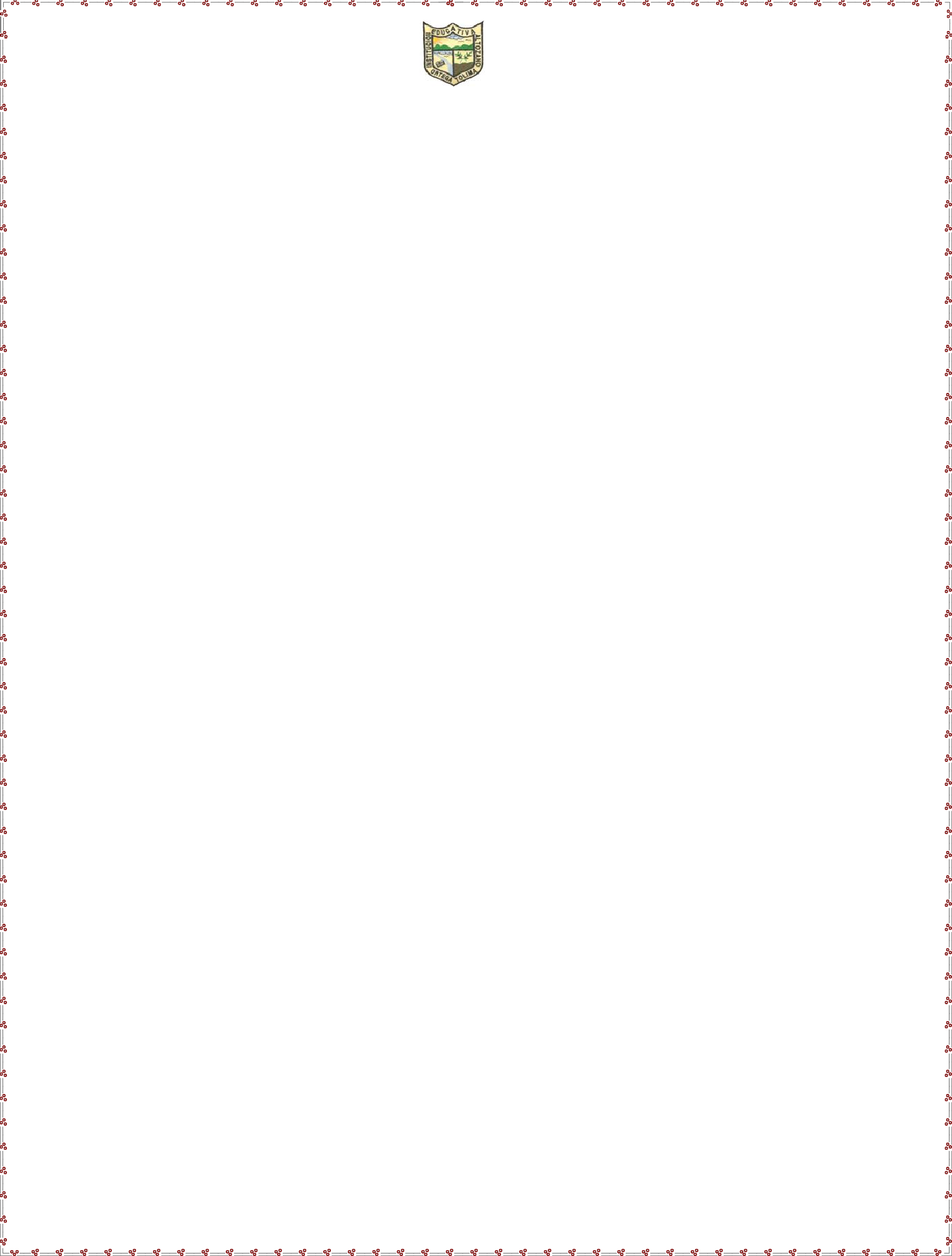 Resolución de aprobación de estudios No. 7198 del 27 de Octubre de 2014Código DANE 273504000920 - Código ICFES: 145318PROYECTO EDUCATIVO INSTITUCIONAL P.E.I.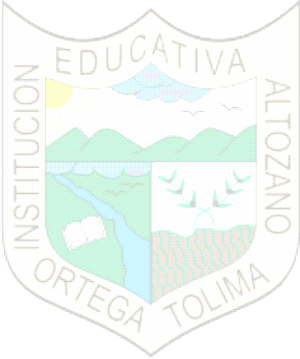 INSTITUCIÓN EDUCATIVA ALTOZANOORTEGA, TOLIMA 2015DEPARTAMENTO DEL TOLIMA SECRETARIA DE EDUCACIÓN Y CULTURA INSTITUCIÓN EDUCATIVA ALTOZANO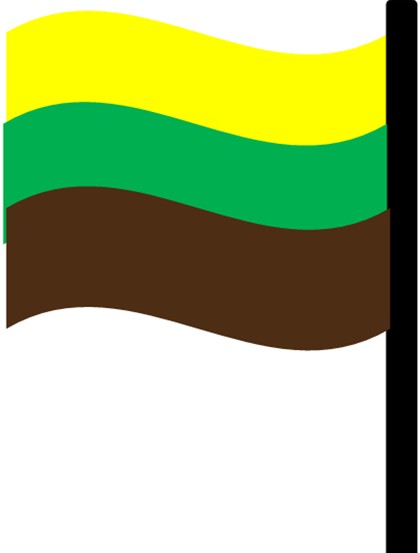 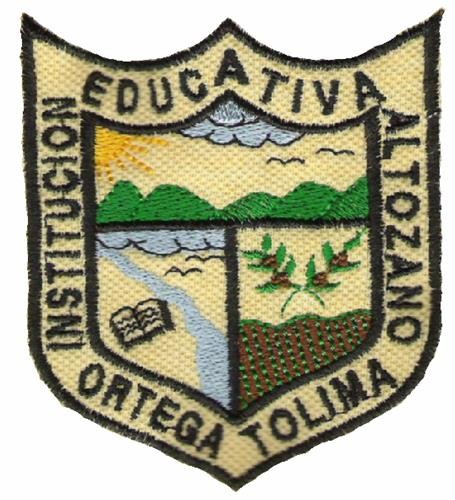 Resolución de aprobación de estudios No. 7198 del 27 de Octubre de 2014Código DANE 273504000920 - Código ICFES: 145318DEPARTAMENTO DEL TOLIMA SECRETARIA DE EDUCACIÓN Y CULTURA INSTITUCIÓN EDUCATIVA ALTOZANOResolución de aprobación de estudios No. 7198 del 27 de Octubre de 2014Código DANE 273504000920 - Código ICFES: 145318CAPÍTULO I1. 1 IDENTIFICACIÓN DEL ESTABLECIMIENTO EDUCATIVOINSTITUCIÓN EDUCATIVA ALTOZANO ENTIDAD TERRITORIAL:	TOLIMADIRECCIÓN:	VEREDA ALTOZANOSEDE PRINCIPAL:	01 ALTOZANOMUNICIPIO:	ORTEGACICLOS:	PREESCOLARPRIMARIABÁSICA SECUNDARIA, POSPRIMARIAEMER (Educación Media Rural) ARTICULACION CON EL SENA(Explotaciones Agropecuarias Ecológicas)RAZÓN SOCIAL:	OFICIALRESOLUCIÓN DE APROBACIÓN:	No. 1384 del 07 de Octubre de 2009 RESOLUCIÓN DE APROBACIÓN GRADO 10 EMER 2078 del 12 de Mayo de 2008Sede Altozano.RESOLUCIÓN DE ASOCIACIÓN DE ESTABLECIMIENTO EDUCATIVOS 1404 de19 de noviembre de 2002.DEPARTAMENTO DEL TOLIMA SECRETARIA DE EDUCACIÓN Y CULTURA INSTITUCIÓN EDUCATIVA ALTOZANOResolución de aprobación de estudios No. 7198 del 27 de Octubre de 2014Código DANE 273504000920 - Código ICFES: 145318CALENDARIO:	AJORNADA:	MAÑANAZONA:	RURALMODALIDAD:	ACADÉMICO,	ESCUELA	NUEVA	Y	POST- PRIMARIA, EDUCACION MEDIA RURAL.NOMBRE DEL RECTOR:	MARÍA NUBIA TRIANA LEALCARACTERIZACIÓN.HISTORIA:RESEÑA HISTÓRICA INSTITUCIÓN EDUCATIVA ALTOZANOEsta Institución fue creada por Decreto número 2241 del 19 de Mayo de 1960 con el nombre de Núcleo Escolar Rural Altozano “LA PAZ” como ente de carácter Nacional.Por resolución 24918 de Diciembre 15 de 1982, aprueba hasta nueva visita, los estudios del nivel de Educación Básica Primaria.La resolución 0071 de febrero 21 de 1989 autoriza el funcionamiento del grado 6º de básica SecundariaLa resolución número 0004 de Enero 18 de 1990 autoriza la apertura del grado 7º del nivel Básica Secundaria.La resolución 123 del 20 de Marzo de 1991 concede licencia de iniciación de labores para el grado 8º en el Nivel de Educación Básica Secundaria modalidad agropecuaria, de naturaleza pública, calendario A Jornada Mañana y Tarde.La resolución 132 del 30 de Mayo de 1992 da licencia de iniciación de labores al Instituto Docente Núcleo Rural Altozano, nivel Básica Secundaria Grado 9 ubicado en la vereda Altozano, de naturaleza público, carácter mixto, calendario A jornada mañana modalidad agropecuario.DEPARTAMENTO DEL TOLIMA SECRETARIA DE EDUCACIÓN Y CULTURA INSTITUCIÓN EDUCATIVA ALTOZANOResolución de aprobación de estudios No. 7198 del 27 de Octubre de 2014Código DANE 273504000920 - Código ICFES: 145318Estos anteriores grados fueron suspendidos por razones de presupuesto y carencia de alumnos.La resolución 1186 del 26 de Noviembre de 1999, reconoce oficialmente los niveles de Básica Secundaria de 6 a 9 del núcleo Escolar Rural Altozano del Municipio de Ortega Tolima, ubicada en la vereda Altozano, naturaleza estatal, género masculino y femenino, calendario A, Jornada Mañana.Según la resolución 1404 del 19 de Noviembre de 2002 en la que se integran o se asocian unos establecimientos educativos, modificando parcialmente la razón social como Institución Educativa Altozano, quedando asociadas, 22 Escuelas Rurales, con la Sede principal. El 09 de agosto de 2004, fue creado el preescolar que se encuentra funcionando en la Sede 01 y en otras sedes en las cuales se matriculan en preescolar máximo 2 a 10 alumnos. En el año 2008 se dio licencia de funcionamiento emanada de secretaria de Educación del Tolima para la Sede MUNDO NUEVO, Según resolución 1632 de 07 de  3 octubre de 2008.Según Resolución 2044 del 24 de Noviembre de 2008, en la que reconoce oficialmente a los niveles de Educación ( grado Transición), Educación Básica (grado 1º a 9º )y Educación Media (grado 10º) de carácter académico metodología EMER ( Educación Media Rural).La resolución 1384 del 07 de Octubre de 2009, en el que se reconoce estudios correspondientes al nivel preescolar ( grado Transición), al nivel de Educación Básica (Ciclo de Primaria grados 1º a 5º . y Ciclo de Secundaria , grados de 6º a 9º) y al nivel Educación Media (grados 10º y 11º) de Carácter Académico Metodología EMER(Educación Media Rural).En el año 2014 se hace Articulación con el SENA en Explotaciones Agropecuarias Ecológicas, con el grado 10º de las sedes Altozano y El Triunfo.Existen los grados de preescolar al grado once en las sedes Altozano, El Triunfo, como también de Preescolar al grado Décimo en la sede Los Naranjos, en esta sede laboran dos jornadas preescolar y primaria en la jornada mañana, la Post primaria en la jornada de la tarde y EMER (Grado 10º y 11º), y en la sede Balsa Frutero hasta el grado octavo. Desde el año 2013 se ha venido implementando el programa Todos Aprender (PTA) paraDEPARTAMENTO DEL TOLIMA SECRETARIA DE EDUCACIÓN Y CULTURA INSTITUCIÓN EDUCATIVA ALTOZANOResolución de aprobación de estudios No. 7198 del 27 de Octubre de 2014Código DANE 273504000920 - Código ICFES: 145318los grados de Básica Primaria en todas las sedes educativas, como también los procesos del Plan Nacional de Lectura (PNLE).DIRECTORES QUE LIDERARON LA INSTITUCION EDUCATIVA ALTOZANO.Se dice que directores porque desde el año 2002 hacia atrás era Núcleo Rural Altozano y desde el 2002 se asociaron las Escuelas Rurales como Sedes.Según la resolución 1404 del 19 de Noviembre de 2002 en la que se integran o se asocian unos establecimientos educativos, modificando parcialmente la razón social como Institución Educativa Altozano, quedando asociadas, 22 Escuelas Rurales, con la Sede principal.NUMEROS DE IDENTIFICACION DEL DANEDEPARTAMENTO DEL TOLIMA SECRETARIA DE EDUCACIÓN Y CULTURA INSTITUCIÓN EDUCATIVA ALTOZANOResolución de aprobación de estudios No. 7198 del 27 de Octubre de 2014Código DANE 273504000920 - Código ICFES: 145318SEDE PRINCIPAL: Se encuentra ubicada a 15 minutos de la cabecera municipal vía a la Vereda mesa de ortega, con una extensión de terreno de 16 hectáreas, construido en planta física hectárea y media con 6 salones construidos  y el resto de terreno se encuentran en potreros. La escritura de este terreno se encuentra a nombre del municipio.En esta sede se trabaja con metodología tradicional y se ejecutan proyectos productivos cuyas ganancias son invertidas para sostenimiento de los mismos proyectos y para compras de materiales que se necesiten para mantener activa la sede.Además posee 7 Hectáreas de terreno donada por el municipio, que es utilizado para potrero del ganado, en esta sede su metodología es Escuela Nueva en la primaria, y preescolar, en básica secundaria y media su metodología es tradicional laborando 10 docentes 3 en primaria de preescolar a quinto 59 educandos, en básica secundaria 53 y en media académica con 21 educando.Posee una matrícula de 130 alumnos entre ellos hay alumnos indígenas y la mayoría son sisben.SEDE EL TRIUNFO: Está ubicada a 1: 20 minutos de la cabecera municipal, vía a la vereda Alto del Cielo.Esta sede, su infraestructura física se encuentra en terrenos en sucesión, con los tres niveles de educación  como son: preescolar con 6 educandos, básica   primaria52  educandos,  básica  secundaria  67  educandos  y  media    académica    con 16DEPARTAMENTO DEL TOLIMA SECRETARIA DE EDUCACIÓN Y CULTURA INSTITUCIÓN EDUCATIVA ALTOZANOResolución de aprobación de estudios No. 7198 del 27 de Octubre de 2014Código DANE 273504000920 - Código ICFES: 145318educandos, laborando 6 docentes, 2 de primaria y 4 para secundaria y media con metodología Escuela Nueva en primaria, Posprimaria para básica secundaria, y Media Rural para los grados 10º, 11º.Se han hecho cuatro promociones, posee 5 salones, 1 comedor, 2 viviendas para  el maestro, una sala de sistemas pequeña, con clima fresco su jornada es mañana. En esta sede existe un cabildo indígena.SEDE MESA DE ORTEGA: La sede se encuentra ubicada a 35 minutos de la cabecera municipal, vía a Alto del cielo, su infraestructura física se encuentra en terrenos baldíos del municipio, la sede cuenta con 6 salones y un comedor. Allí laboran 2 docentes con 35 educandos en la jornada de la mañana.SEDE LOS ANDES: La sede se encuentra ubicada en la parte alta de la cordillera, con clima templado, el terreno donde se encuentra construida ya tiene escritura al municipio, cuenta con 2 docentes para atender 33 educandos, laborando en la jornada mañana, cuenta con 2 salones y un comedor, la sede está a  3:30  horas  de la cabecera municipal, 2 horas en carro y 1:30 minutos a pie de la vereda Los Naranjos hasta la vereda Los Andes.SEDE LOS NARANJOS: ubicada a 2 horas de la cabecera municipal en carro, su estructura física es pequeña para atender 138 alumnos de los grados Preescolar a undécimo, con 6 docentes, 2 para primaria y para básica secundaria y media académica 4 docentes. Hay 62 alumnos de Preescolar a quinto y 76 de básica secundaria y media académica, tiene 2 jornadas  mañana y tarde debido a la falta de salones. En la jornada mañana es atendido el personal de preescolar y básica primaria con metodología Escuela Nueva, y en la jornada tarde se atiende los estudiantes de básica secundaria con metodología Posprimaria y Media Rural.SEDE LA POPA: Sede que se ubica 3 horas y 40 minutos de la cabecera municipal, no pose alumbrado eléctrico, el terreno donde se encuentra construida la planta física se encuentra en sucesión, se atiende de preescolar a quinto con una sola docente. Cuenta con un salón, vivienda para el docente, comedor y cocina, esta sede tiene 2 entradas 1 por Rovira y la otra por la vereda los Naranjos y no posee luz eléctrica.SEDE BALSA FRUTERO: La sede se ubica en la parte alta de la montaña, y queda desde Ibagué vía Rovira, Playa Rica, este recorrido es de 5 horas y media, 2 horas en bus de Ibagué a un punto llamado Buenos Aires y de ahí a lomo de mula 3 horas y media. En esta sede laboran 3 docentes  2 para preescolar a  quinto de primaria  y 1 docente para Posprimaria con un número de estudiantes 51 estudiantes, 37 deDEPARTAMENTO DEL TOLIMA SECRETARIA DE EDUCACIÓN Y CULTURA INSTITUCIÓN EDUCATIVA ALTOZANOResolución de aprobación de estudios No. 7198 del 27 de Octubre de 2014Código DANE 273504000920 - Código ICFES: 145318primaria y preescolar, 14 de posprimaria. La estructura física esta regular, cuenta con 3 salones para atender la población escolar, cocina y vivienda para el maestro.SEDE CALABOZO: Ubicada cerca al municipio de Valle de San Juan, labora un docente con población estudiantil de  preescolar y Básica primaria con un numero de 16 estudiantes. Tiene 1 salón, vivienda para el docente, cocina y polideportivo.SEDE LA MILAGROSA: Ubicada en la vereda Balsa Rocío, para llegar a la sede, se debe de llegar a Playa Rica y de ahí en lomo de mula 3 horas y media, en la sede labora un docente con 12 estudiantes. Más o menos a 6 horas de Ibagué. La sede tiene 1 salón, comedor, vivienda para el maestro, cocina.SEDE LA YUCALA: Ubicada en la parte alta de la montaña, a 3 horas de la cabecera municipal, el terreno donde se encuentra construida tiene escritura a nombre de la junta de acción comunal, tiene 1 salón y .vivienda para el docente, cocina, un polideportivo. En esta sede hay matriculados 12 estudiantes para un docente, de los grados preescolar a cuarto de básica primaria. También se puede entrar por la ruta Ibagué playa rica, quedándose en La Reforma, y hora y media a pie hasta la escuelaSEDE BELLAVISTA: Es una de las sedes que se encuentra en la zona fría, el terreno donde esta construida no tiene escritura fue donada por el INCODER, encontrándose parcelado sin escritura. Tiene un docente para todos los grados, con 10 estudiantes. Esta sede a una hora mas arriba de la vereda Los Naranjos o sea que queda a 3 horas de la cabecera municipal. Se llega a los naranjos en carro y de allí a pie una hora aproximadamente y no posee luz eléctrica. Tiene vivienda para el docente, un salón, cocina y comedor.SEDE CAMPOALEGRE: Sede en la cual funciona un resguardo indígena, pose un docente para atender la población estudiantil de 18 alumnos, allí también existen niños sisbenizados, esta sede se puede ingresar por 2 entradas por la vía Ibagué, Rovira, Playa Rica, o por Ortega ruta a Los Naranjos. Labora en la jornada mañana. Tiene 2 salones, vivienda para el maestro, cocina, sala de informática, no tiene escritura del terreno.SEDE SINAI: La sede esta ubicada a 7 horas de la cabecera municipal, se puede entrar por vía a chapinero o Chaparral, San Antonio, de allí a pie cuatro horas y media. ´por ahora no está activa por falta de alumnos. No posee luz eléctrica. Tiene vivienda para el docente, cocina, clima frio, no tiene escritura del terreno.SEDE GUINEAL LAS PALMAS: La sede está ubicada a 3 horas y media de la cabecera municipal, es una de las sedes que no tiene luz eléctrica, hoy cuenta conDEPARTAMENTO DEL TOLIMA SECRETARIA DE EDUCACIÓN Y CULTURA INSTITUCIÓN EDUCATIVA ALTOZANOResolución de aprobación de estudios No. 7198 del 27 de Octubre de 2014Código DANE 273504000920 - Código ICFES: 145318buenas instalaciones además tiene un docente para cuatro niños matriculados. La escuela tiene 1 salón, vivienda para el docente, se llega por 2 rutas, vía Ibagué, Rovira, Playa Rica. Bajándose en puente guineal o por ortega vía ortega a Alto del Cielo, no tiene escritura del terreno.SEDE EL TIGRE: Ubicada a cuatro horas de la cabecera municipal, teniendo además otra ruta Ibagué, Rovira el Cedro, de ahí la sede queda a 20 minutos de la carretera, tiene un docente con 15 estudiantes, no tiene luz eléctrica, posee computadores portátiles y una planta eléctrica, no tiene escritura del terreno.SEDE LOS MEDIOS: Se encuentra ubicada a 3 horas de Ibagué ruta Ibagué, Rovira; puente Guineal, de la carretera a la sede queda a 20 minutos. Allí se encuentran matriculados 9 estudiantes con un docente. Posee un salón vivienda para el docente, la sala de sistemas es en el mismo salón, no tiene escritura del terreno.SEDE CACHIPAY: Se encuentra a 40 minutos de la cabecera municipal, ruta Ortega, Mesa de Ortega, hay un docente para 8 estudiantes tiene además un salón, cocina, comedor y otra instalación para vivienda, la sala de sistemas es en el mismo salón, no tiene escritura del terreno donde se encuentra construida la sede.SEDE CERVANTES: Queda a 3 horas de la cabecera municipal,  y hay  vía hasta la sede, la sede cuenta con un salón, vivienda para el docente, cocina, el espacio de recreo es reducido. También se puede entrar por la vía Ibagué, Rovira el cedro en carro o moto. Hay un docente para 6 alumnos, tiene escritura hecha a la junta de acción comunal.SEDE LA ESTRELLA: Se encuentra a 2 horas de la cabecera municipal, una hora en carro y una hora a pie, vía a Alto del Cielo. La escuela cuenta, con vivienda, 1 salón, cocina, comedor, un patio de recreo pequeño, la escritura del terreno está a nombre de la junta de acción comunal, hay un docente con 8 estudiantes.SEDE BALCONES: Una de las escuelas que tiene un salón nuevo, y dejaron el otro salón como sala de sistemas, tiene cocina y vivienda para el maestro, hay un docente con 8 alumnos, no tiene escritura del terreno donde se encuentra construida la escuela.SEDE SANTA ELENA: Se entra a esa sede por la vereda chapinero, queda a 5 horas del casco urbano, clima frio, cuenta con sala de sistemas, 2 salones, uno en madera y el otro en concreto, patio de recreo, vivienda y cocina para el docente. No tiene escritura del terreno, tiene un docente con 7 estudiantes.DEPARTAMENTO DEL TOLIMA SECRETARIA DE EDUCACIÓN Y CULTURA INSTITUCIÓN EDUCATIVA ALTOZANOResolución de aprobación de estudios No. 7198 del 27 de Octubre de 2014Código DANE 273504000920 - Código ICFES: 145318SEDE MUNDO NUEVO: La sede queda a 3 horas y media del casco urbano, se puede entrar por Ortega o por Ibagué, por Ortega Ruta Los Naranjos y por Ibagué Ruta Rovira; Playa Rica, quedándose en un sitio llamado la variante. Tiene 1 salón, no tiene Luz eléctrica, pero tiene una planta eléctrica y computadores portátiles. En estos momentos no tiene docente y hay 16 estudiantes.CONTEXTO INSTITUCIONALEs un tejido de relaciones entre personas y sistemas. Por ello, es necesario entender los contextos transversalizados por condiciones económicas, políticas, sociales y educativas, que afectan a todos los seres humanos y en particular a los niños, niñas y jóvenes, considerados en plena formación. Son una realidad compleja mediatizada por poderes, códigos, intereses, costumbres, mitos, lenguajes, etc., estableciéndose entre ellos una mutua interdependencia; pero se precisa recalcar que el estudio del entorno deberá tener un enfoque sistémico, ya que no se asume la existencia de organizaciones, sino de sistemas dinámicos que hace parte del Sistema Educativo Colombiano, donde la formación de docentes es pieza activa por su perfil, en sus metas; es prioritaria la necesidad de tener docentes preparados para el proceso educativo de la niñez y la juventud de la región. Por eso la institución educativa Altozano contribuye de esta manera educativa, étnico y cultural para elevar el nivel de vida, el nivel educativo de los habitantes de la región. La Institución Educativa Altozano está ubicada en una zona de riqueza, cultural, ecológica, la zona, con pensamiento propio, costumbres, creencias, sentires.ENTORNO SOCIOCULTURALLa Institución Educativa está compuesta por 23 Sedes Integradas 1 inactiva, estas Sedes, unas están ubicadas en parte plana y otras en partes altas, luego entonces son de clima frio, caliente y templado.La Sede principal queda a 15 minutos en carro a la cabecera municipal. De la Sede principal a las Sedes más cercanas quedan a media hora en carro y las más lejos quedan a 3 horas parte en carro y 5 horas a pie.En algunas el carro llega a la escuela, como también otras que se debe caminar 25 minutos para llegar a la sede.Los integrantes a las familias que componen las comunidades de cada una de las Sedes son personas muy humanas, de escasos recursos económicos, su sustento se deriva del trabajo al jornal y del cultivo de maíz, aguacate, café, plátano y otros productos en bajo renglón.Además la mayoría de familias están afiliadas a las Juntas de Acción Comunal, y en muy baja minoría a resguardos y Cabildos.DEPARTAMENTO DEL TOLIMA SECRETARIA DE EDUCACIÓN Y CULTURA INSTITUCIÓN EDUCATIVA ALTOZANOResolución de aprobación de estudios No. 7198 del 27 de Octubre de 2014Código DANE 273504000920 - Código ICFES: 145318Sede que poseen ResguardosSedes que	prestan el servicio a estudiantes pertenecientes a cabildos y resguardos.El TriunfoLos Andes:	Cabildantes de Mesones Campo-alegre:		Cabildantes campo-alegreLos naranjos:	Cabildantes campo-alegre, cabildantes de Mesones Mesa de ortega:		Cabildantes de altozano y Mesa de OrtegaAltozano:	Cabildantes Pijao Mesa de ortega y la flecha Altozano.LOS INTEGRANTESSe reúnen todos los lunes en la Sede de la Flecha Altozano.El resguardo de Mesa de Ortega Todos los sábados en La Sede Pijao. El cabildo del triunfo se reúne el primero o último viernes de cada mes. El resguardo de campoalegre se reúne los últimos viernes de cada mes.En la vereda Mesa de Ortega, celebran anualmente el 20 de Julio, la Sede participa en el desfile con alumnos.Esta celebración es de tres días con la participación de toda la comunidad	y comunidades aledañas.Todas las Sedes Educativas en el mes de Mayo celebran, el día de la madre o también el día de la familia.Se organizan eventos entre Sedes como intercambios deportivos. Además en la Sede 01 Altozano, a nivel inter-institucionales programados y realizados para los primeros días del mes de Septiembre la integración de Docentes con intercambios deportivos y culturales entre instituciones. Esta actividad se ha venido realizandoDEPARTAMENTO DEL TOLIMA SECRETARIA DE EDUCACIÓN Y CULTURA INSTITUCIÓN EDUCATIVA ALTOZANOResolución de aprobación de estudios No. 7198 del 27 de Octubre de 2014Código DANE 273504000920 - Código ICFES: 145318desde el año 2005 con el ánimo de reforzar los lazos de amistad entre Docentes y Directivos Docentes. Se invitan además los deportistas de todas las comunidades aledañas. A nivel de Institución se hacen intercambios deportivos y culturales zonales, acompañadas con intercambio de saberes.Entorno EconómicoLa Institución Educativa actualmente se sostiene con recursos del CONPES según lo estipula la resolución emanada por el Ministerio de Educación Nacional.En la Sede 01 Altozano se desarrollan proyectos productivos como bovinos – pollos– pescado y productos agrícolas (Tomate, patilla) las ganancias de los proyectos son invertidos en el mismo cultivo y en la misma Sede.En cuanto a la población Estudiantil proceden de familias de nivel económico bajo. Debido a esto en temporadas de cosechas de café en la parte alta, emigran a trabajar para ayudar al sustento de la familia o para comprar su vestuario.Los padres la mayoría son trabajadores rasos, ayudan a la recolección de las cosechas de arroz y maíz. Las madres colaboran en las labores del hogar.Entorno EducativoLa Institución educativa altozano desde los años que fue aprobada como institución ha avanzado, se llevan ya 6 promociones de grado once, y en la Sede EL TRIUNFO, se llevan cuatro promociones y a finales de 2015 se promocionaran en la  Sede LOS NARANJOS 8 Educandos de grado once. En total en el año 2015 se gradúan 26 educandos de grado once, en la Sede BALSA FRUTERO, hay hasta el grado Octavo.Además se abrió una sede, la de MUNDO NUEVO donde había un número considerable de niños que deseaban aprender a leer y escribir. Y hoy llevamos 5 años con la sede que este año se promocionaran 6 alumnos de grado quinto y aumento su cobertura.Hoy hay una sola alumna en a la universidad, un 5% de los alumnos egresados ingresan al SENA.DEPARTAMENTO DEL TOLIMA SECRETARIA DE EDUCACIÓN Y CULTURA INSTITUCIÓN EDUCATIVA ALTOZANOResolución de aprobación de estudios No. 7198 del 27 de Octubre de 2014Código DANE 273504000920 - Código ICFES: 145318PROCESO DE ACREDITACIÓN DE CALIDAD Y DESARROLLOEn el año 2008 fue reconocida oficialmente los niveles de transición, educación Básica, y educación media de carácter de carácter Académico (EMER, Educación Media Rural) según resolución 2044 del 24 de Noviembre de 2008.La resolución 1384 del 07 de octubre de 2009, reconoce estudios correspondientes a los niveles de Preescolar, Nivel de Básica Primaria y Básica Secundaria,  Nivel  de Educación Media de carácter Académico metodología (EMER; Educación Media Rural).La resolución 7198 del 27 de octubre de 2014, se reconoce estudios correspondientes a los  Niveles de preescolar(Transición), nivel de  Básica primaria ( grados de 1º a 5º) Básica Secundaria ( grados de 6º a 9º), Nivel de Media Académico( grados 10º y 11º ) Metodología EMER (Educación Media Rural).En el año 2014 se articula con el SENA en EXPLOTACIONES AGROPECUARIAS ECOLOGICAS, con los grados 10º y 11º de las Sedes Altozano y El Triunfo.Se aprueba la jornada tarde para la Sede LOS NARANJOS, por ampliación de cobertura.VERIFICACIÓN DE ACREDITACIONLa Institución Educativa Altozano recibió visita de Secretaría de Educación del Tolima, los días 13,14, y 15 de Octubre de 2014. En esta visita los evaluadores aplicaron el Instrumento de Evaluación Institucional en la que evaluaron áreas de gestión con procesos y subprocesos, según Resolución 7198 del 27 de octubre de 2014, dan un año de reconocimiento oficial.COMPONENTE CONCEPTUAL.El componente conceptual hace referencia a aquellos aspectos fundamentales del Establecimiento Educativo, entendidos como los acuerdos sobre el tipo de institución, los principios fundamentales que la rigen, las aspiraciones frente a su accionar como institución y al tipo de persona y de comunidad que se quiere o pretendo formar, los conceptos sobre educación, cultura, sociedad, conocimiento, aprendizaje, enseñanza, evaluación, relaciones de género y en general, los paradigmas queDEPARTAMENTO DEL TOLIMA SECRETARIA DE EDUCACIÓN Y CULTURA INSTITUCIÓN EDUCATIVA ALTOZANOResolución de aprobación de estudios No. 7198 del 27 de Octubre de 2014Código DANE 273504000920 - Código ICFES: 145318orientan la acción educativa. Todo esto se enmarca dentro del horizonte institucional o direccionamiento estratégico de una institución educativa, se constituye en la carta de navegación del devenir, de la cotidianidad, de las rutinas escolares, de los ritos y actos comunitarios, de los procesos de formación y desarrollo cognitivo, humano, social y moral. Se refiere a los principios y los fundamentos que especifican claramente su razón de ser y su proyección futura.Define la articulación entre objetivos, estrategias y valores que orientan el desarrollo institucional en la consecución de los fines de la educación, permitiendo evidenciar la coherencia con la cotidianidad escolar, su forma de comunicación y el sistema institucional de evaluación.Teniendo en cuenta lo anterior el componente conceptual de LA INSTITUCIÓN EDUCATIVA ALTOZANO se construyó teniendo en cuenta las características del ambiente escolar y las oportunidades que brinda la instituciónHORIZONTE INSTITUCIONALEn este capítulo se establecen los fundamentos filosóficos y la proyección de la institución educativa Altozano, al que dan sentido y orientan los planes, proyectos y procesos institucionales. Es a través del cumplimiento de su filosofía donde se manifiesta la integralidad de la institución, además de su compromiso con la sociedad. La filosofía institucional responderá entonces, a la responsabilidad encomendada a la institución por la sociedad de Ortega y el sur del Tolima. Como toda institución tiene una identidad y esa identidad es el conjunto de rasgos propios que la caracterizan y la diferencian de otras, los principios institucionales, la visión y la misión serán los ejes integradores que definan la identidad institucional y logren el sentido de pertenencia y los consensos alrededor de los objetivos y metas institucionales.DEPARTAMENTO DEL TOLIMA SECRETARIA DE EDUCACIÓN Y CULTURA INSTITUCIÓN EDUCATIVA ALTOZANOResolución de aprobación de estudios No. 7198 del 27 de Octubre de 2014Código DANE 273504000920 - Código ICFES: 1453181.4.1. MISIÓNLa Institución Educativa Altozano forma niños, niñas y adolescentes integrales con reconocida idoneidad ética y moral; comprometidos con el desarrollo equilibrado en todas las dimensiones de la persona, la cultura, la sociedad, el ambiente y las nuevas tecnologías, con sentido de pertenencia con su comunidad educativa, crítico con la realidad nacional y competente para desarrollarse en el sector agropecuario; contando con el recurso físico para la aplicación de la tecnología como base de formación y el acceso a la educación superior.VISIONAl año 2020 la Institución Educativa Altozano, tendrá un alto nivel investigativo en la formación académica posicionándose como pilar de desarrollo agroecológico de la región, dando a la comunidad educativa las bases para garantizar la seguridad alimentaria, el empleo, el mejoramiento de su calidad de vida y el desarrollo sociocultural, en articulación con el SENA, formando personas integrales con equidad e inclusión.FINES DE LA EDUCACIÓNSegún la Ley 115 de Febrero 8 de 1994 Por la cual se expide la ley general de educación. EL CONGRESO DE LA REPÚBLICA DE COLOMBIA en el ARTICULO5o. De conformidad con el artículo 67 de la Constitución Política, la educación se desarrollará atendiendo a los siguientes fines:El pleno desarrollo de la personalidad sin más limitaciones que las que le imponen los derechos de los demás y el orden jurídico, dentro de un proceso de formación integral, física, psíquica, intelectual, moral, espiritual, social, afectiva, ética, cívica y demás valores humanos.La formación en el respeto a la vida y a los demás derechos humanos, a la paz, a los principios democráticos, de convivencia, pluralismo, justicia, solidaridad y equidad, así como en el ejercicio de la tolerancia y de la libertad.DEPARTAMENTO DEL TOLIMA SECRETARIA DE EDUCACIÓN Y CULTURA INSTITUCIÓN EDUCATIVA ALTOZANOResolución de aprobación de estudios No. 7198 del 27 de Octubre de 2014Código DANE 273504000920 - Código ICFES: 145318La formación para facilitar la participación de todos en las decisiones que los afectan en la vi da económica, política, administrativa y cultural de la Nación.La formación en el respeto a la autoridad legítima y a la ley, a la cultura nacional, a la historia colombiana y a los símbolos patrios.La adquisición y generación de los conocimientos científicos y técnicos más avanzados, humanísticos, históricos, sociales, geográficos y estéticos, mediante la apropiación de hábitos intelectuales adecuados para el desarrollo del saber.El estudio y la comprensión crítica de la cultura nacional y de la diversidad étnica y cultural del país, como fundamento de la unidad nacional y de su identidad.El acceso al conocimiento, la ciencia, la técnica y demás bienes y valores de la cultura, el fomento de la investigación y el estímulo a la creación artística en sus diferentes manifestaciones.La creación y fomento de una conciencia de la soberanía nacional y para la práctica de la solidaridad y la integración con el mundo, en especial con la tino américa y el Caribe.El desarrollo de la capacidad crítica, reflexiva y analítica que fortalezca el  avance científico y tecnológico nacional, orientado con prioridad al mejoramiento cultural y de la calidad de la vida de la población, a  la participación  en la  búsqueda de alternativas de solución a los problemas y al progreso social y económico del país.La adquisición de una conciencia para la conservación, protección y mejoramiento del medio ambiente, de la calidad de la vida, del uso racional de losDEPARTAMENTO DEL TOLIMA SECRETARIA DE EDUCACIÓN Y CULTURA INSTITUCIÓN EDUCATIVA ALTOZANOResolución de aprobación de estudios No. 7198 del 27 de Octubre de 2014Código DANE 273504000920 - Código ICFES: 145318recursos naturales, de la prevención de desastres, dentro de una cultura ecológica y del riesgo y la defensa del patrimonio cultural de la Nación.La formación en la práctica del trabajo, mediante los conocimientos técnicos y habilidades, así como en la valoración del mismo como fundamento del desarrollo individual y social.La formación para la promoción y preservación de la salud y la higiene, la prevención integral de problemas socialmente relevantes, la educación física, la recreación, el deporte y la utilización adecuada del tiempo libre.La promoción en la persona y en la sociedad de la capacidad para crear, investigar, adoptar la tecnología que se requiere en los procesos de desarrollo del país y le permita al educando ingresar al sector productivo.PRINCIPIOS INSTITUCIONALES.Los principios que orientan la acción de la comunidad educativa en la Institución, son básicamente los siguientes:EDUCACIÓN Y LIBERTAD: Brinda a los educando la posibilidad de analizar sus necesidades, intereses y problemas para que conjuntamente con la Institución se construyan proyectos de trascendencia educativaEDUCACIÓN Y DEMOCRACIA: Crea condiciones de participación libre, democrática y organizada en todas las decisiones que se toman en la Institución.EDUCACIÓN Y CULTURA: Reconoce en el educando un ser capaz de crear y transformar la cultura; generando espacios para alcanzar mejores beneficios personales y sociales a través de la educación.DEPARTAMENTO DEL TOLIMA SECRETARIA DE EDUCACIÓN Y CULTURA INSTITUCIÓN EDUCATIVA ALTOZANOResolución de aprobación de estudios No. 7198 del 27 de Octubre de 2014Código DANE 273504000920 - Código ICFES: 145318EDUCACIÓN Y FAMILIA: Considera a la familia como la base fundamental de la sociedad y órgano indispensable en el desarrollo de la Institución. Haciéndola partícipe en las diferentes actividades desarrolladas en el establecimiento.EDUCACIÓN Y COMUNIDAD. Define a la comunidad como espacio sociocultural donde se desenvuelve el educando y en el que se desarrollan los procesos formativos.CREENCIAS.Las creencia nos llevan a concretar que la educación innovada da un mejor aprendizaje, implantándose el trabajo grupal, preparándonos con un bilingüismo que nos lleva a la par del avance tecnológico y científico. Creando un ambiente de confianza que haga que el estudiante mejore su rendimiento académico y su aprendizaje sea mejor en cuanto a las competencias comunicativasOBJETIVOS INSTITUCIONALES.Fortalecer permanentemente el trabajo académico para que esté en capacidad de conformar una infraestructura administrativa y pedagógica, que la lleve a desempeñarse eficientemente como institución.Direccionar sus recursos y procesos de aprendizaje de convivencia, de gestión y administración e impacto social para que el educando construya el cambio requerido para su formación integral y cualificación de su educación.Desarrollar un campo metodológico apropiado para el proceso educativo en donde el alumno sea el eje y el centro de la acción formativa.DEPARTAMENTO DEL TOLIMA SECRETARIA DE EDUCACIÓN Y CULTURA INSTITUCIÓN EDUCATIVA ALTOZANOResolución de aprobación de estudios No. 7198 del 27 de Octubre de 2014Código DANE 273504000920 - Código ICFES: 145318Lograr que la comunidad educativa participe en la mejor marcha de la institución mediante el aporte de ideas y sugerencias que permitan dar solución a los problemas que se presenta.Gestionar y determinar estrategias para mejorar la infraestructura institucional y a la ves proporcionar un mejor bienestar a la comunidad educativa contribuyendo a elevar la calidad de la educación.Implementar actividades dentro de los proyectos transversales que direccionen el proyecto de vida de cada estudiante.Hacer que el docente se convierta en investigador dentro del proceso de aprendizaje.Implementar dentro del plan de estudio de la institución proyectos pedagógicos productivos que fortalezcan el aprendizaje y la productividad de la región.METAS INSTITUCIONALES.Gestionar ante entes gubernamentales recursos que conlleven a mejorar la plata física de las sedes que conforman la institución educativa a corto plazo.Participar de manera activa en las diferentes actividades que fortalezcan los procesos de aprendizaje para el bienestar del educando.Involucrar a la comunidad educativa en diferentes actividades programadas por la institución.Programar constantemente simulacros, evaluaciones tipo ICFES para mejorar la calidad de la educación.Fomentar estrategias que ayuden a la formación personal y al desarrollo de su proyecto de vidaInvolucrar a los estudiantes en los proyectos productivos para fortalecer el aprendizaje.DEPARTAMENTO DEL TOLIMA SECRETARIA DE EDUCACIÓN Y CULTURA INSTITUCIÓN EDUCATIVA ALTOZANOResolución de aprobación de estudios No. 7198 del 27 de Octubre de 2014Código DANE 273504000920 - Código ICFES: 145318FUNDAMENTOS.Son los pilares que sustentan el diseño y la administración del currículo, orientan la actividad pedagógica. Inspiran el trabajo pedagógico, de ellos se desprende la propuesta pedagógica o estilo particular y específico del establecimiento educativo.FILOSOFICOSLa Institución adoptará la filosofía personalista y significativa donde se destaca el valor antropológico, gnoseológico, moral y social de la persona, dando valor a la dignidad humana y a la comunicación interpersonal. La filosofía de la institución trabajará en tres dimensiones fundamentales del hombre así: su vida biológica, su vida espiritual y su vida social. En la construcción del proyecto de vida y el desarrollo de su personalidad para participar en la transformación de su entorno.SOCIOLOGICOSLa institución busca capacitar al estudiante para la participación en la toma de decisiones y para que se forme una conciencia crítica sobre la necesidad del cambio y fortalecimiento de la voluntad, educarlo para la comunidad familiar, puesto que lo primero que debe considerarse en la educación es el Estímulo familiar; la primera forma de sociabilidad es la familia, por eso, se llama primera escuela de humanismo y la segunda forma de sociabilidad es la Escuela y el ColegioSICOLOGICOSEl principio orientador es que el estudiante construya un cambio poniendo en juego su creatividad, e innovación, consigo mismo y con el entorno, la integralidad de mente y cuerpo del hombre le invita a generar un equilibrio en su persona, el PEI motiva en este campo, fortalece su personalidad y autoestima, comportamiento social y estabilidad emocional, creatividad y su libre desarrollo de la personalidad dentro del respeto así mismo y a los demás.DEPARTAMENTO DEL TOLIMA SECRETARIA DE EDUCACIÓN Y CULTURA INSTITUCIÓN EDUCATIVA ALTOZANOResolución de aprobación de estudios No. 7198 del 27 de Octubre de 2014Código DANE 273504000920 - Código ICFES: 145318EPISTEMOLOGICOSEl conocimiento se genera en múltiples ambientes tales como, circunstancias de la vida cotidiana, la observación, la experimentación, la comparación, el ensayo, la investigación y la interpretación que permita elegir la mejor opción teórica práctica. Además la construcción del conocimiento se fundamenta en los marcos teóricos construidos en cada una de las áreas del conocimiento, utilizando como recurso los ambientes disponiblesPOLITICOSFomentar y practicar la resolución pacífica de conflictos mediante los talleres de convivencia. Así mismo apropiarse de la construcción de una convivencia participativa, justa, tolerante, solidaria en la práctica del manual de convivencia.Adquirir conocimientos y habilidades para ejercer la Democracia a nivel local, regional, nacional y universal.RELIGIOSOSSe fundamenta en el conocimiento y respeto de las diferentes creencias religiosas, cultos y formas de expresar la espiritualidad de las personas y fomentar los valores y herramientas propias del área religiosa.AXIOLÓGICOS.La institución propende el afianzamiento de valores cívicos, morales y religiosos para una convivencia dentro de la alteridad. En este sentido se realizarán actividades y se construirán ambientes democráticos para promover la autonomía y el sentido crítico. Las personas deben reflexionar de acuerdo a las circunstancias y optar por las decisiones que más humanicen y eleven el sentido ético.TECNOLÓGICOS.En el afán de solucionar los problemas el hombre ha perfeccionado su quehacer, de esta manera ha desarrollado el ambiente tecnológico, la institución se apropia deDEPARTAMENTO DEL TOLIMA SECRETARIA DE EDUCACIÓN Y CULTURA INSTITUCIÓN EDUCATIVA ALTOZANOResolución de aprobación de estudios No. 7198 del 27 de Octubre de 2014Código DANE 273504000920 - Código ICFES: 145318estos saberes y los incorpora a todas las áreas del conocimiento en pro de aumentar la producción y mejora la productividad.PEDAGOGICOSSe conciben los principios pedagógicos teniendo en cuenta las orientaciones de Marie Poussepin y de la educación personalizada:La persona es artífice y gestora de su propia formación, y se da en cuatro aspectos fundamentales: singularidad, autonomía, apertura y trascendencia.Se educa para el compromiso solidario como expresión de la fe en Jesucristo y respeto por la dignidad del hombre.Se propende por una democracia participativa, que inspirada en el Evangelio forma la conciencia crítica y se promueva el bien común.Se promueve la defensa de la vida en todas sus etapas.Unanimidad para exigir calidad en lo que se hace y así conquistar la excelencia.Como consecuencia de lo anterior, estos fundamentos describen los principios y características del modelo pedagógico adoptado y proporcionan orientaciones para la organización del proceso de formación integral centrados en la recuperación del sentido del ser humano, lo afectivo y sensible del educando, en todas sus dimensiones o capacidades y factores y en la formación integral de procesos, saberes, competencias y valores.DEPARTAMENTO DEL TOLIMA SECRETARIA DE EDUCACIÓN Y CULTURA INSTITUCIÓN EDUCATIVA ALTOZANOResolución de aprobación de estudios No. 7198 del 27 de Octubre de 2014Código DANE 273504000920 - Código ICFES: 145318Desde la pedagogía proponemos los siguientes principios básicos para la formación integral del alumno:El afecto: lo afectivo está presente y se trabaja desde la cognición, no hay afecto sin ideas y las ideas no se desarrollan sin posición, de la misma manera que los sentimientos no se ennoblecen sin criterios, sin concepto.La experiencia natural: no se debe desconocer la naturaleza espontánea del niño, no se debe oponer a la necesidad, intereses y talentos que se manifiestan y despliegan espontáneamente desde su propia situación socio – cultural. El docente debe estimularlas para que se generen nuevas experiencias. Se trata de partir de la experiencia vital del niño para enriquecerla, compartirla, auto proyectarla.El ambiente escolar: el ambiente debe diseñarse como entorno de aprendizaje para influenciar la estructura cognitiva y valorativa en la perspectiva de la formación integral del alumno.Desarrollo progresivo: el docente tiene que identificar y proponer niveles y esquemas superiores de procesamiento de datos para que el alumno los enfrente.El avance, la motivación, el esfuerzo y la dedicación lo genera el buen docente con las nuevas preguntas, retos y desafíos que propone. La acumulación de los retos genera las oportunidades de progreso de los alumnos.La actividad: es desde la propia actitud consciente como el educando construye sus propias herramientas conceptuales y morales, contribuyendo activamente a la construcción de sus esquemas de coordinación y reelaboración interior.La experiencia de su propia actividad sobre las cosas o sobre el lenguaje enriquece su pensamiento.DEPARTAMENTO DEL TOLIMA SECRETARIA DE EDUCACIÓN Y CULTURA INSTITUCIÓN EDUCATIVA ALTOZANOResolución de aprobación de estudios No. 7198 del 27 de Octubre de 2014Código DANE 273504000920 - Código ICFES: 145318El buen docente: el buen docente sabe aprender, es flexible, prevé posibles esquemas de análisis y anticipa nuevos rumbos cognitivos en que se puede embarcar productivamente con sus alumnos.El mejor docente no es el que sabe respuestas, sino el que reconociendo su ignorancia es capaz de proponer nuevas preguntas y desafíos cognitivos sensatos a los alumnos sin enjuiciarlos ni despreciar pedagógicamente sus desvíos.La individualización: Cada alumno es diferente y se le debe motivar para que trabaje por cuenta propia según su libertad, su interés y las rutas que va diseñado para auto procesarse a sí mismo ante cada reto educativo que asume.El desarrollo de la inteligencia y de la autonomía del alumno desde su propia actividad abarca también su participación activa y deliberadamente en la definición de las reglas de juego y de convivencia de la comunidad escolar a través de experiencias de gobierno y cogestión. La cogestión y el gobierno es una opción pedagógica natural entre personas que se encuentran con las mismas oportunidades de acceso a los conocimientos y a la información, base real para la toma de decisiones y la democracia en la vida de la institución escolar y de la sociedad.La actividad grupal: La actividad y el trabajo en grupo no sólo favorecen la socialización sino el desarrollo intelectual y moral de los alumnos en la medida en que la interacción, la comunicación y el dialogo entre puntos de vista diferentes propician el avance hacia etapas superiores del desarrollo.La actividad lúdica: el juego es una actividad clave para la formación del hombre en relación con los demás, con la naturaleza y consigo mismo en la medida que le propicia un equilibrio estético y moral entre su interioridad y el medio con el que interactúa.El ejercicio de la función lúdica se toma un factor muy importante para que el alumno aprenda a producir a respetar y a aplicar las reglas de juego, como prefigurando laDEPARTAMENTO DEL TOLIMA SECRETARIA DE EDUCACIÓN Y CULTURA INSTITUCIÓN EDUCATIVA ALTOZANOResolución de aprobación de estudios No. 7198 del 27 de Octubre de 2014Código DANE 273504000920 - Código ICFES: 145318vida desde la creatividad y el sentido de curiosidad y de exploración propio de los niños.Los alumnos aprenden y se forman mejor cuando producen lúdicamente, con sentimiento, creatividad y alegríaLEGALES:Determinados por el espíritu y la intencionalidad de las principales normas que sustentan la educación en Colombia como la constitución política, la ley 115 de 1994, la ley 715 de 2001, y todos los decretos reglamentarios, los tratados de derecho internacional humanitario, los demás ratificados por el congreso, las demás leyes, decretos, ordenanzas acuerdos municipales, los reglamentos, manuales de funciones, decisiones judiciales y disciplinarias, los contratos y convenios y las órdenes superiores emitidas por funcionario competente que comprenden y conforman el marco legal, la filosofía y la cultura a los establecimientos educativos y que se incluyen en la estructura básica del proyecto educativo institucional P.E.I., las cuales se expresan y manifiestan específicamente en la ejecución de cada aspecto de los componentes y procesos que se desarrollan en cumplimiento de los planes, programas y proyectos.PERFILESDIRECTIVOSTrabaja con calidad, responsabilidad y eficiencia.Es líder, se actualiza, gestiona y promueve el diseño y ejecución del PEI.Acrecienta su fe y expresa su amor a Dios, a sus hermanos y a la naturaleza.Vive en constante autoformación y crecimiento personal.Orienta a la comunidad educativa hacia el mejoramiento continuo.DEPARTAMENTO DEL TOLIMA SECRETARIA DE EDUCACIÓN Y CULTURA INSTITUCIÓN EDUCATIVA ALTOZANOResolución de aprobación de estudios No. 7198 del 27 de Octubre de 2014Código DANE 273504000920 - Código ICFES: 145318DOCENTESEs una persona íntegra y con alto sentido de pertenencia.Acrecienta su fe y expresa su amor a Dios, a sus hermanos y a la naturaleza.Conoce los procesos del desarrollo humano.Prepara conscientemente su tarea pedagógica y mantiene en alto el nivel académico de la instituciónDemuestra con su amor, entrega, y paciencia su vocación.Tiene visión futurista con capacidad de trascender.Es abierto al cambio y asimila las innovaciones.Es discreto y prudente en el uso de la palabra y perseverante a pesar de las dificultades.Es cordial y comprensivo con todos los miembros de la Comunidad Educativa.Es un líder que acompaña y orienta con dulzura, firmeza y sabiduría a los estudiantes.Escucha, diálogo y sobresale por sus excelentes relaciones humanas.Se desempeña con eficiencia en su labor educativa y pone en práctica el modelo humanístico personalizaste.PADRES DE FAMILIAEs consciente de su responsabilidad como primeros educadores de sus hijas (os).Acrecienta su fe y expresa su amor a Dios, a sus hermanos y a la naturaleza.Asume y promueve los valores y la filosofía del Colegio.Ejerce la autoridad con firmeza, diálogo y testimonio.Busca el diálogo y solución a los conflictos siguiendo el conducto regular.Favorece el desarrollo físico, espiritual, afectivo, intelectual, moral y sexual de su hijo(a).Asiste a entrevistas, orientaciones y capacitaciones que programe apoyo especializado y la unidad de atención integral (UAI).Mantiene informado al docente director de grado de su hijo o hija de las consultas y terapias especializadas que recibe, al igual que de medicamentos especiales (drogas control) que sea ordenado por el especialista.Colabora con el docente en el acompañamiento, atención a sugerencias y solicitud de ayuda para lograr avances en el o la estudiante con NEE.DEPARTAMENTO DEL TOLIMA SECRETARIA DE EDUCACIÓN Y CULTURA INSTITUCIÓN EDUCATIVA ALTOZANOResolución de aprobación de estudios No. 7198 del 27 de Octubre de 2014Código DANE 273504000920 - Código ICFES: 145318Colabora desinteresadamente en el progreso de la institución.ESTUDIANTESDemuestra con hechos y actitudes su sentido de pertenencia.Es el primer agente de su formación integral.Acrecienta su fe y expresa su amor a Dios, a sus hermanos y a la naturaleza.Desarrolla valores y acciones que demuestran su amor y compromiso por su propio crecimiento personal, por su familia, por su contexto y por su Institución: responsabilidad, respeto, justicia, honestidad y solidaridad.Es consciente de su valor y dignidad personal y la de los demás, con un alto nivel de sensibilidad social.Trabaja en equipo y presenta propuestas en forma creativa.Es virtuoso (a), posee sentido crítico, capaz de recibir, aceptar y seleccionar lo que contribuye a formar su voluntad, enriquecer su entendimiento y alcanzar su realización personal y social.Hace un razonamiento lógico y analítico que le facilitan la interpretación y solución de problemas existentes en la ciencia, la tecnología y la vida cotidiana.Se ejercita por un aprendizaje autónomo con iniciativa real de pensamiento, frente al conocimiento y frente a la realidad social.Participa activamente en eventos culturales, deportivos, artísticos con criterios de convivencia y fraternidad.Desarrolla su creatividad y se apropia de las innovaciones tecnológicas y científicas.Desarrolla las competencias ciudadanas y sobresale por su civismo, urbanidad y buenos modales.EGRESADOSReconoce su dignidad de hijo de Dios y colabora en la construcción de un mundo más justo y fraterno.Asume los valores cristianos y se distingue por ser una persona responsable, respetuosa, justa, honesta y solidaria.Es consciente de su valor y dignidad personal y la de los demás, con un alto nivel de sensibilidad social.Sabe trabajar en equipo y busca su propio bien y de quienes le rodean.DEPARTAMENTO DEL TOLIMA SECRETARIA DE EDUCACIÓN Y CULTURA INSTITUCIÓN EDUCATIVA ALTOZANOResolución de aprobación de estudios No. 7198 del 27 de Octubre de 2014Código DANE 273504000920 - Código ICFES: 145318Se distingue por su sentido crítico, y propende por su realización personal, profesional y social.Participa activamente en eventos culturales, deportivos, artísticos con criterios de convivencia y fraternidad.Desarrolla su creatividad y se apropia de las innovaciones tecnológicas y científicas.Sobresale por su cultura, civismo, sentido patrio y buenos modales.DEPARTAMENTO DEL TOLIMA SECRETARIA DE EDUCACIÓN Y CULTURA INSTITUCIÓN EDUCATIVA ALTOZANOResolución de aprobación de estudios No. 7198 del 27 de Octubre de 2014Código DANE 273504000920 - Código ICFES: 145318CAPITULO IICOMPONENTE ADMINISTRATIVO Y DE GESTION.El componente administrativo y de gestión está Constituido por los procesos de soporte y apoyo que garantizan el cumplimiento de los procesos misionales, por tanto, además de estar asociado a la administración, uso y optimización de la infraestructura, comprende los Fondos de Servicios Educativos, el apoyo financiero y contable, el uso, optimización y cuidado de las ayudas y recursos educativos, el Talento Humano, la administración del tiempo efectivo de aprendizaje y el sistema de información. La administración es: un proceso dinámico, de carácter permanente, ininterrumpido y sistemático, el cual tiende al logro del horizonte institucional, acorde a acciones interrelacionadas, planificadas organizadas, dirigidas y coordinadas.El esquema administrativo que ha adoptado LA INSTITUCION EDUCATIVA ALTOZANO, se fundamenta en la teoría de sistemas, enfoque a través del cual la institución se considera un sistema abierto en constante intercambio con el medio ambiente. El sistema es «un todo estructurado de elementos interrelacionados entre sí, organizados institucionalmente con el fin de lograr los objetivos que se han trazado. Cualquier cambio o variación de cualquiera de los elementos puede determinar cambios en todo el sistema». El dinamismo sistémico contempla los procesos de intercambio entre el propio sistema y su medio, que pueden así modificar al sistema o mantener una forma, organización o estado dado del mismo. El enfoque de sistemas se identifica con los principios educativos y administrativos que orientan el Proyecto Educativo Institucional, en la medida en que busca articular cada uno de los subsistemas que lo conforman, estableciendo una relación dinámica y coordinada en cada una de sus acciones.El modelo administrativo de la INSTITUCION EDUCATIVA ALTOZANO, se inscribe en un enfoque sistémico de la administración de organizaciones y como sistema abierto debe garantizar el proceso sinérgico de mejoramiento continuo a partir de la auto reflexión (autoevaluación institucional). “... la idea esencial del enfoque de sistemas radica en que la actividad de cualquier parte de una organización afecta la actividad de cualquier otra... entonces, en los sistemas no hay unidades aisladas, por el contrario todas sus partes actúan con una misma orientación y satisfacen un objetivo común... es necesario el funcionamiento correcto de las partes para el eficaz desempeño del todo en su conjunto.”Así, Será una institución inteligente porque aprende a mirar e interpretar su propia realidad y la realidad de otras instituciones del entorno educativo y social. Obtenido la capacidad de aprender colectivamente, alcanzando de esta manera una ventajaDEPARTAMENTO DEL TOLIMA SECRETARIA DE EDUCACIÓN Y CULTURA INSTITUCIÓN EDUCATIVA ALTOZANOResolución de aprobación de estudios No. 7198 del 27 de Octubre de 2014Código DANE 273504000920 - Código ICFES: 145318competitiva sostenible, que cobrará mayor relevancia en el futuro, si logramos aprovechar esta capacidad de aprendizaje de todos los estamentos de la institución trabajando participativamente lograremos una educación de calidad en la institución educativa.GOBIERNO ESCOLAR.El Gobierno escolar favorece la participación y la toma de decisiones en la institución a través de diversas instancias y dentro de sus competencias y ámbitos de acción. El gobierno escolar es la forma de organización, relación y administración, que posibilita el ejercicio de la democracia y la participación al interior de la institución educativa. Su conformación pluralista rompe con la concepción de la autoridad centrada en personas, para asumirla como ejercicio de colegialidad por parte de un grupo representativo de la comunidad educativa. La concepción de “poder” se transforma en una concepción del ejercicio de la autoridad como servicio y facilitadora de procesos, en donde la comunidad es quien ejerce la veeduría y el control.El gobierno escolar está previsto como la autoridad máxima y la última instancia escolar, para articular los procesos administrativos, académicos y de proyección comunitaria, para dirimir conflictos, gestionar y decidir todo lo pertinente al ser y al quehacer de las instituciones educativas.En el contexto de la Carta Constitucional y la Ley General de Educación, el gobierno escolar asume la tarea de orientar y potenciar el desarrollo y evaluar el Proyecto Educativo Institucional, promover a todos sus miembros en la formación ciudadana, la convivencia, la resolución pacífica de los conflictos y el desarrollo pleno de la personalidad. El gobierno escolar es, entonces, la dirección de la institución. Como autoridad máxima, debe estar atento a promover la organización de todos los estamentos que confluyen en la institución, instancias desde la que cada uno debate y plantea sus intereses, necesidades y expectativas de una manera organizada. El gobierno escolar como la establece la Ley 115 está conformado por el Consejo Directivo y el Consejo Académico. (Artículos 142-145 ley 115)DEPARTAMENTO DEL TOLIMA SECRETARIA DE EDUCACIÓN Y CULTURA INSTITUCIÓN EDUCATIVA ALTOZANOResolución de aprobación de estudios No. 7198 del 27 de Octubre de 2014Código DANE 273504000920 - Código ICFES: 145318CONSEJO DIRECTIVO.El consejo directivo de la Institución Educativa Altozano es un Organismo del gobierno escolar, concebido como la instancia que facilita, lidera y contribuye a la construcción y / o re significación del PEI. Su planeación, ejecución, evaluación y proyección. Instancia encargada de tomar las decisiones relacionadas con el funcionamiento institucional.La integración o conformación del Concejo Directivo se debe realizar dentro de los primeros 60 días calendario siguiente a la iniciación de clases de cada período lectivo anual. La rectora(o) quien lo preside y convoca una vez por mes y extraordinariamente cuando lo considere conveniente. Para tal fin la Rectora convocará con la debida anticipación a los diferentes estamentos para que efectúen las elecciones de sus representantes.Dos representantes de los docentes, elegidos por mayoría en asamblea de docentes (uno por la sección de Bachillerato y otro por la sección Primaria).Dos representantes de los padres de familia, uno del consejo de padres y otro de la junta de la asociación.Una representante de los estudiantes del grado 11º, elegida (o) por el consejo estudiantil.Un representante de las (os) egresadas (os) elegido por el consejo directivoUn representante del sector productivo elegido por el consejo directivo.FUNCIONES DEL CONSEJO DIRECTIVOTomar las decisiones que afectan el funcionamiento de la institución, excepto las que sean competencia de otra autoridad.Servir de instancia para resolver los conflictos que se presenten entre docentes y administrativos con los alumnos del establecimiento educativo y después de haber agotado los procedimientos previstos en el reglamento o manual de convivencia.Adoptar el manual de convivencia y el reglamento de la institución.Fijar los criterios para la asignación de cupos disponibles para la admisión de nuevos alumnos.Asumir la defensa y garantía de los derechos de toda la comunidad educativa, cuando alguno de sus miembros se sienta lesionado.Aprobar el plan anual de actualización académica del personal docente presentado por el Rector.DEPARTAMENTO DEL TOLIMA SECRETARIA DE EDUCACIÓN Y CULTURA INSTITUCIÓN EDUCATIVA ALTOZANOResolución de aprobación de estudios No. 7198 del 27 de Octubre de 2014Código DANE 273504000920 - Código ICFES: 145318Participar en la planeación y evaluación del proyecto educativo institucional, del currículo y del plan de estudios y someterlo a la consideración de la secretaría de educación respectiva o del organismo que haga sus veces, para que verifique el cumplimiento de los requisitos establecidos en la ley y los reglamentos.Estimular y controlar el buen funcionamiento de la institución educativa.Establecer estímulos y sanciones para el buen desempeño académico y social del alumno que han de incorporarse al reglamento o manual de convivencia. En ningún caso pueden ser contrarios a la dignidad del estudiantado.Participar en la evaluación de los docentes, directivos docentes y personal administrativo de la institución.Recomendar criterios de participación de la institución en actividades comunitarias, culturales, deportivas y recreativas.Establecer el procedimiento para permitir el uso de la instalación institucional en la realización de actividades educativas, culturales, recreativas, deportivas y sociales de la respectiva comunidad educativa.Promover las relaciones de tipo académico, deportivo y cultural con otras instituciones educativas y la conformación de organizaciones juveniles.Fomentar la conformación de asociaciones de padres de familia y de estudiantes.Aprobar el presupuesto de ingresos y gastos de los recursos propios y los provenientes de pagos legalmente autorizados.Elaborar su propio reglamento.CONSEJO ACADEMICO.El consejo académico de la institución educativa altozano. Asume el liderazgo en la investigación y diseño del currículo pertinente que responda a los principios, fundamentos y objetivos propuestos por el PEI.Es el responsable de promover y potenciar las distintas expresiones del conocimiento, la organización, orientación pedagógica, ejecución y mejoramiento continúo del plan de estudios, así como de revisar y hacer ajustes al currículo, y participar en la evaluación institucional anual. Suscitar el debate hacia la construcción de un pensamiento pedagógico, crítico, complejo que recree los distintos contextos aDEPARTAMENTO DEL TOLIMA SECRETARIA DE EDUCACIÓN Y CULTURA INSTITUCIÓN EDUCATIVA ALTOZANOResolución de aprobación de estudios No. 7198 del 27 de Octubre de 2014Código DANE 273504000920 - Código ICFES: 145318partir de los intereses, deseos, necesidades, expectativas, pensamientos, preguntas, dudas para desarrollar o lograr en sus estudiantes aprendizajes con sentido.El consejo académico de la INSTITUCION EDUCATIVA ALTOZANO Debe contar con un reglamento interno de funcionamiento y un plan de acción que le permita liderar en la institución el desarrollo pedagógico.La selección de los integrantes del consejo académico se realizará en los primeros quince (15) días calendario siguientes a la iniciación del año lectivo correspondiente. Para lo anterior cada una de las áreas y asignaturas definida en el Plan Estudios designará sus representantes, quienes con la. Rectora y coordinadores lo instalarán y entrará en funcionamiento. En la primera reunión del consejo académico se organizarán las Comisiones de Evaluación Promoción la cual. Estará integrado por:La Rectora quien lo presideLos directivos docentesUn docente por cada área definida en el plan de estudiosDocente del aula de apoyo o sicorientadora si los hay.FUNCIONES CONSEJO ACADEMICOServir de órgano consultor del Consejo Directivo y el Rector en lo relacionado con el desarrollo académico del establecimiento.Estudiar el currículo y propiciar su continuo mejoramiento, introduciendo las modificaciones y ajustes, de acuerdo con el procedimiento previsto en el Decreto 1860.Organizar el plan de estudios y orientar su ejecución.Participar en la evaluación institucional anual.Integrar los consejos de docentes para la evaluación periódica del rendimiento de los estudiantes y para la promoción, asignarles sus funciones y supervisar el proceso general de evaluación.Recibir y decidir los reclamos de los alumnos sobre la evaluación educativa.analizar los informes de la comisión de evaluación y promoción de la InstitucionLas demás funciones afines o complementarias con las anteriores que le atribuya el proyecto educativo institucional.DEPARTAMENTO DEL TOLIMA SECRETARIA DE EDUCACIÓN Y CULTURA INSTITUCIÓN EDUCATIVA ALTOZANO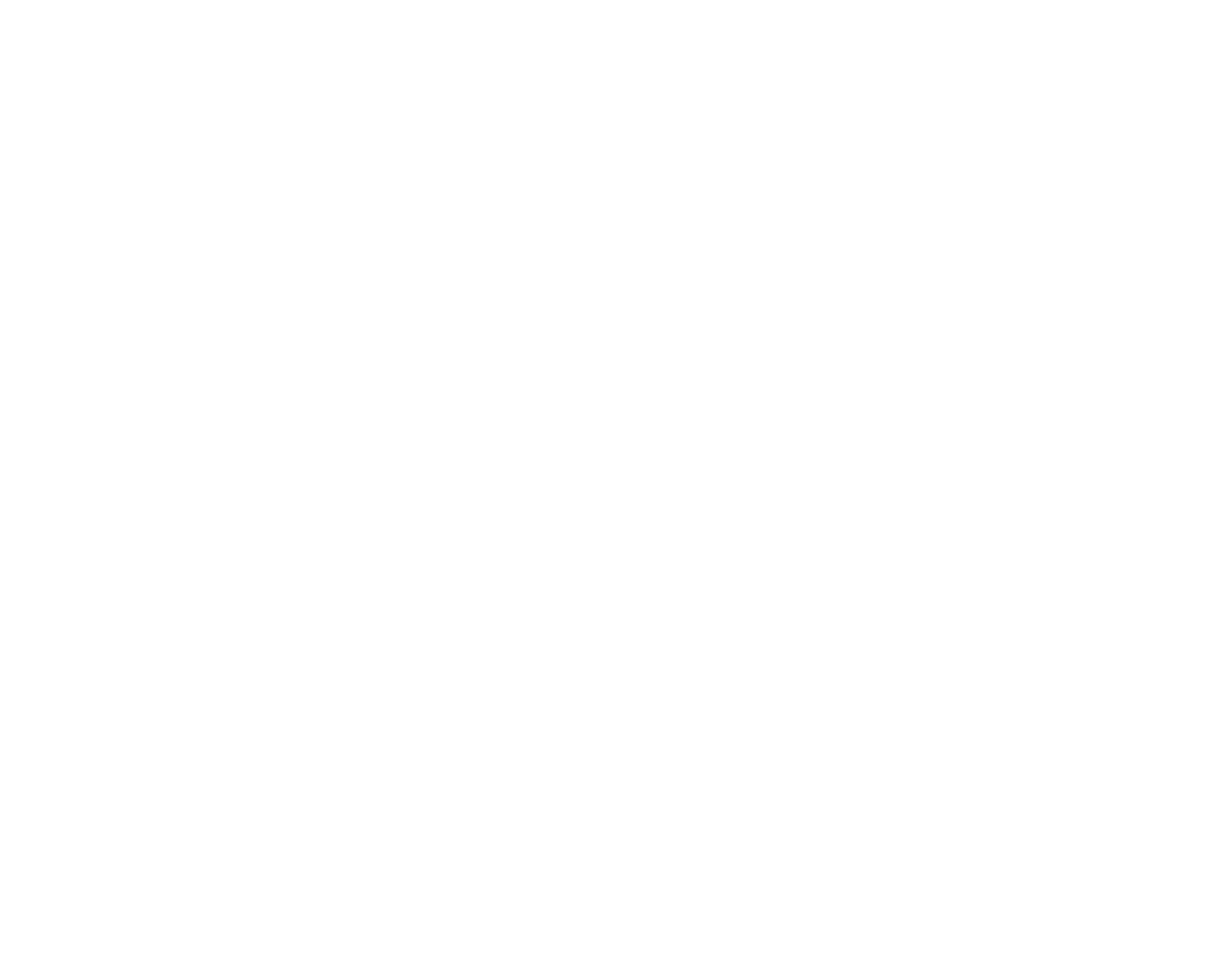 Resolución de aprobación de estudios No. 7198 del 27 de Octubre de 2014Código DANE 273504000920 - Código ICFES: 1453182.1. 3 LA COMISIÓN DE EVALUACIÓN Y PROMOCIÓNEl Consejo Académico conformará, para cada grado, una Comisión de evaluación y promoción integrada por un número de hasta tres (3) docentes, un representante de los padres de familia que no sea profesor de la institución y el rector o su delegado, quien la convocará y la presidirá, con el fin de definir la promoción de los estudiantes y hacer recomendaciones de actividades de refuerzo y superación para estudiantes que presenten dificultades.En la reunión que tendrá la Comisión de Evaluación y Promoción al finalizar cada período escolar, se analizarán los casos de estudiantes con desempeño Bajo en cualquiera de las áreas y se harán recomendaciones generales o particulares a los docentes, o a otras instancias del establecimiento educativo, en términos de actividades de refuerzo y superación.Las Comisiones, además, analizarán los casos de los estudiantes con desempeños excepcionalmente altos con el fin de recomendar actividades especiales de motivación, o promoción anticipada. Igualmente se establecerá si docentes y estudiantes siguieron las recomendaciones y cumplieron los compromisos del período anterior. Las decisiones, observaciones y recomendaciones de cada Comisión se consignarán en actas y éstas constituirán evidencia para posteriores decisiones acerca de la promoción de estudiantes.La Comisión de Evaluación y Promoción se reunirá al finalizar cada período para realizar el seguimiento y control de las actividades evaluativas propuestas y ejecutadas. Para tal efecto cada docente debe entregar a la Comisión la planilla debidamente diligenciada donde se consignen los resultados de las diferentes acciones de evaluación y los respectivos mecanismos de control, antes de sistematizar las planillas de valoración.ORGANIZACIONES DE BASE.Corresponde a la organización de los diferentes estamentos de la comunidad educativa como expresiones de participación en el gobierno escolar. Que prestan asesoría o sirven de consultores de los directivos y demás personal de la Institución escolar.DEPARTAMENTO DEL TOLIMA SECRETARIA DE EDUCACIÓN Y CULTURA INSTITUCIÓN EDUCATIVA ALTOZANOResolución de aprobación de estudios No. 7198 del 27 de Octubre de 2014Código DANE 273504000920 - Código ICFES: 145318CONSEJO ESTUDIANTIL.El Consejo de Estudiantes es el máximo órgano colegiado que asegura y garantiza el continuo ejercicio de la participación por parte de los educandos (Art. 29 del Decreto 1860/94). Estará integrado por un vocero de cada uno de los grados que ofrece la Institución. La vocera del grado 3° (quien representa a su vez al nivel preescolar y los tres primeros grados del ciclo primaria) Entre los que se elige el representante al Consejo Directivo. También promueve y regula las relaciones democráticas entre los estudiantes y de estos con los otros estamentos. Recoge inquietudes, expectativas e intereses para ser planteados en el Consejo Directivo y Consejo Académico.Parágrafo: Cuando una vocera se retira del Colegio o pierde su investidura, se consultan las Actas del proceso electoral y se otorga este cargo a la candidata que le seguía en votos.Elección y Cualidades de los Miembros del Consejo de Estudiantes.Las Representantes de Grupo de 3° a 11 son elegidas en una jornada democrática.La Institución llevará a cabo una jornada democrática con los pasos de un proceso electoral, con el fin de preparar a las estudiantes para una democracia participativa.El director de grupo y el área de ciencias sociales, darán a conocer a las estudiantes los requisitos y las funciones correspondientes para ser elegidas primero las representantes de grupo y luego, de entre ellas las voceras por cada uno de los grados. De conformidad con la Ley, las estudiantes de nivel Preescolar y de los tres primeros grados del ciclo primaria elegirán como su representante a una de las representantes de grupo del grado Tercero.Las estudiantes que se postulan presentarán el programa en cada grupo.Se realizará el proceso de una jornada electoral democrática de conformidad con planeado en el área en mención.Los miembros del Consejo de Estudiantes deben poseer las siguientes cualidades.Identidad con la Institución: espíritu Presentación y sentido de pertenencia.Excelentes relaciones humanas y liderazgo positivo.Manejo de buenas relaciones interpersonales con sus compañeras.Buen comportamiento.Buen nivel académico.DEPARTAMENTO DEL TOLIMA SECRETARIA DE EDUCACIÓN Y CULTURA INSTITUCIÓN EDUCATIVA ALTOZANOResolución de aprobación de estudios No. 7198 del 27 de Octubre de 2014Código DANE 273504000920 - Código ICFES: 145318Disponibilidad y colaboración.Deseo de ser representante.No tener contrato pedagógico de comportamiento tres años antes y si lo hubo que demuestre actitud de cambio.Tener aprobación del Consejo electoralFUNCIONES DEL CONSEJO ESTUDIANTIL.Darse su propio reglamento.Elegir el representante de los estudiantes ante el Consejo Directivo del establecimiento y asesorarlo en el cumplimiento de su representación.Invitar a sus deliberaciones a aquellos estudiantes que presenten iniciativas sobre el desarrollo de la vida estudiantilLas demás actividades afines o complementarias con las anteriores que le atribuya el manual de convivencia.PERSONERO ESTUDIANTILELECCIONSe elige durante el primer mes después de haber iniciado clases.PROCEDIMIENTO PARA LA ELECCIONEl personero de los estudiantes será elegido dentro de los treinta días calendario siguiente al de la iniciación de clases de un período lectivo anual. Para tal efecto el rector convocará a todos los estudiantes matriculados con el fin de elegir por el sistema de mayoría simple y mediante voto secreto.1.- Se eligen candidatos de último grado según la norma establecida en el Decreto 18602.- Cada candidato elegido presenta a la Dirección su Plan de Gobierno.3.- Se llama a los candidatos y a sus padres a la Dirección y se firma un acta de compromiso por parte de los candidatos y de respaldo por parte del padre de familia a su hijoDEPARTAMENTO DEL TOLIMA SECRETARIA DE EDUCACIÓN Y CULTURA INSTITUCIÓN EDUCATIVA ALTOZANOResolución de aprobación de estudios No. 7198 del 27 de Octubre de 2014Código DANE 273504000920 - Código ICFES: 1453184.- Los candidatos hacen su campaña en la Primaria y la Secundaria durante quince días a partir de la fecha que son elegidos5.- Se realizan las elecciones utilizando un tarjetón.PERIODOSe elegirá para un periodo de un año.FUNCIONESPromover el cumplimiento de los derechos y deberes de los estudiantes, para lo cual podrá utilizar los medios de comunicación interna del establecimiento, pedir colaboración del consejo de estudiantes, organizar foros u otras formas de deliberación.Recibir y evaluar las quejas y reclamos que presenten los estudiantes sobre lesiones a sus derechos y las que formulen cualquier persona de la comunidad sobre el cumplimiento de las obligaciones de los estudiantes.Presentar ante el Rector o el director, según sus competencias, las solicitudes de oficio o a petición de parte que considere necesarias para proteger los derechos de los estudiantes y facilitar el cumplimiento de sus deberes yCuando lo considere necesario, apelar ante Consejo Directivo o el organismo que haga sus veces, las decisiones del rector respecto a las peticiones presentadas por su intermedio.El ejercicio de personero de los estudiantes es incompatible con el de representante de los estudiantes ante el Consejo Directivo.LA CONTRALORIA ESTUDIANTIL.La contraloría Estudiantil será la encargada de promover y actuar como veedora del buen uso de los recursos y de los bienes públicos de la Institución. Estará compuesta por El Contralor Estudiantil, el contralor auxiliar y el Comité estudiantil de control social. El contralor estudiantil será un estudiante matriculado en la Institución Educativa de los grados sexto a decimo, elegido democráticamente por los estudiantes matriculados. Será quien lidere la Contraloría Estudiantil.DEPARTAMENTO DEL TOLIMA SECRETARIA DE EDUCACIÓN Y CULTURA INSTITUCIÓN EDUCATIVA ALTOZANOResolución de aprobación de estudios No. 7198 del 27 de Octubre de 2014Código DANE 273504000920 - Código ICFES: 145318El ejercicio del cargo del Contralor Estudiantil. Es incompatible con el de personero Estudiantil y con el del representante de los estudiantes ante el consejo Directivo.El contralor estudiantil será elegido dentro de los treinta días calendario siguiente al de la iniciación de clases del periodo lectivo anual.El ejercicio del cargo del contralor equivaldrá a las horas de prestación De servicio social estudiantil obligatorio. Para hacerse acreedor de este incentivo deberá ejercer sus funciones durante todo el periodo para el cual fue elegido.FUNCIONES DEL CONTRALOR ESTUDIANTIL:Contribuir a la creación de una cultura del control Social del cuidado, buen uso y manejo de los recursos y bienes de su institución a través de actividades formativas y/o lúdicas.Promover los derechos ciudadanos relacionados con los principios de participación Ciudadana y el ejercicio del control social.Velar por el mejoramiento de la calidad EducativaPromover la enseñanza, educación y el respeto por los derechos humanos dentro y fuera de la Institución.Ayudar a preservar un ambiente sano y libre de contaminación.Presentar a la contraloría Departamental las denuncias relacionadas con las presuntas irregularidades detectadas con relación al uso de los recursos de la Institución.Solicitar las actas del Consejo Directivo para poder hacer seguimiento a las decisiones que se tomen sobre el uso de los bienes y recursos de la Institución.Convocar Trimestralmente y presidir las reuniones del Comité Estudiantil de control social.Presentar informes semestrales sobre el ejercicio de sus funciones.DEPARTAMENTO DEL TOLIMA SECRETARIA DE EDUCACIÓN Y CULTURA INSTITUCIÓN EDUCATIVA ALTOZANOResolución de aprobación de estudios No. 7198 del 27 de Octubre de 2014Código DANE 273504000920 - Código ICFES: 145318CONSEJO DE PADRES DE FAMILIAEs un órgano de la asociación de padres de familia, sirve como medio para asegurar la continua participación de los padres y acudientes en el proceso pedagógico del establecimiento. Podrá estar integrado por voceros de los padres de familia de los estudiantes que cursan cada uno de los diferentes grado que ofrece la institución. (Artículo 31 Decreto 1860 de 1994).El Consejo de Padres de Familia es un órgano de participación de los padres de familia del establecimiento educativo destinado a asegurar su continua participación en el proceso educativo y a elevar los resultados de calidad del servicio. Estará integrado por un (1) padre de familia por cada uno de los grupos que estudian en el Colegio Altozano.Durante el transcurso del primer mes del año escolar contado desde la fecha de iniciación de las actividades académicas, el Rector del colegio convocará a los padres de familia para que elijan a sus representantes en el Consejo de Padres de Familia.El Consejo de Padres de Familia podrá organizar los Comités de Trabajo que guarden afinidad con el PEI y el plan de mejoramiento del colegio, de conformidad con los planes de trabajo que acuerde con el Rector. Los comités podrán contar con la participación de un directivo o docente designado por el Rector para tal fin.Para pertenecer al Consejo de Padres de Familia no se podrán establecer cuotas de afiliación o contribución económica de ninguna especie. Se reunirá tres veces al año por convocatoria del Rector.Las funciones del Consejo de Padres de Familia son las siguientes:Contribuir con el Rector en el análisis, difusión y uso de los resultados de las evaluaciones periódicas de competencias y las pruebas de Estado.Exigir que el colegio con todos sus estudiantes participe en las pruebas de competencias y las realizadas por el Instituto Colombiano para el Fomento de la Educación Superior (ICFES).DEPARTAMENTO DEL TOLIMA SECRETARIA DE EDUCACIÓN Y CULTURA INSTITUCIÓN EDUCATIVA ALTOZANOResolución de aprobación de estudios No. 7198 del 27 de Octubre de 2014Código DANE 273504000920 - Código ICFES: 145318Apoyar las actividades artísticas, científicas, técnicas y deportivas que organice el Colegio, orientadas a mejorar las competencias de los estudiantes en las distintas áreas, incluida la ciudadana y la creación de la cultura de la legalidad.Participar en la elaboración de planes de mejoramiento y en el logro de los objetivos planteados.Promover actividades de formación de los padres de familia encaminadas a desarrollar estrategias de acompañamiento a los estudiantes para facilitar el afianzamiento del aprendizaje, fomentar la práctica de hábitos de estudio extraescolares, mejorar la autoestima y el ambiente de convivencia y especialmente aquellas destinadas a promover los derechos del niño.Propiciar un clima de confianza, entendimiento, integración, solidaridad y concertación entre todos los estamentos de la comunidad educativa.Presentar propuestas de mejoramiento del Manual de Convivencia en el marco de la Constitución y la Ley.Colaborar en las actividades destinadas a la promoción de la salud física y mental de los educandos, la solución de las dificultades de aprendizaje, la detección de problemas de integración escolar y el mejoramiento del medio ambiente.Todos los miembros del Consejo de Padres serán empoderados para participar en la Comisión de Evaluación y Promoción en representación de la comunidad de padres del Colegio.Presentar las propuestas de modificación del PEI que surjan de los padres de familia de conformidad con lo previsto en los artículos 14, 15 y 16 del Decreto1860 de 1994 o el que sea pertinente.Todos los miembros del Consejo de Padres serán empoderados para participar en el Consejo Directivo del colegio.El Consejo de Padres de Familia ejercerá las anteriores funciones en directa coordinación con el Rector y requerirá de expresa autorización del Rector cuando asuma responsabilidades que comprometan al colegio ante otras instancias o autoridades.DEPARTAMENTO DEL TOLIMA SECRETARIA DE EDUCACIÓN Y CULTURA INSTITUCIÓN EDUCATIVA ALTOZANOResolución de aprobación de estudios No. 7198 del 27 de Octubre de 2014Código DANE 273504000920 - Código ICFES: 145318ASOCIACIÓN DE PADRES DE FAMILIA:La asociación de padres de la institución educativa altozano Apoyara a la rectora en cuestiones relativas a la relación colegio – familia – comunidad. Está compuesta por todos los padres de familia o acudientes de los estudiantes del Colegio que voluntariamente opten por afiliarse a ella.Es una organización sin ánimo de lucro, regida por sus propios estatutos, que agrupa a los padres de familia del Colegio. Las principales finalidades de la Asociación de Padres de familia son las siguientes:Apoyar la ejecución del Proyecto Educativo Institucional y el plan de mejoramiento del establecimiento educativo;Promover la construcción de un clima de confianza, tolerancia y respeto entre todos los miembros de la comunidad educativa;Promover los procesos de formación y actualización de los padres de familia; Apoyar a las familias y a los estudiantes en el desarrollo de las acciones necesarias para mejorar sus resultados de aprendizaje;Promover entre los padres de familia una cultura de convivencia, solución pacífica de los conflictos y compromiso con la legalidad;Facilitar la solución de los problemas individuales y colectivos de los menores y propiciar acciones tendientes al mejoramiento de su formación integral de conformidad con la ley 1098 del 8 de noviembre de 2006.CONSEJO DE DOCENTES.Es la organización cuyo propósito es promover y recoger las inquietudes pedagógicas, profesionales y gremiales, tanto del saber, como de su práctica, que aporten a la construcción y / o re significación del PEI. La organización implica no solo las reuniones generales, sino también la conformación de grupos de trabajo alrededor de interese de orden pedagógico, profesional, etc.El Consejo Docente es el órgano colegiado del Plantel cuyo objetivo principal está dirigido a garantizar el más alto nivel de calidad académica, el normal funcionamiento de la Institución Educativa y velar por la consecución de los objetivos del ideario del Proyecto Educativo. Estaría integrado por el coordinador y el personal docente.DEPARTAMENTO DEL TOLIMA SECRETARIA DE EDUCACIÓN Y CULTURA INSTITUCIÓN EDUCATIVA ALTOZANOResolución de aprobación de estudios No. 7198 del 27 de Octubre de 2014Código DANE 273504000920 - Código ICFES: 145318SON FUNCIONES Y ATRIBUCIONES DEL CONSEJO TÉCNICO DOCENTE:Participar en la elaboración, aplicación y evaluación del Proyecto Educativo.Resolver toda incidencia con relación a la aplicación de las normas disciplinarias a los alumnos.Cumplir y hacer las demás responsabilidades y atribuciones contempladas en la Ley de Educación, su Reglamento General y demás disposiciones emanadas de las autoridades competentes.Las normas de funcionamiento, así como la organización y atribuciones del Consejo Técnico Docente, se establecerán por reglamento interno elaborado por sus integrantes y se adecuarán a las directrices emanadas del Ministerio de Educación, Cultura y Deportes. En este sentido, se reunirán cada periodo académico en el lapso de la programación académica, así como en la oportunidad que las circunstancias lo requieran. Las reuniones serán convocadas y planificadas por el coordinador, quién elaborará el orden del día de cada reunión.Normas de funcionamiento Las sesiones del consejo de docentes, pueden ser ordinarias según sea su instalación programada o estipulada para cada lapso de los años escolares o extraordinarios según su convocatoria obedezca al tratamiento de asuntos de tal relevancia o urgencia que no es prudente esperar el siguiente consejo ordinario.2,2,7 ASOCIACIÓN DE EXALUMNOS.Es la organización de los egresados de la institución educativa, que se convierte en una instancia de participación en la vida institucional, quienes presentan una terna al consejo directivo para que de ella se seleccione la persona que los representará en el mismo; su papel además de participar en todas las acciones propias del gobierno escolar es el de dar las apreciaciones frente a las competencias desarrolladas durante su vida escolar y las oportunidades de mejora que tiene la institución educativa.Se llama ex-alumno a la persona que habiendo estudiado en la Institución obtuvo su correspondiente título de bachiller.DEPARTAMENTO DEL TOLIMA SECRETARIA DE EDUCACIÓN Y CULTURA INSTITUCIÓN EDUCATIVA ALTOZANOResolución de aprobación de estudios No. 7198 del 27 de Octubre de 2014Código DANE 273504000920 - Código ICFES: 145318Los ex - alumnos tienen la calidad de miembros de la comunidad educativa y como tales tienen derecho a ocupar una curul en el Consejo Directivo de la Institución a través del representante que ellos mismos se dignen nombrar.El Comité de Ex alumnos tiene una doble misión: por un lado busca maneras de que el Colegio pueda servir a los intereses de los ex alumnos; por otro, busca también maneras para que los ex alumnos puedan servir a su vez a los fines del Colegio.La primera se pone en práctica con acciones tales como aunar material de archivo, brindar espacio para reuniones y encuentros, compartir noticias, invitarlos a eventos institucionales o colaborando para establecer relaciones, sean estas laborales o sólo de contacto.La segunda parte de la misión se concreta a través de acciones tales como enseñarles a los actuales alumnos con sus experiencias, compartir momentos agradables con la comunidad educativa o bien cooperando con las causas del Colegio, sean estas económicas, académicas o de servicio.FUNCIONES LA ASOCIACIÓN DE EX – ALUMNOSLa asociación de ex – alumnos de la Institución Educativa debe asumir las siguientes funciones:Proyectar la Institución a la comunidad a través de actividades sociales, culturales, deportivas y recreativas.Convertirse en un ente capaz de garantizar la buena imagen de la Institución, asumiendo en la sociedad roles que pongan en alta estima los procesos que se emprenden en el interior del alma mater.Hacer campañas que favorezcan los procesos y proyectos pedagógicos que apuntan hacia el mejoramiento de la calidad educativa.Elegir a los directivos de la asociación para que los represente dignamente en los eventos que programa la Institución o el municipio.DEPARTAMENTO DEL TOLIMA SECRETARIA DE EDUCACIÓN Y CULTURA INSTITUCIÓN EDUCATIVA ALTOZANOResolución de aprobación de estudios No. 7198 del 27 de Octubre de 2014Código DANE 273504000920 - Código ICFES: 145318Presentar sugerencias, propuestas o proyectos tendientes a mejorar las condiciones de vida de la comunidad educativa.Procurar acompañar y darle asistencia a los ex – alumnos, suministrando información sobre oportunidades ocupacionales.COMITÉ DE CONVIVENCIASu propósito es resolver situaciones problemáticas para la convivencia escolar mediante la concertación y el diálogo entre las partes, sugiriendo correctivos adecuados para mejorar el ambiente académico y/o disciplinario sin menoscabar la dignidad humana y la presunción de inocencia. Está compuesto por:El coordinador de la sede quien convoca y preside.El docente que hace la remisión del casoEl titular de los estudiantes implicadosLos conciliadores del grupo afectado y el representante del curso.Un representante del consejo de padres de familia según el grupo implicado.COMITÉ SUPERIOR DE CONVIVENCIAEs la instancia superior en el tratamiento y resolución de conflictos, pero no tiene carácter sancionatorio. En él se tratan los casos especiales de comportamiento que por sus características y gravedad requieren ser analizados de manera inmediata. El comité superior de convivencia es único para toda la institución. Su función es analizar la gravedad de las faltas y hacer las recomendaciones necesarias al Consejo Directivo para que decida sobre las sanciones que merece algún estudiante como suspensión temporal, matrícula de observación, cancelación de cupo o cancelación de matrícula; situaciones extremas que requieren de un correctivo extremo y que son competencia de este organismo de Gobierno Escolar. El comité superior de convivencia estará conformado por:La rectora de la institución quien lo preside y convocaUn coordinadorUn representante de los docentes elegido por el consejo académicoUn representante del consejo estudiantil, elegido por ellos mismos.La(el) personera(o) estudiantilUn padre de familia representante del consejo de padres.De acuerdo con el caso presentado, la rectoría convocará a las personas que considere necesarias para dar claridad y transparencia al proceso.DEPARTAMENTO DEL TOLIMA SECRETARIA DE EDUCACIÓN Y CULTURA INSTITUCIÓN EDUCATIVA ALTOZANOResolución de aprobación de estudios No. 7198 del 27 de Octubre de 2014Código DANE 273504000920 - Código ICFES: 145318Personera (o) y consejo de estudiantes: Se eligen en forma democrática por todos los estudiantes de la institución, en los 30 primeros días de iniciado el año escolar, promueven el ejercicio de los deberes y derechos de los estudiantes consagrados en la Constitución Política, las leyes y el pacto de convivencia.MANUAL DE PROCEDIMIENTOS.El manual de procedimientos proporciona un registro detallado y preciso de los diversos pasos secuenciales que se requieren para producir un documento, ejecutar una actividad o los trámites que se deben realizar para la consecución de un servicio y la toma de decisiones. Por ejemplo: Cómo conformamos el gobierno escolar en la institución. Cómo se realiza el proceso de elección del personero escolar. Cómo se realiza el trámite para el préstamo de un material, equipo o espacio físico. Etc. En otras palabras es el conjunto secuencial de pasos o tareas que determinan el derrotero para realizar las actividades que exige el cumplimiento de una función. Cada paso o tarea del manual, debe estar condicionado hacia el logro de un objetivo, el cual se orienta a un fin.ASPECTOS GENERALESEl manual de procedimientos es un documento que contiene en forma ordenada y sistemática la instrucciones sobre los procedimientos y actividades de las distintas operaciones de una entidad, señalando punto por punto los pasos que lo componen. La formalización del procedimiento responde a preguntas tales como: ¿Quién?,¿Cómo?, ¿Con que? y ¿Para qué?; estas preguntas fueros básicas para la recolección de la información en cada una de las dependencias del colegio.En el manual de procedimientos se proporciona un registro detallado y preciso de los diversos pasos que se requieren para producir un documento, ejecutar una actividad, los tramites que debe realizar un usuario para la consecuencia de un servicio.IMPORTANCIACada dependencia o estamento de la Institución se fortalece si establece por escrito su procedimiento en forma sencilla y con terminología corriente de tal manera, que puedan ser comprendidos y sirvan de referencia para las operaciones diarias contribuyendo de esta forma a que la Institución Educativa aumente sus indicadores de eficiencia, eficacia y funcionalidad.DEPARTAMENTO DEL TOLIMA SECRETARIA DE EDUCACIÓN Y CULTURA INSTITUCIÓN EDUCATIVA ALTOZANOResolución de aprobación de estudios No. 7198 del 27 de Octubre de 2014Código DANE 273504000920 - Código ICFES: 145318ESTRUCTURA DEL MANUAL DE PROCEDIMIENTOSEl siguiente es un esquema general del contenido del Manual en cada una de sus operaciones:Titulo de procedimiento.Componente del PEI, al que pertenece.Objetivos.Base legal: Normas aplicables al procedimiento.Requisitos.Documentos.Descripción de actividades: Descripción rutinaria de la operación y sus participantes; pasos que se deben hacer y cómo.Actualización del manualToda actualización al manual de procedimientos, debe tener el siguiente proceso:El estamento o dependencia interesada en mejorar el procedimiento, evalúa las actividades que lo componen, identifica la situación problemática y sustenta la necesidad de mejorarlo.Se realizan las pruebas de las acciones de mejoramiento y se respalda su viabilidad mediante documento escrito.Con la justificación anterior se solicita al concejo directivo del Colegio el trámite de la actualización.El Consejo Directivo emite concepto y autoriza la actualización solicitada.Se estandarizan las actividades, los procedimientos y los procesos.Se emite resolución de Rectoría con el respectivo ajuste y se comunica a toda la comunidad educativa el cambio realizado.En el Proyecto Educativo Institucional debe aparecer además de la conceptualización, los criterios para la construcción del manual, los procedimientos a seguir según la estructura orgánica, indique la estructura, componentes y funcionamiento, el documento en sí es un anexo del PEI.MANUAL DE FUNCIONESEs el conjunto estructurado de atribuciones y obligaciones asignadas a la institución, dependencia o a un cargo. Se elabora a partir de la estructura y sus componentes donde se describen las funciones, cargos, canales de comunicación,DEPARTAMENTO DEL TOLIMA SECRETARIA DE EDUCACIÓN Y CULTURA INSTITUCIÓN EDUCATIVA ALTOZANOResolución de aprobación de estudios No. 7198 del 27 de Octubre de 2014Código DANE 273504000920 - Código ICFES: 145318líneas de autoridad y competencia. Para su debida aplicabilidad y ejecución se debe tener en cuenta los siguientes aspectos:El ejercicio de la autonomía escolar y el desarrollo y puesta en marcha del Proyecto Educativo Institucional, es necesario definir unas claras políticas que incorporen las funciones de cada uno de los integrantes de la Comunidad Educativa Altozano, así mismo, determinar unos procedimientos para unificar y orientar la ejecución de cada proceso a realizar al interior de nuestra institución, de tal manera que todos sus miembros tengan pleno conocimiento de los modos de actuar en cada estamento y orienten su accionar en una dirección unificada que guíe a nuestra empresa hacia el logro eficiente y eficaz de nuestros objetivos y metas.En su construcción se ha contado con el valioso aporte de cada uno de los componentes de la institución, quienes orientados por una comisión designada para tal efecto garantizan la apropiación consciente de todos los integrantes de la familia Altozanista, de elementos claros para el correcto cumplimiento de sus funciones, para lograr que nuestro producto(alumnos y alumnas) sean personas con una real formación integral que haga de ellos personas útiles así mismas, a la familia y al país, capaces de afrontar con criterio su futuro profesional y laboralEs el conjunto estructurado de atribuciones y obligaciones asignadas a la institución, dependencia o a un cargo. Se elabora a partir de la estructura y sus componentes donde se describen las funciones, cargos, canales de comunicación, líneas de autoridad, competencia, etc.Para el cabal cumplimiento de la administración del servicio educativo, La Institución Educativa Colegio La Presentación contará con la siguiente organización técnica y administrativa:Para el cabal cumplimiento de la administración del servicio educativo, La Institución Educativa. La Presentación contará con la siguiente organización técnica y administrativa:Nivel Directivo:RectoraConsejo DirectivoConsejo AcadémicoCoordinadoresNivel Docente:TitularesConsejo de profesoresDocente Aula de ApoyoDEPARTAMENTO DEL TOLIMA SECRETARIA DE EDUCACIÓN Y CULTURA INSTITUCIÓN EDUCATIVA ALTOZANOResolución de aprobación de estudios No. 7198 del 27 de Octubre de 2014Código DANE 273504000920 - Código ICFES: 145318Nivel Administrativo:PagadoraSecretarias auxiliaresBibliotecariaPersonal de Servicios GeneralesCeladoresNivel de Participación y apoyo:Asociación de Padres de FamiliaConsejo de padresAsociación de Exalumnos (as)Personero (a) EstudiantilConsejo EstudiantilEl manual de funciones está organizado de la siguiente maneraFunciones del nivel directivo: Consejo directivo, Rectora y coordinadores.Funciones del nivel asesor: Consejo académico, junta de profesores, consejo de pastoral.Funciones del nivel docente: titulares, profesores en general y docente aula de apoyo.Funciones del nivel administrativo: secretaria financiera, secretarias auxiliares, bibliotecaria, personal de servicios generales y celadores.Funciones del nivel de participación y apoyo: asociación de padres de familia, consejo de padres, asociación de exalumnos, personero estudiantil, consejo estudiantil. (ver manual de funciones).MANUAL DE CONVIVENCIA.Los procesos de participación y democratización de la vida escolar contemplan el manual de convivencia como un curso de concertación para la vivencia de los deberes y derechos humanos, es decir, para aprender la cultura de la paz.Es una guía escrita y abreviada, su sentido es llevar de la mano. Tiene el carácter de Constitución escolar es decir el conjunto de normas que la escuela construye participativamente, y que dista de un reglamento. Promueve y facilita la posibilidad de concertación para la vivencia de los deberes y derechos humanos. Da oportunidad de:DEPARTAMENTO DEL TOLIMA SECRETARIA DE EDUCACIÓN Y CULTURA INSTITUCIÓN EDUCATIVA ALTOZANO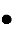 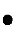 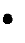 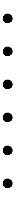 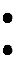 Resolución de aprobación de estudios No. 7198 del 27 de Octubre de 2014Código DANE 273504000920 - Código ICFES: 145318Educarse, aprender a convivir, aprender a ser ciudadano. Corregir erroresSuperar dificultadesAprender a respetar y respetarse. Aprender a valorar y valorarse.Aprender a dialogar, a tolerar, a escuchar.Es el registro de pactos de convivencia (aula), construidos participativamente. Es un estilo democrático que genera relaciones de negociación y acuerdosEL PACTO DE CONVIVENCIA, busca construir un nuevo sentido, una nueva forma de proceder, una nueva forma de estar en relación con los otros. Pretende negociar y pactar mejores formas de relacionarse y resolver los conflictos. Su propósito es la regulación de las relaciones entre todos los miembros de la institución.El Pacto de Convivencia tiene en cuenta unos principios:REGULADORES: Conjunto de criterios que determinan las relaciones entre las personas.(Todos tenemos deberes y derechos)PROCEDIMENTALES: Buscan superar la naturaleza normativa que tienen los reglamentos. Son las instancias a las que se acude para dar cumplimiento o hacer vigentes los principios reguladores. DIALOGO, PARTICIPACIÒN, CONCERTACIÒN, INVESTIGACIÒN.PEDAGOGICOS: Buscan fortalecer los procesos de desarrollo moral de las personas. Dispositivos con los cuales se pasa de posturas excluyentes a actitudes de convivencia, potencian la cultura de la tolerancia, reconocen el error, la falta como elementos potenciadores de la socialización. Reconocen el tratamiento pacífico de los conflictos, buscando reconstruir las relaciones.La construcción del pacto de convivencia implica:Recoger las iniciativas desde los diferentes estamentos, discutirlas, negociarlas para llegar a acuerdos.Tener una mirada sobre las faltas, distinta a la sanción para expiar la culpa.Trabajar las faltas que se cometen, no perseguir como fin único la búsqueda de responsables y su culpabilizaciòn.Involucrar a todos en la discusión para indagar: ¿Por qué se cometen? ¿Cuáles son sus circunstancias? ¿Cuáles son los factores que inciden? ¿Qué implicaciones pueden tener tanto personales como de grupo?DEPARTAMENTO DEL TOLIMA SECRETARIA DE EDUCACIÓN Y CULTURA INSTITUCIÓN EDUCATIVA ALTOZANOResolución de aprobación de estudios No. 7198 del 27 de Octubre de 2014Código DANE 273504000920 - Código ICFES: 145318La búsqueda de la convivencia escolar es concebida como un proyecto de transformación de la cultura escolar para que en ella y desde ella, cada uno de sus protagonistas sea respetado y reconocido como actor fundamental, con el cual construyo y me reconstruyo como mejor persona cada día y en ese encuentro construimos y recreamos la paz.En el Proyecto Educativo Institucional deben plantearse la conceptualización y los criterios a tener en cuenta para la construcción del manual de convivencia, el documento en sí, que desarrolla los criterios planteados, es un anexo del PEI.Teniendo en cuenta lo anterior la institución elaboro, socializo y concertó con todos los estamentos que conforman la comunidad Educativa de Altozano, para promover un proceso de formación  educativo, dentro de un marco ético basado en los valores del ser humano como es el respeto, la solidaridad, la honestidad y la responsabilidad orientados hacia la excelencia de la calidad humana de nuestros educandos.Es de suma importancia que cada uno de los miembros de la comunidad educativa de esta Institución se involucre en el desarrollo de este proceso de forma consciente y responsable para orientar la formación de los jóvenes, respecto a la ejecución y cumplimiento del manual de convivencia acordado.Los procedimientos de este manual de convivencia, están basados en el cuestionamiento, reflexión y dialogo permanente, como mecanismo que permita dar solución a diversas situaciones que conduzcan al avance y fortalecimiento de las personas hacia la excelencia y la sana convivencia social que estimule de esta forma el desarrollo integral de la comunidad educativa. Dentro del proceso pedagógico, el concepto de disciplina obedece a la autorregulación del desarrollo integral de las personas y la relación con los semejantes ante diversas situaciones.La institución un juega papel importante al apoyar y brindar elementos suficientes para que la comunidad educativa construya a partir de los sucesos cotidianos, conceptos y hábitos de convivencia necesarios para el crecimiento y enriquecimiento personal e institucional.La Institución Educativa ALTOZANO en uso de sus atribuciones legales que le confiere el Ministerio de Educación Nacional y de acuerdo con la Constitución política de Colombia, se considera necesario y obligatorio, para todas lasDEPARTAMENTO DEL TOLIMA SECRETARIA DE EDUCACIÓN Y CULTURA INSTITUCIÓN EDUCATIVA ALTOZANOResolución de aprobación de estudios No. 7198 del 27 de Octubre de 2014Código DANE 273504000920 - Código ICFES: 145318Instituciones Educativas, tener un reglamento de los principios básicos o Manual de Convivencia el cual debe ser conocido y entregado a los padres de familia, durante el proceso de Matrícula de sus hijos en la Institución, para la consolidación de la normas, criterios y modelos básicos de conducta que ayuden a encausar rectamente la vida del estudiante, ya que es un deber del hogar y de la Institución Educativa proporcionárselos oportunamente. Apoyados en la Constitución Política Colombiana, ley general de educación (Ley 115 de 1994), Decreto 1860 de 1994, Ley 1098 de 2006 (código de infancia y adolescencia), ley 1620 del 15 de marzo de 2013 – Decreto 1965 de 2013 y demás disposiciones reglamentarias.La educación es responsabilidad de toda la comunidad educativa: Padres de familia, Estudiantes, Docentes, Directivos y Administrativos. Quienes están llamados a participar activamente en la construcción y formación durante el desarrollo de este proceso.Por lo tanto el Manual de Convivencia está justificado en la constitución política colombiana, ley general de educación (Ley 115 de 1994), Decreto 1860 de 1994,ley 1620 del 15 de marzo de 2013 – Decreto 1965 de 2013 (sistema nacional de convivencia escolar), ley 1098 de 2006 (código de infancia y adolescencia) y demás disposiciones reglamentarias. El manual de convivencia pretende ser una herramienta pedagógica a nivel institucional, que facilita a los miembros de la comunidad educativa, tener una convivencia sana, armónica y se encuentren en estrecha relación de colaboración y apoyo permanente para formar hombres y mujeres integrales dentro de la comunidad.En el manual de convivencia se define los derechos y obligaciones de los estudiantes y los padres de familia o acudientes aceptan el mismo al firmar la matrícula.El manual de convivencia fue elaborado y aprobado por el consejo directivo en el año 2015, se ha actualizado constantemente según la normatividad vigente.El manual de la Institución consta de los siguientes capítulos:Capítulo 1: principios y fundamentos que orientan la acción y participación de la comunidad educativa.Capítulo 2: Proceso de admisión y permanencia a la institución.Capítulo 3: Del gobierno escolarCapítulo 4: De los estudiantesCapítulo 5: Del sistema de evaluación escolarCapítulo 6: De los docentesCapítulo 7: Perfiles de la comunidad educativaDEPARTAMENTO DEL TOLIMA SECRETARIA DE EDUCACIÓN Y CULTURA INSTITUCIÓN EDUCATIVA ALTOZANOResolución de aprobación de estudios No. 7198 del 27 de Octubre de 2014Código DANE 273504000920 - Código ICFES: 145318Tiene el carácter de Constitución escolar es decir el conjunto de normas que la escuela construye participativamente, y que dista de un reglamento. Promueve y facilita la posibilidad de concertación para la vivencia de los deberes y derechos humanos. Da oportunidad de:Educarse, aprender a convivir, aprender a ser ciudadano.Corregir erroresSuperar dificultadesAprender a respetar y respetarse.Aprender a valorar y valorarse.Aprender a dialogar, a tolerar, a escuchar.Los procesos de participación y democratización de la vida escolar se contemplan en el manual de convivencia como un medio de concertación para la vivencia de los deberes y derechos humanos, es decir, para aprender la cultura de la paz. Se busca construir un nuevo sentido, una nueva forma de proceder, una nueva forma de estar en relación con los otros. Pretende negociar y pactar mejores formas de relacionarse y resolver los conflictos. Su propósito es la regulación de las relaciones entre todos los miembros de la institución.El manual de Convivencia tiene en cuenta los siguientes principiosREGULADORES: Conjunto de criterios que determinan las relaciones entre las personas. (Todos tenemos deberes y derechos)PROCEDIMENTALES: Buscan superar la naturaleza normativa que tienen los reglamentos. Son las instancias a las que se acude para dar cumplimiento o hacer vigentes los principios reguladores, dialogo, participación, concertación, investigación.PEDAGOGICOS: Buscan fortalecer los procesos de desarrollo moral de las personas, se pasa de posturas excluyentes a actitudes de convivencia, potencian la cultura de la tolerancia, reconocen el error, la falta como elementos potenciadores de la socialización. Reconocen el tratamiento pacífico de los conflictos, buscando reconstruir las relaciones.Ver documento anexo Manual de ConvivenciaORGANIZACIÒN.Orienta como distribuir actividades entre grupos y personas, delegar funciones, autoridad y establecer el esquema organizacional u organigrama (estructura).La organización, es una función secuencial de la planeación que se refiere a la combinación óptima de un conjunto de actividades estratégicas, operativas,DEPARTAMENTO DEL TOLIMA SECRETARIA DE EDUCACIÓN Y CULTURA INSTITUCIÓN EDUCATIVA ALTOZANOResolución de aprobación de estudios No. 7198 del 27 de Octubre de 2014Código DANE 273504000920 - Código ICFES: 145318administrativas, en correlación con las potencialidades de los actores de la comunidad educativa y los recursos técnicos que se requieren para la consecución de los objetivos, esto involucra el tipo de estructura organizativa de la institución.Una buena organización ayuda a la comunidad educativa a la consecución de los objetivos y propósitos planteados en el PEI, a mantener un clima institucional adecuado. Es bueno aclarar que la organización no es solo los diagramas, la autoridad o los organismos, estos aspectos constituyen la parte estática e inerte. La vitalidad, el liderazgo, la motivación y el dinamismo no lo podemos olvidar, lo proporcionan las personas, en otras palabras, el compromiso y el talento humano. Presente el organigrama general de la institución. Por organigrama se entiende la forma diagramática que muestra las principales funciones y sus respectivas relaciones, los canales de la autoridad de acuerdo a las respectivas funciones. La estructura puede considerarse como el marco o armazón que mantiene unidas las diversas funciones organizacionales como resultado de un modelo administrativo que define el flujo de autoridad y de interacciones, las cuales se reflejan en el organigrama.Según lo dispuesto en el artículo 6 de la ley 115 de 1994 la comunidad educativa está constituida por las personas que tienen responsabilidades directas en la organización, desarrollo y evaluación del PEI.La Comunidad educativa del Colegio La Presentación está conformada por los siguientes estamentos:Estudiantes que se han matriculadoPadres y madres o acudientes de los alumnos matriculados.Los directivos docentes y docentes que laboran en la Institución.Los administrativosLos egresados organizados para participar.La construcción de una autentica Comunidad Educativa es un objetivo que nunca se termina de alcanzar; es el ideal que pretendemos y el compromiso que hemos asumido.El estudiante: Es sujeto de su propia formación, en cada una de las etapas escolares interviene activamente de acuerdo con las exigencias propias de la edad, asume responsabilidades proporcionadas a su capacidad y se prepara para afrontar con espíritu solidario las situaciones que día tras día se le han de presentar.Padres y madres de familia y/o acudiente: La participación de los padres en la educación es fundamento para los aprendizajes, en la motivación de ejercicios, tareas y sobre todo en el desarrollo del aspecto afectivo del aprendizaje, el fomento de las actitudes positivas hacia la educación para alcanzar los logros propuestos yDEPARTAMENTO DEL TOLIMA SECRETARIA DE EDUCACIÓN Y CULTURA INSTITUCIÓN EDUCATIVA ALTOZANO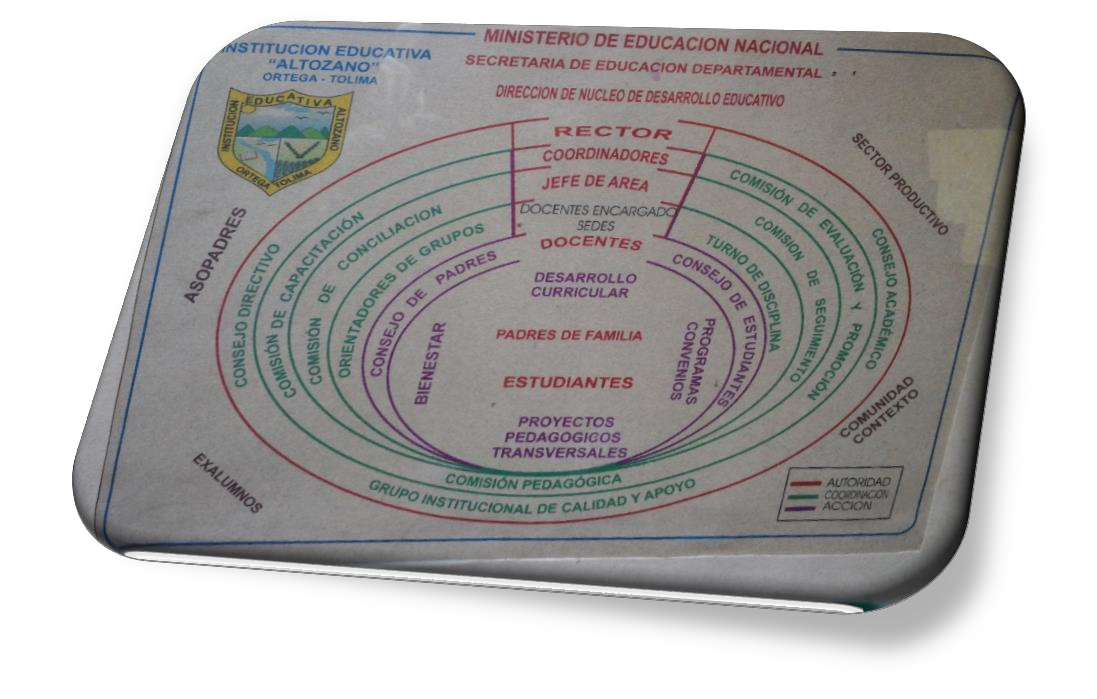 Resolución de aprobación de estudios No. 7198 del 27 de Octubre de 2014Código DANE 273504000920 - Código ICFES: 145318valores específicos que busca implementar. En el hogar se debe apoya la puesta en práctica de procesos cognitivos, de actitudes y valores, planteados en la Institución. Directivos: Su campo de acción es la Institución Educativa en su conjunto, lo cual se manifiesta en la organización, diseño, desarrollo y evaluación de una cultura escolar propia. Bajo el liderazgo de su equipo de gestión la institución se dirige estratégicamente hacia el cumplimiento de su misión y visión.Los docentes: Acompañan y orientan a los estudiantes a través de la relación educativa, ayudando a descubrir su potencial humano y cristiano y asumir con responsabilidad sus obligaciones.Personal administrativo: Son apoyo en la labor educativa. El conocimiento que tienen de la filosofía del colegio y la identificación con ella, hacen que su presencia y servicio favorezcan la creación de un ambiente positivo para la formación de los estudiantes.Egresados: Participan en el colegio a través del Consejo Directivo y de la Junta de la Asociación de Exalumnas (os). La relación cercana, el sentido de pertenencia al colegio y la asimilación del proyecto educativo son estimulo constante en su labor.ESTRUCTURA ORGANIZATIVA ADMINISTRATIVA( organigrama )En nuestra institución los niveles de participación están enmarcados en la estructura organizacional que permite que cada miembro de la comunidad educativa asuma un rol participativo, basado en el trabajo individual, trabajo en equipo, concertación de tareas, respetando la singularidad, propiciando la socialización, fomentando laDEPARTAMENTO DEL TOLIMA SECRETARIA DE EDUCACIÓN Y CULTURA INSTITUCIÓN EDUCATIVA ALTOZANOResolución de aprobación de estudios No. 7198 del 27 de Octubre de 2014Código DANE 273504000920 - Código ICFES: 145318autonomía y la libertad, dentro de un esquema de dirección, asesoría, control y evaluación.Estos niveles están reconocidos así:Ministerio de Educación Nacional y Secretaría de Educación Departamental y Municipal. Generan las leyes, los Decretos reglamentarios, las resoluciones, circulares, políticas, lineamientos generales y orientaciones en general.Rectoría. Asume las responsabilidades propias de su cargo, constituye y preside el gobierno escolar. Desarrolla junto con el equipo de gestión lo planeado en el PEI y el PMI.Consejo directivo. Dentro de sus funciones decide todos los aspectos de funcionamiento del colegio. Participan en la planeación, elaboración y evaluación del PEI y del PMI Aprueba Los requerimientos de los miembros de la comunidad educativa, dentro de los procedimientos dispuestos en las leyes y decretos vigentes y el manual de Convivencia y Manual de Funciones y Procedimiento.Estudiantes. Son la razón de ser de la Institución, todo lo que realiza está en función de su formación personal, reciben los beneficios de un servicio educativo de calidad, que se expresan en la transformación de la realidad con un alto nivel de vida.Consejo académico. Estudia, modifica, adapta y aprueba el currículo, de conformidad con la Ley, los decretos, las políticas, las necesidades y aspiraciones de la institución. Organiza el Plan de Estudio, conforma las comisiones de evaluación y promoción de los estudiantes, estableciendo los criterios para su funcionamiento y cumplimiento de sus tareas.Directivos docentes. Orientan y asesoran las diferentes sedes del colegio, buscando la coherencia, la unidad de criterios y la integración de los procesos administrativos. Busca la interacción, la interdisciplinariedad y acompañan los procesos de orden académico y disciplinario de la institución.Docentes. Lideran los procesos de enseñanza, reflexión y análisis sobre el objeto del conocimiento. Elaboran, proponen, interpretan, implementan y ajustan el currículo y los Proyectos pedagógicos e institucionales según las indicaciones del MEN y SED y propenden por un aprendizaje significativo en los estudiantes, asumen los principios de la Educación personalizada, y constructiva, buscando el mejoramiento continuo.Administrativos. Asumen la representación, formulación y análisis de los aspectos legales que tienen que ver con esa dependencia, velando por la legalidad de los actos financieros, académicos y los procedimientos pertinentes. A su vez son asesoradasDEPARTAMENTO DEL TOLIMA SECRETARIA DE EDUCACIÓN Y CULTURA INSTITUCIÓN EDUCATIVA ALTOZANOResolución de aprobación de estudios No. 7198 del 27 de Octubre de 2014Código DANE 273504000920 - Código ICFES: 145318por las directivas y los profesionales de la legislación educativa colombiana. Hacen parte de estas dependencias, como colaboradoras de las mismas, la auxiliar de Oficina y Bibliotecaria.Asociación y Consejo de Padres de familia. Apoyan y colaboran con las decisiones del gobierno escolar, velando por la buena marcha institucional en todos los aspectos, especialmente en lo relacionado con el compromiso que tiene todo acudiente. Colabora directamente en el bienestar de las y los estudiantes.CALENDARIO ACADEMICO.RESOLUCIÓN  No 01(ENERO  29 DE 2015)Por medio de la cual se establece el CALENDARIO ACADÉMICO Institucional para el año 2015 en la INSTITUCIÓN EDUCATIVA ALTOZANO del municipio de ORTEGA de esta entidad territorial y se dictan otras disposicionesEL RECTOR DE LA INSTITUCIÓN EDUCATIVA ALTOZANOEn uso de sus atribuciones legales las conferidas en la Ley 115 del 8 de Febrero de 1994, el Artículo 10 Ley 715 del 21 de diciembre de 2001, el Decreto 1850 del 13  de Agosto de 2002, la resolución No. (Resolución de calendario académico No 7048 del 24 de Octubre de 2014) y demás normas vigentes yC O N SI D E R A N D O:Que el Decreto 1850 del 13 de Agosto 2002 reglamenta la organización de la jornada escolar y la jornada laboral de directivos docentes y docentes de los establecimientos educativos estatales de educación formal.Que el Artículo 14 del Decreto 1850 del 13 de Agosto 2002 por el cual se reglamenta la organización de la Jornada Escolar y Jornada Laboral de directivos docentes y docentes, determina que atendiendo las condiciones económicas regionales, las tradiciones de las instituciones educativas y de acuerdo con los criterios establecidos en dicho decreto, las entidades territoriales certificadas expedirán cada año y por una sola vez, el calendario académico para todos los establecimientos educativos estatales de su jurisdicción, determinando las fechas precisas de iniciación y finalización de las actividades para los docentes, directivos docentes y estudiantesDEPARTAMENTO DEL TOLIMA SECRETARIA DE EDUCACIÓN Y CULTURA INSTITUCIÓN EDUCATIVA ALTOZANOResolución de aprobación de estudios No. 7198 del 27 de Octubre de 2014Código DANE 273504000920 - Código ICFES: 145318Que según lo determinado en el artículo 86 de la Ley 115 de 1994, en concordancia con el Decreto 1850 del 13 de Agosto de 2002, el horario de la jornada escolar debe cumplir lo establecido en el calendario académico, según el cual, la Educación Preescolar, Básica y Media se organizará por periodos anuales de 40 semanas, distribuido en dos períodos semestrales.Que la Secretaria de Educación y Cultura del Tolima estableció el calendario académico de las instituciones educativas oficiales de los municipios no certificados del Tolima, mediante resolución No. 7048 del 24 de Octubre de 2014.Que la autonomía escolar de que trata el artículo 77 de la Ley 115 de 1994, debe ejercerse dentro de los límites fijados por la Ley y sus reglamentos. La autonomía se entiende como la capacidad de tomar decisiones, ejercida como una vivencia, un compromiso y una responsabilidad de la Comunidad Educativa organizada en los términos de la ley y de sus normas reglamentarias.Que el Artículo 3º de la Resolución No. 7048 del 24 de Octubre de  2014,  por la cual se establece el calendario académico de las instituciones educativas oficiales de los municipios no certificados del Tolima, ordena al rector establecer el calendario académico institucional.Que el Consejo Directivo de la Institución Educativa ALTOZANO en reunión de Fecha 21 de Noviembre, según acta No. 046 DE 2014 aprobó el Calendario Académico Institucional para el año 2015 y corresponde a este despacho establecerlo mediante acto administrativo motivado.Que en razón y mérito de lo expuesto, es competencia de este despacho producir el Acto Administrativo pertinente.RESUELVE:ARTÍCULO PRIMERO: Establecer el CALENDARIO ACADEMICO INSTITUCIONAL para el año 2015, de la INSTITUCIÓN EDUCATIVA ALTOZANO,el cual es la distribución del tiempo que se requiere para realizar las actividades de trabajo académico con estudiantes, las actividades de desarrollo institucional, las vacaciones de los docentes y directivos docentes y el receso estudiantil, determinando las fechas precisas de iniciación y finalización de cada periodo lectivo semestral.ARTÍCULO SEGUNDO: Las fechas de desarrollo de las actividades de trabajo académico con estudiantes, las actividades de desarrollo institucional, las vacacionesDEPARTAMENTO DEL TOLIMA SECRETARIA DE EDUCACIÓN Y CULTURA INSTITUCIÓN EDUCATIVA ALTOZANOResolución de aprobación de estudios No. 7198 del 27 de Octubre de 2014Código DANE 273504000920 - Código ICFES: 145318de los docentes y directivos docentes y el receso estudiantil son las que se expresan en el siguiente cuadro:DEPARTAMENTO DEL TOLIMA SECRETARIA DE EDUCACIÓN Y CULTURA INSTITUCIÓN EDUCATIVA ALTOZANOResolución de aprobación de estudios No. 7198 del 27 de Octubre de 2014Código DANE 273504000920 - Código ICFES: 145318DEPARTAMENTO DEL TOLIMA SECRETARIA DE EDUCACIÓN Y CULTURA INSTITUCIÓN EDUCATIVA ALTOZANOResolución de aprobación de estudios No. 7198 del 27 de Octubre de 2014Código DANE 273504000920 - Código ICFES: 145318DEPARTAMENTO DEL TOLIMA SECRETARIA DE EDUCACIÓN Y CULTURA INSTITUCIÓN EDUCATIVA ALTOZANOResolución de aprobación de estudios No. 7198 del 27 de Octubre de 2014Código DANE 273504000920 - Código ICFES: 145318DEPARTAMENTO DEL TOLIMA SECRETARIA DE EDUCACIÓN Y CULTURA INSTITUCIÓN EDUCATIVA ALTOZANOResolución de aprobación de estudios No. 7198 del 27 de Octubre de 2014Código DANE 273504000920 - Código ICFES: 145318DEPARTAMENTO DEL TOLIMA SECRETARIA DE EDUCACIÓN Y CULTURA INSTITUCIÓN EDUCATIVA ALTOZANOResolución de aprobación de estudios No. 7198 del 27 de Octubre de 2014Código DANE 273504000920 - Código ICFES: 145318DEPARTAMENTO DEL TOLIMA SECRETARIA DE EDUCACIÓN Y CULTURA INSTITUCIÓN EDUCATIVA ALTOZANOResolución de aprobación de estudios No. 7198 del 27 de Octubre de 2014Código DANE 273504000920 - Código ICFES: 145318DEPARTAMENTO DEL TOLIMA SECRETARIA DE EDUCACIÓN Y CULTURA INSTITUCIÓN EDUCATIVA ALTOZANOResolución de aprobación de estudios No. 7198 del 27 de Octubre de 2014Código DANE 273504000920 - Código ICFES: 145318DEPARTAMENTO DEL TOLIMA SECRETARIA DE EDUCACIÓN Y CULTURA INSTITUCIÓN EDUCATIVA ALTOZANOResolución de aprobación de estudios No. 7198 del 27 de Octubre de 2014Código DANE 273504000920 - Código ICFES: 145318DEPARTAMENTO DEL TOLIMA SECRETARIA DE EDUCACIÓN Y CULTURA INSTITUCIÓN EDUCATIVA ALTOZANOResolución de aprobación de estudios No. 7198 del 27 de Octubre de 2014Código DANE 273504000920 - Código ICFES: 145318DEPARTAMENTO DEL TOLIMA SECRETARIA DE EDUCACIÓN Y CULTURA INSTITUCIÓN EDUCATIVA ALTOZANOResolución de aprobación de estudios No. 7198 del 27 de Octubre de 2014Código DANE 273504000920 - Código ICFES: 145318DEPARTAMENTO DEL TOLIMA SECRETARIA DE EDUCACIÓN Y CULTURA INSTITUCIÓN EDUCATIVA ALTOZANOResolución de aprobación de estudios No. 7198 del 27 de Octubre de 2014Código DANE 273504000920 - Código ICFES: 145318DEPARTAMENTO DEL TOLIMA SECRETARIA DE EDUCACIÓN Y CULTURA INSTITUCIÓN EDUCATIVA ALTOZANOResolución de aprobación de estudios No. 7198 del 27 de Octubre de 2014Código DANE 273504000920 - Código ICFES: 145318DEPARTAMENTO DEL TOLIMA SECRETARIA DE EDUCACIÓN Y CULTURA INSTITUCIÓN EDUCATIVA ALTOZANOResolución de aprobación de estudios No. 7198 del 27 de Octubre de 2014Código DANE 273504000920 - Código ICFES: 145318ARTÍCULO TERCERO. La presente Resolución rige a partir de su fecha de expedición.COMUNIQUESE Y CUMPLASEDada en Ortega - Tolima, a los 29 días del mes de Enero de 2015.DEPARTAMENTO DEL TOLIMA SECRETARIA DE EDUCACIÓN Y CULTURA INSTITUCIÓN EDUCATIVA ALTOZANOResolución de aprobación de estudios No. 7198 del 27 de Octubre de 2014Código DANE 273504000920 - Código ICFES: 145318ADMINISTRACIÒN DE RECURSOS:La racionalización, previsión, consecución y ejecución de los recursos didácticos, físicos y financieros, es otro proceso administrativo importante que sirve de apoyo a la construcción del PEI. Se deben prever oportunamente para que respondana las necesidades detectadas a nivel de infraestructura, de dotación de mobiliarios. Libros y materiales didácticos y demás requerimientos para el desarrollo de los procesos.RECURSOS FISICOS.Tienen que ver con el mantenimiento, adecuación y embellecimiento de la planta física, seguimiento al uso de los espacios, adquisición y mantenimiento de los recursos para el aprendizaje, suministros, la dotación y mantenimiento de equipos, seguridad y protección. Todo lo anterior con el objeto de garantizar buenas condiciones de infraestructura para una adecuada prestación de los servicios.INFRAESTRUCTURA.(Artículo 46 Decreto 1860 de 1994). Señale la forma de distribuir la planta física, atendiendo el organigrama, las dependencias asignadas y los niveles de competencia. Describa los criterios a tener en cuenta.Según la resolución 1404 del 19 de Noviembre de 2002 en la que se integran o se asocian unos establecimientos educativos, modificando parcialmente la razón social como Institución Educativa Altozano, quedando asociadas, 22 Escuelas Rurales, con la Sede principal.NOMBRE DE LA SEDE	CÓDIGO DANEDEPARTAMENTO DEL TOLIMA SECRETARIA DE EDUCACIÓN Y CULTURA INSTITUCIÓN EDUCATIVA ALTOZANOResolución de aprobación de estudios No. 7198 del 27 de Octubre de 2014Código DANE 273504000920 - Código ICFES: 145318SEDE PRINCIPAL: Se encuentra ubicada a 15 minutos de la cabecera municipal vía a la Vereda mesa de ortega, con una extensión de terreno de 16 hectáreas, construido en planta física hectárea y media con 6 salones construidos  y el resto de terreno se encuentran en potreros. La escritura de este terreno se encuentra a nombre del municipio.En esta sede se trabaja con metodología tradicional y se ejecutan proyectos productivos cuyas ganancias son invertidas para sostenimiento de los mismos proyectos y para compras de materiales que se necesiten para mantener activa la sede.Además posee 7 Hectáreas de terreno donada por el municipio, que es utilizado para potrero del ganado, en esta sede su metodología es Escuela Nueva en la primaria, y preescolar, en básica secundaria y media su metodología es tradicionalDEPARTAMENTO DEL TOLIMA SECRETARIA DE EDUCACIÓN Y CULTURA INSTITUCIÓN EDUCATIVA ALTOZANOResolución de aprobación de estudios No. 7198 del 27 de Octubre de 2014Código DANE 273504000920 - Código ICFES: 145318laborando 10 docentes 3 en primaria de preescolar a quinto 59 educandos, en básica secundaria 53 y en media académica con 21 educando.Posee una matrícula de 130 alumnos entre ellos hay alumnos indígenas y la mayoría son sisben.SEDE EL TRIUNFO: Está ubicada a 1: 20 minutos de la cabecera municipal, vía a la vereda Alto del Cielo.Esta sede, su infraestructura física se encuentra en terrenos en sucesión, con los tres niveles de educación como son: preescolar con 6 educandos, básica primaria52 educandos, básica secundaria 67 educandos y media académica con 16 educandos, laborando 6 docentes, 2 de primaria y 4 para secundaria y media con metodología Escuela Nueva en primaria, Posprimaria para básica secundaria, y Media Rural para los grados 10º, 11º.Se han hecho cuatro promociones, posee 5 salones, 1 comedor, 2 viviendas para  el maestro, una sala de sistemas pequeña, con clima fresco su jornada es mañana. En esta sede existe un cabildo indígena.SEDE MESA DE ORTEGA: La sede se encuentra ubicada a 35 minutos de la cabecera municipal, vía a Alto del cielo, su infraestructura física se encuentra en terrenos baldíos del municipio, la sede cuenta con 6 salones y un comedor. Allí laboran 2 docentes con 35 educandos en la jornada de la mañana.SEDE LOS ANDES: La sede se encuentra ubicada en la parte alta de la cordillera, con clima templado, el terreno donde se encuentra construida ya tiene escritura al municipio, cuenta con 2 docentes para atender 33 educandos, laborando en la jornada mañana, cuenta con 2 salones y un comedor, la sede está a  3:30  horas  de la cabecera municipal, 2 horas en carro y 1:30 minutos a pie de la vereda Los Naranjos hasta la vereda Los Andes.SEDE LOS NARANJOS: ubicada a 2 horas de la cabecera municipal en carro, su estructura física es pequeña para atender 138 alumnos de los grados Preescolar a undécimo, con 6 docentes, 2 para primaria y para básica secundaria y media académica 4 docentes. Hay 62 alumnos de Preescolar a quinto y 76 de básica secundaria y media académica, tiene 2 jornadas  mañana y tarde debido a la falta de salones. En la jornada mañana es atendido el personal de preescolar y básica primaria con metodología Escuela Nueva, y en la jornada tarde se atiende los estudiantes de básica secundaria con metodología Posprimaria y Media Rural.DEPARTAMENTO DEL TOLIMA SECRETARIA DE EDUCACIÓN Y CULTURA INSTITUCIÓN EDUCATIVA ALTOZANOResolución de aprobación de estudios No. 7198 del 27 de Octubre de 2014Código DANE 273504000920 - Código ICFES: 145318SEDE LA POPA: Sede que se ubica 3 horas y 40 minutos de la cabecera municipal, no pose alumbrado eléctrico, el terreno donde se encuentra construida la planta física se encuentra en sucesión, se atiende de preescolar a quinto con una sola docente. Cuenta con un salón, vivienda para el docente, comedor y cocina, esta sede tiene 2 entradas 1 por Rovira y la otra por la vereda los Naranjos y no posee luz eléctrica.SEDE BALSA FRUTERO: La sede se ubica en la parte alta de la montaña, y queda desde Ibagué vía Rovira, Playa Rica, este recorrido es de 5 horas y media, 2 horas en bus de Ibagué a un punto llamado Buenos Aires y de ahí a lomo de mula 3 horas y media. En esta sede laboran 3 docentes  2 para preescolar a  quinto de primaria  y 1 docente para Posprimaria con un número de estudiantes 51 estudiantes, 37 de primaria y preescolar, 14 de posprimaria. La estructura física esta regular, cuenta con 3 salones para atender la población escolar, cocina y vivienda para el maestro.SEDE CALABOZO: Ubicada cerca al municipio de Valle de San Juan, labora un docente con población estudiantil de  preescolar y Básica primaria con un numero de 16 estudiantes. Tiene 1 salón, vivienda para el docente, cocina y polideportivo.SEDE LA MILAGROSA: Ubicada en la vereda Balsa Rocío, para llegar a la sede, se debe de llegar a Playa Rica y de ahí en lomo de mula 3 horas y media, en la sede labora un docente con 12 estudiantes. Más o menos a 6 horas de Ibagué. La sede tiene 1 salón, comedor, vivienda para el maestro, cocina.SEDE LA YUCALA: Ubicada en la parte alta de la montaña, a 3 horas de la cabecera municipal, el terreno donde se encuentra construida tiene escritura a nombre de la junta de acción comunal, tiene 1 salón y .vivienda para el docente, cocina, un polideportivo. En esta sede hay matriculados 12 estudiantes para un docente, de los grados preescolar a cuarto de básica primaria. También se puede entrar por la ruta Ibagué playa rica, quedándose en La Reforma, y hora y media a pie hasta la escuelaSEDE BELLAVISTA: Es una de las sedes que se encuentra en la zona fría, el terreno donde esta construida no tiene escritura fue donada por el INCODER, encontrándose parcelado sin escritura. Tiene un docente para todos los grados, con 10 estudiantes. Esta sede a una hora mas arriba de la vereda Los Naranjos o sea que queda a 3 horas de la cabecera municipal. Se llega a los naranjos en carro y de allí a pie una hora aproximadamente y no posee luz eléctrica. Tiene vivienda para el docente, un salón, cocina y comedor.SEDE CAMPOALEGRE: Sede en la cual funciona un resguardo indígena, pose un docente para atender la población estudiantil de 18 alumnos, allí también existen niños sisbenizados, esta sede se puede ingresar por 2 entradas por la vía Ibagué,DEPARTAMENTO DEL TOLIMA SECRETARIA DE EDUCACIÓN Y CULTURA INSTITUCIÓN EDUCATIVA ALTOZANOResolución de aprobación de estudios No. 7198 del 27 de Octubre de 2014Código DANE 273504000920 - Código ICFES: 145318Rovira, Playa Rica, o por Ortega ruta a Los Naranjos. Labora en la jornada mañana. Tiene 2 salones, vivienda para el maestro, cocina, sala de informática, no tiene escritura del terreno.SEDE SINAI: La sede esta ubicada a 7 horas de la cabecera municipal, se puede entrar por vía a chapinero o Chaparral, San Antonio, de allí a pie cuatro horas y media. ´por ahora no está activa por falta de alumnos. No posee luz eléctrica. Tiene vivienda para el docente, cocina, clima frio, no tiene escritura del terreno.SEDE GUINEAL LAS PALMAS: La sede está ubicada a 3 horas y media de la cabecera municipal, es una de las sedes que no tiene luz eléctrica, hoy cuenta con buenas instalaciones además tiene un docente para cuatro niños matriculados. La escuela tiene 1 salón, vivienda para el docente, se llega por 2 rutas, vía Ibagué, Rovira, Playa Rica. Bajándose en puente guineal o por ortega vía ortega a Alto del Cielo, no tiene escritura del terreno.SEDE EL TIGRE: Ubicada a cuatro horas de la cabecera municipal, teniendo además otra ruta Ibagué, Rovira el Cedro, de ahí la sede queda a 20 minutos de la carretera, tiene un docente con 15 estudiantes, no tiene luz eléctrica, posee computadores portátiles y una planta eléctrica, no tiene escritura del terreno.SEDE LOS MEDIOS: Se encuentra ubicada a 3 horas de Ibagué ruta Ibagué, Rovira; puente Guineal, de la carretera a la sede queda a 20 minutos. Allí se encuentran matriculados 9 estudiantes con un docente. Posee un salón vivienda para el docente, la sala de sistemas es en el mismo salón, no tiene escritura del terreno.SEDE CACHIPAY: Se encuentra a 40 minutos de la cabecera municipal, ruta Ortega, Mesa de Ortega, hay un docente para 8 estudiantes tiene además un salón, cocina, comedor y otra instalación para vivienda, la sala de sistemas es en el mismo salón, no tiene escritura del terreno donde se encuentra construida la sede.SEDE CERVANTES: Queda a 3 horas de la cabecera municipal,  y hay  vía hasta la sede, la sede cuenta con un salón, vivienda para el docente, cocina, el espacio de recreo es reducido. También se puede entrar por la vía Ibagué, Rovira el cedro en carro o moto. Hay un docente para 6 alumnos, tiene escritura hecha a la junta de acción comunal.SEDE LA ESTRELLA: Se encuentra a 2 horas de la cabecera municipal, una hora en carro y una hora a pie, vía a Alto del Cielo. La escuela cuenta, con vivienda, 1 salón, cocina, comedor, un patio de recreo pequeño, la escritura del terreno está a nombre de la junta de acción comunal, hay un docente con 8 estudiantes.DEPARTAMENTO DEL TOLIMA SECRETARIA DE EDUCACIÓN Y CULTURA INSTITUCIÓN EDUCATIVA ALTOZANOResolución de aprobación de estudios No. 7198 del 27 de Octubre de 2014Código DANE 273504000920 - Código ICFES: 145318SEDE BALCONES: Una de las escuelas que tiene un salón nuevo, y dejaron el otro salón como sala de sistemas, tiene cocina y vivienda para el maestro, hay un docente con 8 alumnos, no tiene escritura del terreno donde se encuentra construida la escuela.SEDE SANTA ELENA: Se entra a esa sede por la vereda chapinero, queda a 5 horas del casco urbano, clima frio, cuenta con sala de sistemas, 2 salones, uno en madera y el otro en concreto, patio de recreo, vivienda y cocina para el docente. No tiene escritura del terreno, tiene un docente con 7 estudiantes.SEDE MUNDO NUEVO: La sede queda a 3 horas y media del casco urbano, se puede entrar por Ortega o por Ibagué, por Ortega Ruta Los Naranjos y por Ibagué Ruta Rovira; Playa Rica, quedándose en un sitio llamado la variante. Tiene 1 salón, no tiene Luz eléctrica, pero tiene una planta eléctrica y computadores portátiles. En estos momentos no tiene docente y hay 16 estudiantes.MATERIAL DIDACTICO. EQUIPOS(Artículos 42, 45 Decreto 1860 de 1994). Relacione los recursos según el inventario de necesidades probadas. Señale la forma o los criterios a tener en cuenta para distribuir los recursos. El inventario es un documento anexo del PEI.RECURSOS FINANCIEROS.FUENTES DE FINANCIAMIENTO. Es necesario identificar las fuentes y formas de financiación a los cuales se puede acceder.PRESUPUESTO. Hace relación al presupuesto anual del Fondo de servicios educativos, ingresos, gastos, contabilidad (soportes contables) y control fiscal. PROYECTOS DE INVERSIÓN. Es fundamental conocer y aplicar las metodologías propias de los proyectos de inversión, para asegurar su consecución oportuna y suficiente.La Institución Educativa actualmente se sostiene con recursos del CONPES según lo estipula la resolución emanada por el Ministerio de Educación Nacional.En la Sede 01 Altozano se desarrollan proyectos productivos como bovinos – pollos– pescado y productos agrícolas (Plátano) que las ganancias de los proyectos son invertidos en la misma Sede.En cuanto a la población Estudiantil proceden de familias de nivel económico bajo. Debido a esto en temporadas de cosechas de café en la parte alta, emigran a trabajosDEPARTAMENTO DEL TOLIMA SECRETARIA DE EDUCACIÓN Y CULTURA INSTITUCIÓN EDUCATIVA ALTOZANOResolución de aprobación de estudios No. 7198 del 27 de Octubre de 2014Código DANE 273504000920 - Código ICFES: 145318para ayudar al sustento de la familia o para comprar su vestuario. (Anexos instrumentos contables)TALENTO HUMANO.Se busca garantizar buenas condiciones de trabajo y desarrollo profesional a las personas vinculadas al establecimiento educativo. Hace relación a los perfiles, formación, inducción, asignación académica, estímulos, apoyo a la investigación, la convivencia, el manejo de los conflictos y el bienestar del talento humano.DEPARTAMENTO DEL TOLIMA SECRETARIA DE EDUCACIÓN Y CULTURA INSTITUCIÓN EDUCATIVA ALTOZANOResolución de aprobación de estudios No. 7198 del 27 de Octubre de 2014Código DANE 273504000920 - Código ICFES: 145318DEPARTAMENTO DEL TOLIMA SECRETARIA DE EDUCACIÓN Y CULTURA INSTITUCIÓN EDUCATIVA ALTOZANOResolución de aprobación de estudios No. 7198 del 27 de Octubre de 2014Código DANE 273504000920 - Código ICFES: 145318Sistema básico de información Estadística DANEEste mecanismo de investigación sobre el registro de establecimientos, estudiantes y docentes en los niveles de preescolar, básica primaria, básica secundaria y media, tiene como objetivo proporcionar información básica para la formulación de políticas, la planeación y la administración de la educación formal en cada una de las instancias administrativas del país.Está organizado en dos formularios, denominados C-600 A y C-600B. El formulario C-600A, recopila la información general de la institución y el formulario C-600B, recopila la información de matrícula, promoción y docentes desagregada para cada una de las sedes-jornadas que tiene la institución educativa.La responsable de la información consignada en los dos formularios es la rectora, pero desde la secretaría, las auxiliares administrativas proporcionan la información y la consolidan.Formatos planta de personalPara dar cumplimiento a las directrices del Ministerio de Educación Nacional y de conformidad con las normas vigentes, la Secretaría de Educación del Departamento Norte de Santander, elaboró el formato 009, que permite recopilar la información de la planta de personal docente, directivo-docente y personal administrativo de la institución educativa. También diseñó unos cuadros de información, que en forma general permiten ver el estado de vinculación de cada uno de ellos.Formato de estudiantesSe ha diseñado el formato 002, que permite recolectar en forma minuciosa la información de cada uno de los estudiantes que conforman la institución educativa.DEPARTAMENTO DEL TOLIMA SECRETARIA DE EDUCACIÓN Y CULTURA INSTITUCIÓN EDUCATIVA ALTOZANOResolución de aprobación de estudios No. 7198 del 27 de Octubre de 2014Código DANE 273504000920 - Código ICFES: 145318El formato está esencialmente organizado en tres partes: datos personales del alumno, información del acudiente y datos de la matrícula del año escolar que se está reportando.Para la institución educativa es de gran importancia el diligenciamiento estricto y oportuno de los anteriores formularios, pues de ello depende en gran parte que el gobierno nacional gire recursos para el sostenimiento de la Institución, atendiendo a las políticas de gratuidad de la educación2.11 RELACIONES INTERINSTITUCIONALES: CONVENIOS – ALIANZAS.En el proceso de construcción y/ o re significación del PEI, pueden participar otras instituciones con quienes se hayan hecho análisis conjuntos sobre las características, necesidades y prioridades educativas del entorno; con quienes se tengan afinidades conceptuales, filosóficas y pedagógicas, estén ubicadas en la misma zona geográfica y sus comunidades educativas tengan interés de hacerlo.De esta forma es posible construir un PEI integral que fortalezca el desarrollo educativo en la zona, amplíe la oportunidad de que los niños y las niñas tengan educación básica completa y promueva una visión holística del proceso educativo. La integración del nivel preescolar, la educación básica y la educación media, es una estrategia que facilita la permanencia y promoción del estudiante, favoreciendo la retención y mejores aprendizajes.En la Sede 01 Altozano en preescolar, básica primaria escuela Nueva y básica secundaria tradicional. En décimo y undécimo se practica el énfasis agropecuario según lo estipulado en EMR. Se hizo articulación con el SENA en los grados 10º con las se des el Altozano y el Triunfo.2 .12 ARTICULACIÓN CON PLANES –LOCAL- REGIONAL- NACIONAL- DECENAL.El Plan educativo municipal debe reflejar el diagnóstico del municipio, en el que se basan los proyectos educativos institucionales, para que responda a las necesidades y expectativas de la comunidad municipal. El plan debe proporcionar información veraz, concreta y real de todos los procesos y necesidades de las instituciones existentes en el municipio. De igual forma el plan educativo regional aporta información y recibe información de los PEI.DEPARTAMENTO DEL TOLIMA SECRETARIA DE EDUCACIÓN Y CULTURA INSTITUCIÓN EDUCATIVA ALTOZANOResolución de aprobación de estudios No. 7198 del 27 de Octubre de 2014Código DANE 273504000920 - Código ICFES: 1453182.13 PLAN OPERATIVO.Es la manifestación de todas las acciones y responsabilidades organizadas para el desarrollo del PEI. Incluye todos los procesos administrativos, técnico-pedagógicos y de interacción comunitaria. Es por tanto, el instrumento de gestión del PEI.Contiene el conjunto de decisiones y de acciones que la Comunidad Educativa se propone realizar, la manera de evaluar y de retroalimentar periódicamente el proceso.La formulación del plan operativo sirve para: Proporcionar información permanente para lograr que haya correspondencia entre el quehacer diario y los propósitos del PEI. Identificar las acciones, los actores y los responsables de las mismas y organizarlas en secuencias de tiempo. Prever los recursos físicos, didácticos y financieros que apoyarán y facilitarán la ejecución de las acciones, oportuna y eficazmente. Cualificar y racionalizar la administración de los recursos humanos, didácticos, físicos y financieros. Generar información básica, oportuna y veraz para evaluar y reorientar el PEI.El Plan Operativo debe elaborarse a medida que se construye el PEI pues es el instrumento de gestión, se iniciará una vez que se tomen las primeras decisiones sobre él. Debe contener entre otros, las matas, estrategias, recursos y cronograma de las actividades necesarias para alcanzar los objetivos y metas del PEI. (Artículo15 Decreto 1860 de 1994). Tiene carácter flexible, es decir, se puede ajustar permanentemente de acuerdo con las exigencias que el PEI demande. (Tomado del Documento PEI Lineamientos. Documentos del MEN.) ( anexo plan operativoDEPARTAMENTO DEL TOLIMA SECRETARIA DE EDUCACIÓN Y CULTURA INSTITUCIÓN EDUCATIVA ALTOZANOResolución de aprobación de estudios No. 7198 del 27 de Octubre de 2014Código DANE 273504000920 - Código ICFES: 145318CAPITULO 3 GESTIÓN ACADÉMICACOMPONENTE PEDAGÓGICOConstituyen una reflexión sobre “El saber”; sobre el conocimiento científico, su validez el papel que le corresponde desempeñar a los intelectuales, educadores, investigadores en el mundo de hoy. El proceso educativo, entonces, debe estar orientado a la construcción del conocimiento y a la adquisición de un aprendizaje significativo que le permita al educando, explicar e interpretar la realidad física y social.Este componente centra su atención en el educando, en el rol del docente, en la estrategia pedagógica y en su práctica. Con ayuda de estos se pretende que el estudiante construya conocimiento, y logre desarrollar competencias que le permitan desenvolverse en diferentes contextos.El pedagógico, o curricular es el centro de la actividad de nuestra Institución educativa, y su razón de ser, queremos garantizar la formación integral del educando a través del desarrollo de todos los procesosEste componente se desarrolla a partir de tres aspectos:El diseño curricular: hace referencia a los aspectos necesarios para dar soporte, pertinencia y coherencia al trabajo de aula: plan de estudios, enfoque metodológico, evaluación, recursos para el aprendizaje, jornada escolar.Las prácticas pedagógicas: que en esencia se relacionan con aspectos que amplían la capacidad de la institución para el desarrollo de su propuesta educativa en un marco de innovación e investigación; ellos son: la relación pedagógica, la planeación en el aula, el estilo pedagógico y/o evaluación en el aula.El seguimiento académico: se analizan las estrategias mediante las cuales se lleva a cabo el monitoreo del proceso de enseñanza aprendizaje, de tal manera, que los resultados de los estudiantes sean una fuente de retroalimentación, tanto del desarrollo de sus competencias como de la gestión escolar en su conjunto.Evaluación académica:DEPARTAMENTO DEL TOLIMA SECRETARIA DE EDUCACIÓN Y CULTURA INSTITUCIÓN EDUCATIVA ALTOZANOResolución de aprobación de estudios No. 7198 del 27 de Octubre de 2014Código DANE 273504000920 - Código ICFES: 145318Ambiente escolar:Diariamente los miembros de la comunidad educativa crean un ambiente agradable de trabajo, de encuentro y de calidad educativa.La Institución, brinda a los estudiantes un ambiente excelente para el desenvolvimiento en el aprendizaje; logrando de esta manera muy buenos resultados en las pruebas ICFES, como también ocupando los primeros puestos en las diferentes representaciones a nivel municipal, departamental y nacional, en los campos del conocimiento científico, deportivo y artístico. Para esto la institución brinda a sus estudiantes:Ayudas didácticas, que posibilitan la creatividad y el aprendizaje por parte de los estudiantes.Utilización de diversas plataformas que posibiliten el desarrollo cognitivo y aprendizaje de los estudiantes como son EVALUA, SIDAMAT, SUPÉRATE y además mejorarBiblioteca la cual es dotada con libros y la colección semilla, para ser utilizada como espacio de consulta permanente para profesores y estudiantes.La participación interna en eventos científicos, culturales, artísticos, literarios y deportivos, izadas de bandera exposiciones, festivales de danzas, concursos de canto, poesía, teatro, coplas, matemática, inglés, ciencias, y la extraordinaria participación de la banda a nivel regional y Nacional.Participación eficiente del consejo de padres y de la asociación. Relación entre estudiantes, directivos, profesores y padres de familia:Se recibe a los padres de familia con cariño y con un gran sentido de escucha y diálogo, la participación de ellos es cada vez más dinámica y acertada en escuela de padres con talleres, desarrollados por padres de familia, hijos y docentes, con el fin permitir a los estudiantes el aprendizaje con sentido de cualquier área o proyecto y el estudio de contextos reales en los cuales participan las diferentes áreas para su desarrollo, evolución y productividad.Se Vive en las reuniones con los diferentes consejos un ambiente de armonía, amistad dando espacios para la oración, la superación, la lectura reflexiva, que lleven a cambios de actitudes en el transcurrir de la vida.DEPARTAMENTO DEL TOLIMA SECRETARIA DE EDUCACIÓN Y CULTURA INSTITUCIÓN EDUCATIVA ALTOZANOResolución de aprobación de estudios No. 7198 del 27 de Octubre de 2014Código DANE 273504000920 - Código ICFES: 145318Realizar las reuniones de Padres y madres de Familia por jornadas y por cursos, utilizando recursos tecnológicos, dando siempre un mensaje alentador e impulsando el trabajo en equipo para el crecimiento integral de los estudiantes.Se Vive entre los Directivos un ambiente de corresponsabilidad donde se busca juntos y se estimula al máximo a todos los miembros de la Comunidad.El funcionamiento efectivo y permanente de los diferentes comités de participación y los otros servicios que ofrece la institución para favorecer el ambiente cordial y propicio para una Educación que abarque toda la persona: Banda Marcial, Oratorio, biblioteca, periódico Mural, sala de audiovisuales, sala de informática, servicio de bus, tienda escolar.La existencia de un equipo asesor para la escuela de padres, el proyecto ambiental, el proyecto de pastoral y de valores, proyecto de educación sexual, proyecto del manejo adecuado del tiempo libre que ofrecen espacios y medios para el crecimiento de todos.Currículo: Aproximación a la noción de currículo.La propuesta curricular de la Institución Educativa Altozano plantea un conjunto de aspectos que tienen como finalidad señalar camino a recorrer frente a las metas previstas y relacionadas con la formación de los estudiantes. Para esto el currículo de la institución educativa se puede enmarcar en los siguientes aspectos:Historia y desarrollo curricular de la Institución Educativa Altozano que sirva como insumo para el desarrollo y mejoramiento continuo del currículo y su investigación.Un enfoque pedagógico claro a ser utilizado por docentes, con un discurso educativo que concuerde con las prácticas pedagógicas docentes en el aula. Para el desarrollo curricular la Institución Educativa Altozano se orienta en el Modelo Pedagógico Constructivista y la Pedagogía Activa.DEPARTAMENTO DEL TOLIMA SECRETARIA DE EDUCACIÓN Y CULTURA INSTITUCIÓN EDUCATIVA ALTOZANOResolución de aprobación de estudios No. 7198 del 27 de Octubre de 2014Código DANE 273504000920 - Código ICFES: 145318Formas organizativas del currículo presenta un currículo basado en las Competencias. El currículo está organizado por estándares y niveles de competencia que requieren de contenidos organizados en Planes de Estudios y segmentados en disciplinas, orientado a la movilización y construcción de conceptos, que se lleven a contextos en las diferentes áreas y situaciones problémicas que promuevan la transversalidad del conocimiento.Para la ejecución del currículo desde los ámbitos pedagógico y didáctico se desarrollan competencias ciudadanas, competencias básicas y competencias laborales generales y específicas, que permiten la formación integral de los educandos dentro del contexto social.Las competencias ciudadanas son aquellas habilidades cognitivas, emocionales y comunicativas, conocimientos y actitudes que, articuladas entre sí, hacen posible que el ciudadano actúe de manera constructiva en la sociedad democrática. Las competencias ciudadanas permiten que los ciudadanos contribuyan activamente a la convivencia pacífica, participen responsable y constructivamente en los procesos democráticos y comprendan la pluralidad como oportunidad y riqueza de la sociedad, tanto en su entorno cercano (familia, amigos, aula, institución escolar), como en su comunidad, país o a nivel internacional. Se trata de ofrecer a los niños y niñas las herramientas necesarias para relacionarse con otros de una manera cada vez más comprensiva y justa y para que sean capaces de resolver problemas cotidianos.Las competencias ciudadanas se trabajan desde los siguientes tres ámbitos temáticosConstrucción de la Convivencia y la PazParticipación y Responsabilidad Democrática yPluralidad, Identidad y Valoración de las Diferencias.Cada uno de estos grupos representa una dimensión fundamental de la ciudadanía y por este motivo, se encuentran articulados en el marco del Respeto, la Promoción y la Defensa por los Derechos Humanos.DEPARTAMENTO DEL TOLIMA SECRETARIA DE EDUCACIÓN Y CULTURA INSTITUCIÓN EDUCATIVA ALTOZANOResolución de aprobación de estudios No. 7198 del 27 de Octubre de 2014Código DANE 273504000920 - Código ICFES: 145318La acción ciudadana se da siempre en un contexto. Los individuos actuamos dentro de estructuras y contextos sociales, y esas estructuras y contextos pueden obstaculizar o favorecer el ejercicio de las competencias. Por ello es fundamental que todos los adultos involucrados en la educación nos propongamos promover y construir ambientes democráticos reales, tanto en el hogar como en la vida escolar, para favorecer el ejercicio de las competencias ciudadanas. Si queremos contextos para la participación democrática, debemos tomar decisiones explícitas y conscientes para ofrecerlos en la vida cotidiana: espacios que permitan la participación y la toma de decisiones sobre asuntos reales, todos los días, desde el comienzo de la escolaridad.Es importante saber que las competencias ciudadanas no solamente están limitadas por el contexto sino que, a su vez, pueden contribuir a cambiarlo. Es decir, se espera que el trabajo en equipo incida en la construcción de ambientes escolares y familiares cada vez más democráticos.Referentes:Fundamentación CurricularEl currículo de la Institución Educativa Altozano está conformado por el referente histórico, el teórico y el práctico en el aula, los tres consolidan la fundamentación curricular o pedagógica, son las pautas en las cuales nos apoyamos para elaborarlo.Historia del currículo en la Institución:En los inicios de la Institución la pedagogía que se orientaba era una pedagogía tradicional y el currículo segmentado y disciplinar. Donde el rol del docente es un transmisor de conocimientos muy activo en las clases debido a que era quien poseía el conocimiento y los alumnos eran receptores y repetidores del conocimiento.DEPARTAMENTO DEL TOLIMA SECRETARIA DE EDUCACIÓN Y CULTURA INSTITUCIÓN EDUCATIVA ALTOZANOResolución de aprobación de estudios No. 7198 del 27 de Octubre de 2014Código DANE 273504000920 - Código ICFES: 145318Teorías curriculares que han orientado la práctica de nuestra Institución.La Institución Educativa Altozano de Ortega (Tolima) en sus 61 años de historia ha tenido una pedagogía centrada en el saber en los conocimientos y en el desarrollo personal del ser humano, con una intencionalidad de formar al ser humano, y cada vez los procesos educativos sean eficientes, la pedagogía de la institución estuvo centrada en una pedagogía humanista y formación moral y tradicional, donde por medio de la disciplina se obtenían los conocimientos.La práctica educativa de la Institución Educativa Altozano, se sustenta en los siguientes teóricos curriculares y teóricos de enfoques pedagógicos:Para Stenhouse (1971), El conocimiento como medio de reflexión se caracteriza por el pensamiento creativo, por tal razón plantea la formulación del currículo en términos de contenido más que de objetivos y basado en el proceso que surge de la enseñanza, puesto que cada año los cursos cambian, cada alumno tiene la oportunidad de seguir su ritmo y preferencia en su trabajo, lo que motiva la retroalimentación y cambios en el currículo de acuerdo a las dinámicas del proceso de enseñanza,  las cuales deben ser   observadas en el proceso de   investigación al interior del aula de clase.Según Stenhouse (1975), cuando se plantean objetivos, de entrada ya se da por hecho lo que se va a lograr, asumiendo también que se cambiará la conducta de la población a quien va dirigido el proyecto, lo cual no sucede como se planea y los resultados no son precisamente lo que se espera; el empleo de objetivos tiende a hacer instrumental el currículo y a tergiversar el valor del contenido y el proceso, este modelo de objetivos sigue la regla: “ si usted sigue estos procedimientos, con estos materiales, con este tipo de alumno, en este ambiente escolar, los efectos tenderán a ser X”,Collicot, 2000: Uno de los impulsadores de la Escuela Inclusiva, se denomina enseñanza multinivel; su premisa es que la programación de una unidad didáctica o un tema, debe plantearse de tal forma que facilite el aprendizaje de los estudiantes de la clase, sean cuales sean las necesidades educativas. Desde esta perspectiva asume la personalización de la enseñanza y su flexibilidad en función de las características personales de los estudiantes. Se elimina la necesidad de segregar estudiantes para que sigan programas diferenciados y se hace compatible lo que seDEPARTAMENTO DEL TOLIMA SECRETARIA DE EDUCACIÓN Y CULTURA INSTITUCIÓN EDUCATIVA ALTOZANOResolución de aprobación de estudios No. 7198 del 27 de Octubre de 2014Código DANE 273504000920 - Código ICFES: 145318denomina en el programa individual de un alumno con las actividades de enseñanza aprendizaje dirigidas a todos los estudiantes de su grupo.La teoría de Jean Piaget ha aportado a la comprensión de los estadios del niño: el nivel sensorio motor, el nivel de las operaciones concretas y las operaciones formales, base del conocimiento que el docente ha de desarrollar para educar.El papel de la escuela en esta propuesta, consiste en estimular el desarrollo de las aptitudes intelectuales del niño, que le permitan el descubrimiento de los conocimientos. La enseñanza debe tener en cuenta el ritmo evolutivo y organizar situaciones que favorezcan el desarrollo intelectual, afectivo y social del alumno, posibilitando, el descubrimiento personal de los conocimientos y evitando la transmisión estereotipada de los mismos.En consecuencia con esto, el profesor asume las funciones de orientador, guía o facilitador del aprendizaje, ya que a partir del conocimiento de las características psicológicas del individuo en cada periodo del desarrollo, debe crear las condiciones óptimas para que se produzca una interacción constructiva entre el alumno y el objeto del conocimiento.Entre sus aportes se destacan la importancia que confiere al carácter activo del sujeto en el proceso del conocimiento, la interiorización como el mecanismo que explica la obtención del conocimiento a través del tránsito de lo externo a lo interno y la elaboración de tareas experimentales sumamente ingeniosas que se han incorporado a las técnicas actuales de diagnóstico del desarrollo y permitieron un conocimiento mayor de las regularidades del desarrollo infantil. Cuadernos de Educación “Aprendizaje y Enseñanza” en Piaget y la Pedagogía Operatoria; 97 y 98, Cuaderno de Educación, 1982.Decroli y Montessori: El reconocimiento de las diferencias individuales. Ambos quisieron generalizar procedimientos pedagógicos que en su origen estaban relacionados con el tratamiento de niños “con necesidades educativas especiales”; en su propuesta se aboga por un tratamiento de las diferencias individuales: “Los hombres son esencialmente diferentes”; no se repiten. Cada individuo es único.Decroli (1871-1932) reconoce que en los niños, existe una actividad espontánea, relacionada con sus necesidades vitales, este sentido práctico lo llevó a la creación de centros de interés como generadores de aprendizaje: Se aprende según elDEPARTAMENTO DEL TOLIMA SECRETARIA DE EDUCACIÓN Y CULTURA INSTITUCIÓN EDUCATIVA ALTOZANOResolución de aprobación de estudios No. 7198 del 27 de Octubre de 2014Código DANE 273504000920 - Código ICFES: 145318momento	y las circunstancias a partir de la observación, la asociación y las explicaciones completas.Propuesta Pedagógica:Al hablar de los referentes del currículo, es muy importante tener en cuenta los diversos factores que inciden dentro del proceso Educativo de nuestra institución. Factores como el Pedagógico; referido éste a las diversas metodologías que los docentes pueden utilizar para llevar a cabo el proceso de enseñanza y el proceso de aprendizaje; nuestra Institución Educativa maneja entre otras el constructivismo, la pedagogía activa, el aprendizaje significativo, el pragmatismo.Áreas   curriculares:    Nivel,    ciclo,    áreas,    subáreas,    competencias    de  área, componentes, número de períodos y duración de período (Consultar Currículum Nacional Base –CNB-)Para el logro de objetivos de la educación básica y media se establecen áreas obligatorias y fundamentales al igual que las áreas optativas con sus respectivas asignaturas.Las áreas para la educación básica son:Ciencias Naturales y Educación ambiental.Ciencias Sociales.Educación Artística.Educación Ética y en Valores Humanos.Educación Física, Recreación y Deportes.Educación Religiosa.Humanidades (Lengua Castellana e inglés).Matemáticas.Tecnología e Informática.Emprendimiento.DEPARTAMENTO DEL TOLIMA SECRETARIA DE EDUCACIÓN Y CULTURA INSTITUCIÓN EDUCATIVA ALTOZANOResolución de aprobación de estudios No. 7198 del 27 de Octubre de 2014Código DANE 273504000920 - Código ICFES: 145318En la institución educativa altozano, durante el año lectivo se desarrollan cuatro periodos académicos, cada uno de 10 semanas, para el año 2015 corresponden de la siguiente manera:Primer periodo del 26 de enero al 10 de abril de 2015. Segundo periodo del 13 de abril al 19 de junio de 2015. Tercer periodo del 13 de julio al 18 septiembre de 2015. Cuarto periodo del 21 septiembre al 4 de diciembre de 2015.Enfoque MetodológicoNuestra institución educativa, escuela nueva, post primaria, basándose en modelo pedagógico del constructivismo,Aun teniendo en cuenta la amplia variedad de versiones que coexisten bajo el marbete del constructivismo, pueden destacarse unas pocas ideas fundamentales que caracterizan a esta corriente. Entre ellas está la de las 'ideas previas', entendidas como construcciones o teorías personales, que, en ocasiones, han sido también calificadas como concepciones alternativas o preconcepciones. Otra idea generalmente adscrita a las concepciones constructivistas es la del 'conflicto cognitivo' que se da entre concepciones alternativas y constituirá la base del 'cambio conceptual', es decir, el salto desde una concepción previa a otra (la que se construye), para lo que se necesitan ciertos requisitos.Junto a los anteriores aspectos, el constructivismo se caracteriza por su rechazo a formulaciones inductivistas o empiristas de la enseñanza, es decir, las tendencias más ligadas a lo que se ha denominado enseñanza inductiva por descubrimiento, donde se esperaba que el sujeto, en su proceso de aprendizaje, se comportara como un inventor. Por el contrario, el constructivismo rescata, por lo general, la idea de enseñanza transmisiva o guiada, centrando las diferencias de aprendizaje entre lo significativo (Ausubel) y lo memorístico.Como consecuencia de esa concepción del aprendizaje, el constructivismo ha aportado metodologías didácticas propias como los mapas y esquemas conceptuales, la idea de actividades didácticas como base de la experiencia educativa, ciertos procedimientos de identificación de ideas previas, la integración deDEPARTAMENTO DEL TOLIMA SECRETARIA DE EDUCACIÓN Y CULTURA INSTITUCIÓN EDUCATIVA ALTOZANOResolución de aprobación de estudios No. 7198 del 27 de Octubre de 2014Código DANE 273504000920 - Código ICFES: 145318la evaluación en el propio proceso de aprendizaje, los programas entendidos como guías de la enseñanza, etc.Modelo Pedagógico:El modelo pedagógico CONSTRUCTIVISTA, en el que cual el conocimiento es construido a través de la filosofía de “aprender haciendo”.Es por ello que todas las áreas curriculares se orientan hacia la motivación y deseos de aprender, investigar en diversas fuentes los fundamentos del conocimiento y, luego de tener las bases teóricas, utilizar eficientemente los recursos y conocimientos para construir experiencias pedagógicas y significativas en la formación integral.Las actividades que se desarrollan como propuesta metodológica de trabajo en el área de Tecnología e Informática, incluyen, además de las recomendaciones del Ministerio de Educación Nacional de Colombia, las siguientes:Evaluación critico – analítica de situaciones problemáticas y formulación de propuestas que involucren el uso de diferentes tecnologías.Adquisición de conocimiento a través consulta, investigación y tareas de exploración en diversos temas.Construcción de conocimiento a través de la aplicación de los conocimientos indagados para la solución de problemáticas cotidianas.Formulación, diseño y elaboración de artefactos y herramientas tecnológicas que respondan a necesidades.DEPARTAMENTO DEL TOLIMA SECRETARIA DE EDUCACIÓN Y CULTURA INSTITUCIÓN EDUCATIVA ALTOZANOResolución de aprobación de estudios No. 7198 del 27 de Octubre de 2014Código DANE 273504000920 - Código ICFES: 145318Valoración de la importancia de la buena administración y manejo de la información y uso adecuado de programas informáticos que faciliten su manipulación.Reconocimiento de las nuevas tecnologías de la información y las comunicaciones, uso eficiente de Internet y todos los servicios que ofrece la red.Desarrollo de proyectos en otras áreas, en los que use los recursos tecnológicos en los procesos de investigación, análisis, diseño, adquisición de recursos, construcción y evaluación.Otras actividades que permitan la adquisición y desarrollo de habilidades y que involucren las herramientas tecnológicas como una oportunidad de mejora y crecimiento.Diseño de actividades lúdico – didácticas para la apropiación de competencias cognitivas.Aplicación de pruebas tipo ICFES en todos los niveles de educación para evaluar competencias generales y específicas.Evaluación integral de actitudes y aptitudes propias del área en la aplicación práctica de los conocimientos, en diversos contextos o para la solución de problemáticas específicas.La estructura curricular de nuestro quehacer educativo acoge laso cuatro pilares de la educación para el siglo XXI de Jacques, los sintetizamos de las siguientes maneras:Aprender a ser:Nuestra filosofía pedagógica contribuye a que el estudiante desarrolle su propia personalidad: cuerpo y mente, inteligencia, sensibilidad, sentido estético, responsabilidad individual, espiritualidad... en fin todas sus dimensiones, para llegar a una formación integral del estudiante.DEPARTAMENTO DEL TOLIMA SECRETARIA DE EDUCACIÓN Y CULTURA INSTITUCIÓN EDUCATIVA ALTOZANOResolución de aprobación de estudios No. 7198 del 27 de Octubre de 2014Código DANE 273504000920 - Código ICFES: 145318Aprender a conocer:Es adquirir las estrategias para la comprensión. Su contexto implica un significado mucho más amplio: es descubrir, despertar e incrementar las posibilidades creativas, es ejercitar la memoria, la atención y el pensamiento Los objetivos los procesos, logros, los niveles de logros , los indicadores de las competencias son flexibles y se construyen a partir del conocimiento de las características de todos los conocimientos de las características de los estudiantes aunque se tenga como referencia estándares de calidadAprender a hacer:Es aplicar el conocimiento. Es hacer prácticos los conocimientos. Espacio propicio para la dimensión de la praxis.Aprender a convivir juntos:Crear ambientes para desarrollar la comprensión del otro. Este aprendizaje es una de las principales empresas de la Educación actual. Enseñar la no violencia Iniciar proyectos cooperativos. Las competencias básicas: Curriculares, ciudadanas y laborales.Plan de Estudios:Ver anexo Planes de Estudio.La Institución concibe el plan de estudios como el esquema estructurado de las áreas obligatorias y fundamentales y de áreas optativas con sus respectivas asignaturas, que forman parte de nuestro currículo. Dicho plan establece los siguientes aspectos:La identificación de Contenidos, temas, o preguntas problematizadoras de cada asignatura y proyecto pedagógico, así como las diferentes actividades pedagógicasLa Distribución del tiempo y la secuencia del proceso educativa, señalando el período lectivo y el grado en que se ejecutarán las diferentes actividadesLa metodología aplicable a cada una de las asignaturas y proyectos pedagógicos, señalando el uso del material didáctico, de textos escolares, laboratorios, ayudas audiovisuales, la informática educativa o cualquier otro medio o técnica que oriente la acción pedagógica.DEPARTAMENTO DEL TOLIMA SECRETARIA DE EDUCACIÓN Y CULTURA INSTITUCIÓN EDUCATIVA ALTOZANOResolución de aprobación de estudios No. 7198 del 27 de Octubre de 2014Código DANE 273504000920 - Código ICFES: 145318Los logros, estándares, lineamientos curriculares y competencias para cada grado.En cumplimiento de sus funciones el Consejo Académico elaboró el plan de estudios para la institución de la siguiente manera:Las áreas obligatorias y fundamentalesCiencias Naturales y Educación ambiental.Ciencias Sociales.Educación Artística.Educación Ética y en Valores Humanos.Educación Física, Recreación y Deportes.Educación Religiosa.Humanidades (Lengua Castellana e inglés).Matemáticas.Tecnología e Informática.Emprendimiento.Con la aprobación del Consejo Directivo, buscando la calidad de la Educación, la Institución separa el área de Humanidades y establece como áreas independientes: Lengua Castellana e Ingles.Los objetivos específicos por cada nivel y los estándares de competencias orientan el contenido de cada una de las áreas.Las actividades complementarias se desarrollan de acuerdo a los proyectos culturales, deportivos y lúdicos; en un horario contrario a la jornada de trabajo.También se realizan izadas al pabellón en las cuales se tratan temas de interés, centros literarios, actos culturales, artísticos y deportivos.PLANES DE ÁREA: CIENCIAS SOCIALES IDENTIFICACIÓN.El área de ciencias sociales pretende hacer del estudiante un ciudadano y ciudadanacapaz de pensar por sí mismo de una forma crítica, analítica y reflexiva que asuma compromisos de acuerdo a experiencias y hallazgos para que estos se constituyan en un aporte para la construcción y mejoramiento de su entorno; por lo tanto  debenDEPARTAMENTO DEL TOLIMA SECRETARIA DE EDUCACIÓN Y CULTURA INSTITUCIÓN EDUCATIVA ALTOZANOResolución de aprobación de estudios No. 7198 del 27 de Octubre de 2014Código DANE 273504000920 - Código ICFES: 145318aprender a convivir con los demás, a participar en eventos, a tomar decisiones y a enfrentar retos de la vida contemporánea.Formar en ciencias sociales significa contribuir con el proceso de enseñanza aprendizaje logrando personas capaces de razonar, debatir, producir, convivir y desarrollar al máximo su potencial creativo y productivo.JUSTIFICACIÓNEl área de Ciencias Sociales busca educar para una ciudadanía global, nacional y local, una ciudadanía que se exprese en un ejercicio emancipador, dialogante, solidario y comprometido con los valores democráticos que deben promoverse tanto en la institución como en el aula de clases.Se pretende mediante las Ciencias Sociales superar el enfoque reproductivo e informativo de la adquisición de datos; pretende promover la apropiación social de viejos y nuevos saberes, para centrarse en la tarea prioritaria de formar ciudadanos críticos, democráticos y solidarios frente a los problemas y a sus posibles soluciones teniendo como base las exigencias que plantea el conocimiento, la tecnología y el mundo laboral.El área de ciencias Sociales responde a necesidades y problemáticas vividas por el ser humano como la búsqueda de su identidad teniendo en cuenta su etnia, cultura, genero y opción personal, logrando así un ser comprometido con la construcción de la democracia, prevención del medio ambiente, haciendo buen uso de los conocimientos y avances tecnológicos que lo lleven a interactuar en una sociedad cambiante y a convivir en paz.MARCO TEÓRICOEl enfoque del área de Sociales ha sido diseñado con el prepósito de llevar a cabo la comprensión de las Ciencias Sociales desde diferentes ámbitos y perspectivas de tal modo que se llegue a comprender la complejidad del mundo desde el punto de vista físico, social, cultural, político, económico y religioso.Este enfoque se basa en la tradición, en la interpretación y la búsqueda de hechos históricos que sitúen al hombre como protagonista de las ciencias sociales.También se enfoca el desarrollo de las competencias del área como son la interpretación, argumentación, la proposición, la valoración, el análisis crítico y la socialización, lo cual imprime un compromiso entre estudiantes, docentes, padres deDEPARTAMENTO DEL TOLIMA SECRETARIA DE EDUCACIÓN Y CULTURA INSTITUCIÓN EDUCATIVA ALTOZANOResolución de aprobación de estudios No. 7198 del 27 de Octubre de 2014Código DANE 273504000920 - Código ICFES: 145318familia y comunidad en general, dirigiendo muchos de estos intereses hacia la preservación del medio ambiente.Ciencias Naturales Identificación El área de Ciencias Naturales busca orientar a los estudiantes en la iniciación de su proyecto de vida, capacidad de liderazgo, actitud analítica y crítica fundamentada en argumentos sólidos, capaces de proponer soluciones a la problemática de su realidad próxima mediante la investigación, conocimiento de su entorno, problemática social y ambiental que conlleve a la adquisición de valores de conservación, respeto, responsabilidad, autoestima con el fin de formarlo integralmente.MARCO TEÓRICOEn el área de Ciencias Naturales se trabajan 3 ejes básicos: Entorno vivo, Entorno físico, Ciencia tecnología y sociedad. Con un enfoque científico y de conservación del medio ambiente y la salud encaminado en una formación integral como ser social para desempeñarse en la vida cotidiana con actitudes de amor, respeto, conservación, cuidados, prevenciones al interactuar con el medio.JUSTIFICACIÓNPara desarrollar el área, se ha hecho un estudio sistemático de los estándares de calidad para el área y se trabajan los procesos físicos, biológicos y químicos desde el grado primero hasta el grado undécimo. Se destacan aspectos relevantes en el proceso de formación integral de las personas para que conozcan, comprendan e interactúen en el mundo donde viven; además ofrece estrategias que permiten prevenir enfermedades, adquirir hábitos de higiene, alimentación y responsabilidad en la salud sexual y reproductiva que conlleven a una vida saludable.MATEMÁTICAS IDENTIFICACIÓNEn el quehacer matemático debemos tener en cuenta algunos aspectos importantes que tienen que ver con el aprendizaje tales como el razonamiento; la resolución y planteamiento de problemas; la modelación y la elaboración, comparación y ejercitación de procedimientos y algunos conocimientos básicos que tienen que ver con los procesos específicos y con sistemas propios de las matemáticas. Estos procesos específicos son: sistema o pensamiento numérico, sistema geométrico, sistema de medidas, sistema de datos, sistema o pensamiento métrico o pensamiento aleatorio algebraico y analítico o pensamiento variacional.DEPARTAMENTO DEL TOLIMA SECRETARIA DE EDUCACIÓN Y CULTURA INSTITUCIÓN EDUCATIVA ALTOZANOResolución de aprobación de estudios No. 7198 del 27 de Octubre de 2014Código DANE 273504000920 - Código ICFES: 145318Además debemos tener en cuenta el contexto donde se desenvuelve el estudiante para diseñar y ejecutar las experiencias didácticas y relacionarla con las demás ciencias.JUSTIFICACIÓNTeniendo en cuenta las últimas políticas educativas emanadas por el M.E.N. en sus leyes y decretos reglamentarios, contemplados en nuestro P.E.I. y basados en el diagnóstico del área se han planeado actividades encaminadas al desarrollo de capacidades y habilidades que permitan a los estudiantes razonar lógica, crítica y objetivamente.Las matemáticas al igual que otras ciencias se enseñan para contribuir al desarrollo integral de los estudiantes y poder asumir los retos del siglo XXI dando sentido al mundo que los rodea, posibilitando la aplicación de sus conocimientos fuera del ámbito escolar donde debe tomar decisiones, adaptarse y enfrentarse a situaciones nuevas.Estas se convierten en herramientas esenciales para el desarrollo de la ciencia y la tecnología, constituyen un poderoso medio de comunicación que sirve para representar, interpretar, modelar, explicar y predecir situaciones de la vida cotidiana.MARCO TEÓRICO En matemáticas como en todas las ciencias ha habido diversos enfoques que buscan organizar los contenidos, correlacionarlos y jerarquizarlos.El enfoque unificador de todas las ramas de las matemáticas puede establecerse de manera coherente alrededor de un concepto clave: el concepto de SISTEMA, que tiene la ventaja de no ser exclusivo de las matemáticas, ya que es empleado en una u otro forma en todas las ciencias.Si se intenta definir “sistema” se puede decir que: un sistema es un conjunto de objetivos con sus relaciones y operaciones bien definidas. Por tanto el enfoque de las matemáticas es sistémico.Además de todos los procesos trabajados en el área se cultivan valores para permitirle al estudiante interactuar cultural, histórica y socialmente.DEPARTAMENTO DEL TOLIMA SECRETARIA DE EDUCACIÓN Y CULTURA INSTITUCIÓN EDUCATIVA ALTOZANOResolución de aprobación de estudios No. 7198 del 27 de Octubre de 2014Código DANE 273504000920 - Código ICFES: 145318LENGUA CASTELLANA IDENTIFICACIÓNEl Área de Lengua Castellana se constituye como herramienta comunicativa a través del desarrollo y práctica de las competencias: lingüísticas, ciudadanas y laborales en las cuales los y las estudiantes sean capaces de relacionarse con contenidos, realizando actividades que le permiten:Intercambiar significadosEstablecer acuerdos.Sustentar puntos de vista.Dirimir diferencias.Relatar acontecimientos.Describir objetos.En fin dominar las capacidades expresivas, comprensivas y de comunicación.JUSTIFICACIÓNEl lenguaje es la facultad del ser humano por excelencia, y la que le ha permitido apropiarse del mundo, comunicarse y aprender. Por eso, su aprendizaje se justifica para que los estudiantes puedan: expresarse con autonomía, comunicarse efectivamente, saber relacionarse con los demás y desarrollar el pensamiento. La enseñanza de la literatura lleva al conocimiento y al disfrute del texto literario, al gusto por abandonar algunos niveles de la realidad y a acceder a la ficción mediante historias, personajes, lugares y tiempos. Combinados con lo que otros experimentan en su vida, sueñan, inventan y permiten desarrollar la sensibilidad y la imaginación. Los aspectos lúdicos y estéticos se desarrollan a través de diferentes actividades que se realizan (periódico mural – periódico escolar – teatro y otros más) y ellas permiten la reflexión en el campo laboral. Las competencias, habilidades a fortalecer y desarrollar, los saberes, las formas de comunicación, los enfoques para la construcción de conocimientos adquieren relevancia y justifican el trabajo personal dirigido hacia el respeto por el otro (Competencias ciudadanas).DEPARTAMENTO DEL TOLIMA SECRETARIA DE EDUCACIÓN Y CULTURA INSTITUCIÓN EDUCATIVA ALTOZANOResolución de aprobación de estudios No. 7198 del 27 de Octubre de 2014Código DANE 273504000920 - Código ICFES: 145318MARCO TEÓRICOLa finalidad del área de Lengua Castellana es incentivar al estudiante para que utilice la lengua materna, de la manera más apropiada en actividades de la vida cotidiana, científica o literaria partiendo de la relación que existe entre la realidad, el pensamiento y la lengua o sea la significación; a través del cual profundiza la experiencia personal y de la sociedad para lograr su madurez y la transformación de su realidad efectiva a la formación del ser cultural, histórica y social del educando.La lengua es un medio de expresión individual, pero esa expresión individual es también social porque se da a una sociedad, va dirigido a otro; cuando el hombre expresa su pensamiento es porque quiere comunicarlo.El hombre es esencialmente un ser social y el lenguaje como facultad netamente humana, responde a la necesidad de comunicación, necesidad que surge de la interacción del hombre con sus semejantes y se concreta en una lengua determinada propia de un grupo social.El hombre como ser social y mediante su trabajo, transforma la naturaleza y la sociedad para satisfacer necesidades de toda la comunidad. Operando sobre una y otra, utilizando la lengua, el hombre va conociendo sus estructuras; encaminada a la transformación de su medio.El área de lengua castellana, pretende colocar el aprendizaje de la lengua al servicio de la acción social, siendo portadora de mensajes cívicos y promotora de la educación para el trabajo; en cuanto al proceso de socialización, se debe crear situaciones que permitan al estudiante experimentar vivencialmente lo que es la cooperación, el ejercicio de la autonomía, la libertad, la responsabilidad, el espíritu de tolerancia, la equidad y participación democrática.PROYECTOS PEDAGÓGICOS TRANSVERSALES. DEMOCRACIAIDENTIFICACIÓNCon este proyecto se retoman aspectos de la Constitución Política de Colombia art. 67, La Ley General de la Educación en su art. 5. “Fines de la Educación”; que conllevan a una práctica democrática logrando mejorar las relaciones interpersonales de nuestra comunidad educativa, pues nuestra institución debe constituirse en el fruto de la gestión y de las esperanzas de quienes la integran.DEPARTAMENTO DEL TOLIMA SECRETARIA DE EDUCACIÓN Y CULTURA INSTITUCIÓN EDUCATIVA ALTOZANOResolución de aprobación de estudios No. 7198 del 27 de Octubre de 2014Código DANE 273504000920 - Código ICFES: 145318Para construir las condiciones que propicien la convivencia democrática es preciso apreciar la condición humana de nuestros estudiantes y demás personas que integran esta comunidad. A partir de este acto fundamental, se puede desarrollar un proyecto de comprensión humana que flexibilice nuestras perspectivas como ciudadanos y haga posible unas relaciones enriquecedoras en donde la equidad, igualdad, el trabajo, la solidaridad, la tolerancia, la política y la justicia sean el eje de la convivencia.La educación, como faro de la sociedad debe ser el motor de cambio de este proceso, incentivando la participación comunitaria y generando responsabilidades específicas para la formación de los futuros ciudadanos en un contexto de especial incertidumbre en el conocimiento de valores para la convivencia pacífica. Por lo anterior se hace necesario organizar y ejecutar, en nuestra institución, acciones con las que se logre aminorar las actitudes de agresividad, violencia, egoísmo, discriminación, manipulación y la no aceptación del otro (poca tolerancia), que rompen las buenas relaciones entre los diferentes estamentos de la comunidad educativa y en cuyos objetivos se plantea y se espera que siempre haya comunicación, tolerancia y respeto por el otro.MARCO TEÓRICODerechos Humanos. Se definen como un conjunto de demandas de libertades y facultades, directamente vinculadas con la dignidad o el valor de todo ser humano, reconocidas como legitimas por la comunidad mundial y por esto mismo merecedoras de protección jurídica en el plano internacional.Son logros que hay que volver hechos concretos y prácticas en todo el mundo y para todo el mundo. La garantía de su aplicación se logra a través de mecanismos u organizaciones que conforman los Estados como Comunidad internacional, para defenderlos y cumplirlos y de instrumentos que son las formas de reclamar y hacer efectivo el cumplimiento de los mismos.Democracia. Del griego “Demos” que significa, “pueblo” y “kratein”, que significa “gobernar”. Sistema político a través del cual el pueblo participa en las decisiones del estado.Educación para la Democracia. Es prolongación del área de “Ciencias Sociales” y se lleva acabo mediante la organización y vivencia del gobierno escolar. Los docentes líderes de este proyecto concienciar y buscan medios para que todos los miembros de la comunidad ejerzamos derechos de opinar, solicitar, elegir y nos comprometemos con los elegidos para que ellos puedan ejercer directamente su participación en la orientación del Institución Educativa. El sueño de este proyectoDEPARTAMENTO DEL TOLIMA SECRETARIA DE EDUCACIÓN Y CULTURA INSTITUCIÓN EDUCATIVA ALTOZANOResolución de aprobación de estudios No. 7198 del 27 de Octubre de 2014Código DANE 273504000920 - Código ICFES: 145318apunta a lograr una participación responsable, amplia y democrática de todos los estamentos que impulsen a la conquista del bien común.Convivencia Ciudadana. La actual crisis de la sociedad nos impone la necesidad urgente de crear nuevas concepciones, actitudes y valores en los ciudadanos y ciudadanas, tendientes a construir todo un sistema de interacciones y de prácticas sociales en los diversos ámbitos de convivencia, caracterizados actualmente por la ausencia de valores como de respeto, el reconocimiento del otro, la valoración de la diferencia, la solidaridad y la paz.EDUCACIÓN AMBIENTALCon tristeza oímos de la naturaleza sus lamentos y vemos tanta indiferencia hacia la problemática ambiental existente. Por ello queremos darles a conocer con este proyecto que con esmero y dedicación nos proponemos a realizar, contando con la ayuda de toda la comunidad Presentina y de otras personas que de alguna manera buscan el mejoramiento del ambiente.Fomentar con la comunidad educativa actitudes y comportamientos éticos frente al medio ambiente, con el fin de que el trabajo de formación en valores ,se convierta en una    Situación real sobre la propia vida, creando conciencia respecto al efecto de la acción humana sobre la naturaleza y el medio ambiente, y así actuar responsablemente..Con una serie de talleres y actividades charlas, salidas de campo, campañas de aseo, reforestación entre otras, se pretende que la comunidad educativa tome conciencia de la problemática ambiental que se presenta con el fin de diseñar una serie de estrategias que conlleven al mejoramiento del medio ambiente de nuestro Institución Educativa.MARCO TEÓRICOLa Educación Ambiental debe aportar nuevos puntos de vista al análisis de la realidad ambiental y social a fin de cambiar el actual sistema de relaciones entre ambas por otro que no genere alteraciones. Pero esta construcción no es posible desde cualquier modelo de Educación Ambiental, ya que las metas a perseguir y los métodos para hacerlo están determinados por la estructura ideológica que le sirve de soporte. Por ello, consideramos imprescindible aclarar dicho modelo, pues toda propuesta educativa exige la concreción previa de un cuerpo teórico. Éste difiere del resto de teorías o planteamientos disciplinares en su enfoque holístico y nos ayudará a comprender el significado educativo de la Educación Ambiental para un DesarrolloDEPARTAMENTO DEL TOLIMA SECRETARIA DE EDUCACIÓN Y CULTURA INSTITUCIÓN EDUCATIVA ALTOZANOResolución de aprobación de estudios No. 7198 del 27 de Octubre de 2014Código DANE 273504000920 - Código ICFES: 145318Sostenible. Este tipo de desarrollo lleva implícita una forma de entender el mundo y de actuar en consecuencia con ello.JUSTIFICACIÓNHemos considerado y valorado la importancia que tiene el conservar y mantener en buenas condiciones el entorno de nuestra institución y para ello se han diseñado una serie de actividades encaminadas a concientizar la comunidad educativa sobre el manejo de los residuos sólidos, la contaminación auditiva y el mantenimiento y conservación de las zonas verdes entre otras.EDUCACIÓN SEXUALEn el lenguaje usado en torno a la sexualidad, ni el vocabulario médico, ni el popular favorecen la autentica comunicación en el proceso formativo y evolutivo de la educación sexual, porque el utilizar términos técnicos y adultos solo despierta sentimientos de temor y repugnancia y se alimenta la cultura machista generando discriminación y maltrato.Además la sexualidad se concebía como algo privado y oscuro, imposible de mencionar en público, permitiéndose recibir información solo al sexo masculino excluyendo al sexo femenino.Hoy día la sexualidad es un elemento que debe hacer parte del ser humano y que se construye a lo largo de la vida con las experiencias que le aporta la sociedad y la cultura para establecer las normas y valores que influyen en la relación de las personas con el sexo opuesto.JUSTIFICACIÓNEste proyecto proporcionará los principios, propósitos y acciones encaminadas a promover un proceso permanente de construcción de un conocimiento significativo, actitudes, comportamientos y valores personales, grupales en la formación sexual, a través de talleres, lecturas, carteleras, videos, favoreciendo a toda la comunidad del Institución Educativa La Presentación.Se pretende que cada miembro de la comunidad educativa del Institución Educativa La Presentación sea compresiva frente al comportamiento sexual propio y el de los demás, hable con naturalidad de la sexualidad con todos las personas que los rodean tome conciencia que la vida sexual comienza desde su nacimiento; sea capaz de tomar decisiones responsables, frente a su sexualidad, reconozca el valor de laDEPARTAMENTO DEL TOLIMA SECRETARIA DE EDUCACIÓN Y CULTURA INSTITUCIÓN EDUCATIVA ALTOZANOResolución de aprobación de estudios No. 7198 del 27 de Octubre de 2014Código DANE 273504000920 - Código ICFES: 145318procreación, el amor y el afecto que sean críticos con respecto a la cantidad de modelos sexuales que se le presentan en su entorno, televisión, Internet, cine, etc.El Ministerio de Educación Nacional asumió el reto de establecer la obligatoriedad de la educación sexual en todas las instituciones educativas del país el logro de este trascendental objetivo.Con el fin de acatar estas directrices, buscar solución a los problemas destacados y satisfacer necesidades e intereses sobre la sexualidad de nuestros estudiantes y comunidad en general; se consideró necesario diseñar un proyecto institucional de educación sexual donde se permita la reflexión y participación en el análisis de estos temas. Con el propósito cambios de actitudes que permitan vivir planamente la sexualidad teniendo como base la formación de valores que conduzcan a la felicidad y realización personal.PROYECTO DE VALORES: JUSTIFICACIÓNEl ambiente y el medio cultural en donde nos desenvolvemos favorecen el debilitamiento de la vivencia de los valores fundamentales y afectan de manera significativa el logro de una personalidad equilibrada y una adecuada interacción con el contexto social.En el ámbito educativo una de las mejores propuestas que podemos hacer en las instituciones, es la implementación y ejecución de un proyecto de valores, que permita dar respuesta adecuada y oportuna a los fines de la educación en Colombia, planteados en la constitución de 1991; la Ley 115 del , emanada del M.E.N y a la filosofía planteada en el Proyecto Educativo Institucional (P.E.I), la cual contempla en su misión y visión la formación en valores centrados en la autoformación para lograr la trascendencia.Este proyecto en nuestro Institución Educativa está íntimamente relacionado con todas las áreas y es reforzado con los otros proyectos institucionales transversales, para una vivencia eficaz y significativa de la filosofía de la Comunidad de la Presentación.MARCO TEÓRICOPodemos entender como valor la idea que se tenga del hombre y que le ayuda a ser más persona. Es sencillamente la convicción razonada de que algo es bueno o malo para llegar a ser más humanos. También podemos decir que el valor es la apreciaciónDEPARTAMENTO DEL TOLIMA SECRETARIA DE EDUCACIÓN Y CULTURA INSTITUCIÓN EDUCATIVA ALTOZANOResolución de aprobación de estudios No. 7198 del 27 de Octubre de 2014Código DANE 273504000920 - Código ICFES: 145318positiva que se hace de las cosas, conceptos, ideas o personas en relación con la propia cultura.El concepto de valor ha sido tomado en diversos sentidos: para designar valor económico como precio de un objeto; para evaluar las ideas o personas, así un objeto tiene un gran valor estético y una persona un gran valor moral.Cuando juzgamos un acto o una conducta, lo que hacemos es valorarlos de acuerdo con algún criterio establecido. Si el acto se acomoda al criterio, lo denominamos bueno; si no; es malo.La cultura ejerce función sobre los valores, ésta proporciona una base para conocer los valores de los pueblos, proporciona la unidad de valorar que comparte la mayoría de los miembros de una sociedad.A veces desconocemos nuestros propios valores, y no los desarrollamos, ni los ofrecemos a nuestro prójimo.Otras veces no hemos caído en cuenta que tenemos muchos valores. Los reconocemos, pero su peso nos doblega y no sabemos a dónde ir con ellos olvidando que los valores no se llevan a la espalda, sino en nuestras facultades superiores para reflexionar sobre ellos, descubrirlos, estimularlos, desarrollarlos y aplicarlos en compañía de las personas que nos quieren ayudar.Cada organización social tiende a modelar el comportamiento de los individuos que la conforman de acuerdo a su escala de valores. Quienes se comportan de acuerdo a esos valores reciben el aprecio y estímulo del grupo y aquellos que trasgreden o se alejan de esos valores reciben el rechazo del grupo. Los primeros estarían en el grupo de los que resaltan, desarrollan y reconocen valores; los segundos en el grupo de los que no los practican.Cuando decimos que todos tenemos que cambiar pensamos que para hacerlo debemos orientarnos hacia un cambio que se refleje en valores y actitudes.Los valores son fundamentales en la interacción social y en la socialización del individuo.El grupo social que no se guía por sus propios valores generalmente es un grupo social disperso, donde las personas que lo componen prácticamente no se sienten integrantes del mismo y ante el conjunto de la sociedad pasa desapercibido.DEPARTAMENTO DEL TOLIMA SECRETARIA DE EDUCACIÓN Y CULTURA INSTITUCIÓN EDUCATIVA ALTOZANO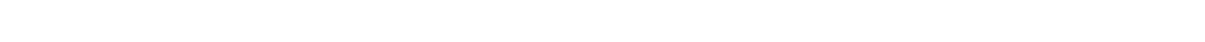 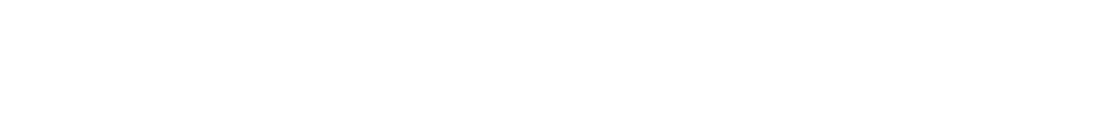 Resolución de aprobación de estudios No. 7198 del 27 de Octubre de 2014Código DANE 273504000920 - Código ICFES: 145318EMPRENDIMIENTO IDENTIFICACIÓNEn Colombia se presenta un déficit empresarial en comparación con otros países, lo que hace necesario el fomento del espíritu emprendedor clave en la creación de empleo y en lamedora de la competitividad y el crecimiento económico. Por ello los sistemas educativos ven la importancia de fomentar actitudes empresariales desde la educación primaria al bachillerato, promoviendo una cultura de desarrollo integral.A partir de la ley 1014 del 2006 (De fomento de la cultura del emprendimiento), la educación en el espíritu emprendedor ha sido definida como el motor para una cultura empresarial más dinámica. El Ministerio de Educación Nacional, señaló entre los objetivos futuros de los sistemas educativos, el refuerzo de los vínculos entre instituciones educativas y empresas, así como el desarrollo del espíritu de empresa en la educación y en la formación.JUSTIFICACIÓNEmprender, es acometer y comenzar una obra. El emprendimiento motiva a las y los estudiantes a detectar y desarrollar una serie de capacidades que le permitan llegar a sentirse actoras y actores de su propia vida y, al mismo tiempo, llegar a ser personas preparadas para afrontar de manera innovadora y creativa los retos y desafíos presentes y futuros. Los conceptos y las experiencias prácticas posibilitan y proporcionan la vivencia de valores y la creación de actitudes necesarias.Al introducir el desarrollo del espíritu emprendedor en forma secuencial en los diferentes niveles educativos, justificamos la ley 1014 de 2006, en sus apartes al fomento de la cultura del emprendimiento. El código del menor y la adolescencia.EVALUACIÓNSon criterios de evaluación en la Institución Educativa Altozano:1.- Los Estándares Nacionales Básicos de calidad en Lenguaje, Matemáticas, Ciencias y competencias Ciudadanas y los Lineamientos Curriculares diseñados por el Ministerio de Educación Nacional para todo el país.2.- Los Logros que determine la Institución, en cualquiera de las dimensiones o de las áreas o asignaturas entendido el logro como la satisfacción de unDEPARTAMENTO DEL TOLIMA SECRETARIA DE EDUCACIÓN Y CULTURA INSTITUCIÓN EDUCATIVA ALTOZANO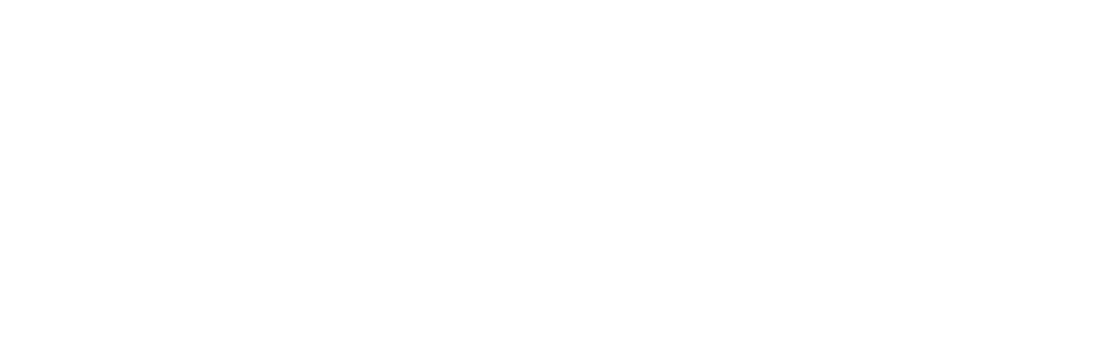 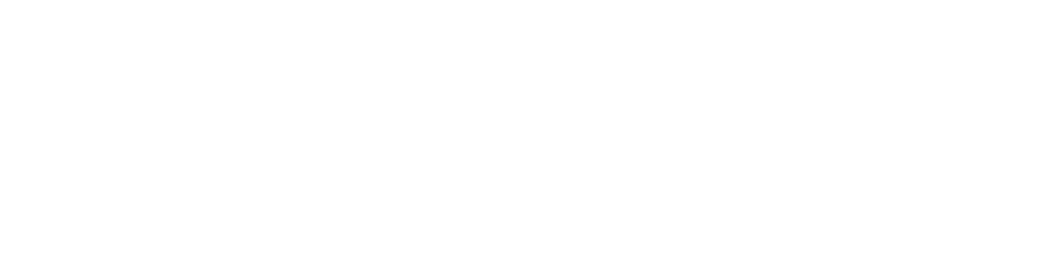 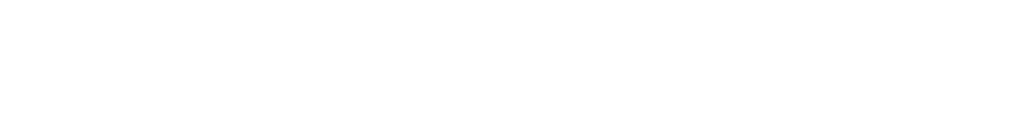 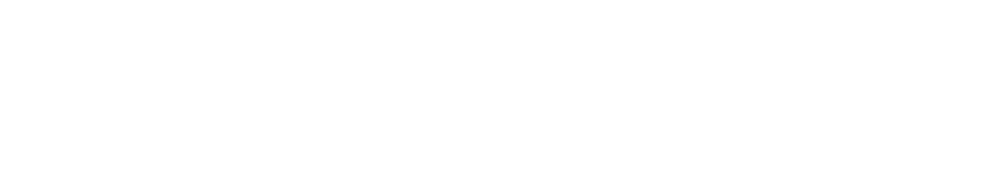 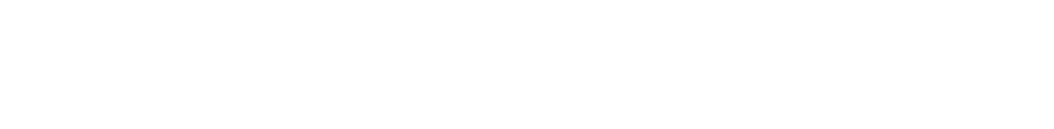 Resolución de aprobación de estudios No. 7198 del 27 de Octubre de 2014Código DANE 273504000920 - Código ICFES: 145318objetivo o acercamiento al mismo, teniendo en cuenta el proceso a través del cual se adquirió. Los Logros se refieren a las competencias, capacidades  y  saberes  que  están  comprometidos  a  adquirir  nuestros estudiantes.3.- Los Indicadores de desempeño elaborados por la Institución, entendidos como señales que marcan el punto de referencia tomado para juzgar el estado en el que se encuentra el proceso, como las acciones manifiestas del estudiantes que sirven como referencia para determinar el nivel de aprendizaje, con respecto a un logro.4.-		El desarrollo y cumplimiento de los procesos metodológicos de la evaluación como:Se harán máximo una (1) actividad de refuerzo que den cuenta de los aspectos obligatorios del proceso de evaluación de la Institución Educativa Altozano, en cada área o asignatura del Plan de Estudios por período. Además, se deben cumplir las fechas estipuladas para la presentación de las actividades según las actas de compromiso entre docente, padre de familia y estudiante.Las actividades de refuerzo se darán a conocer al padre de familia y al estudiante previo acta de compromiso, diez (10) días antes de culminar el periodo respectivo.Las actividades de refuerzo serán de la siguiente naturaleza:Trabajo de refuerzo (investigación del tema asignado)Evaluación oralEvaluación escritaAl finalizar el semestre se sugiere practicar una evaluación tipo ICFES, simulacro de los Grados Quinto, Noveno, Decimo y Once en cada una de las áreas básicas que tienen su fundamento en los estándares nacionales de competencias (Lenguaje, Matemáticas, Ciencias Naturales, Ciencias Sociales e Inglés), para desarrollar habilidades y destrezas relacionadas con la presentación de las pruebas de estado.DEPARTAMENTO DEL TOLIMA SECRETARIA DE EDUCACIÓN Y CULTURA INSTITUCIÓN EDUCATIVA ALTOZANO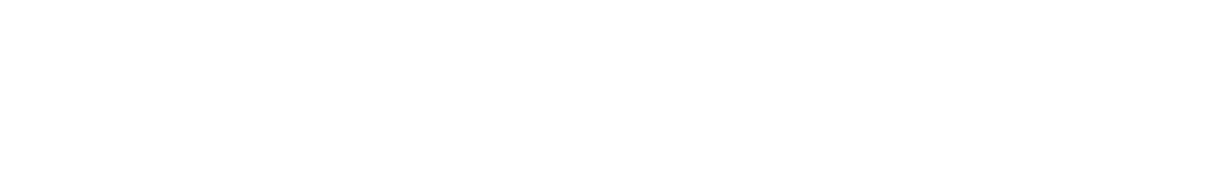 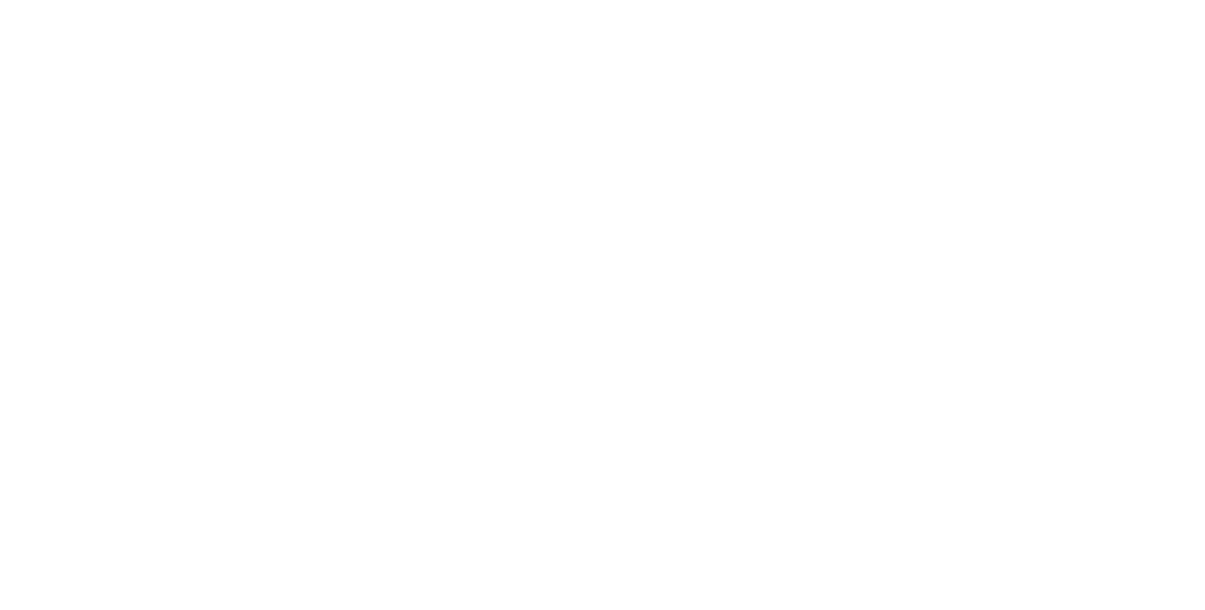 Resolución de aprobación de estudios No. 7198 del 27 de Octubre de 2014Código DANE 273504000920 - Código ICFES: 145318CRITERIOS DE PROMOCIÓNSe define la Promoción en la INSTITUCION EDUCATIVA ALTOZANO, como el reconocimiento que se le hace a un estudiante porque ha cumplido satisfactoriamente una fase de su formación, y demostrado que reúne las competencias necesarias para que continúe al grado siguiente, de acuerdo con los criterios y el cumplimiento de los procedimientos señalados en el presente decreto.Los Criterios de Promoción son Indicadores incorporados al PEI, utilizados para valorar el grado de conocimiento y competencias alcanzado por el estudiante y las posibilidades que tiene de continuar sus estudios con éxito en el siguiente grado de la Educación Básica o Media.Al iniciar el año lectivo se debe hacer un análisis del contexto, a partir de los resultados de la evaluación institucional en el año inmediatamente anterior con el fin de determinar características y necesidades de los estudiantes, sus avances actuales y dificultades, así como los recursos disponibles con el fin de programar las diferentes actividades.En  la Institución  Educativa Altozano, se	considerarán los siguientes Criterios de Promoción:En el nivel de Educación preescolar no se reprueban grados ni actividades. Los estudiantes avanzarán en el proceso educativo, según sus capacidades y aptitudes personales. (Art. 10, decreto 2247 del 11 de sept. de 1997).Los estudiantes de preescolar estarán exentos del proceso de nivelación y remisión a las comisiones de evaluación y promoción, debido a que el proceso de socialización no es evaluable. (Resolución 0295 del 26 de febrero del 1998).Los estudiantes con Necesidades Educativas Especiales (NEE), Excepcionales, Étnicos Vulnerables Y Discapacitados serán promovidos después de un proceso de socialización que se desarrolla en el aula regular y con el acompañamiento de un docente de apoyo pedagógico, teniendo en cuenta las adaptaciones curriculares, los proyectos pedagógicos personalizados (PP) y la integración delDEPARTAMENTO DEL TOLIMA SECRETARIA DE EDUCACIÓN Y CULTURA INSTITUCIÓN EDUCATIVA ALTOZANO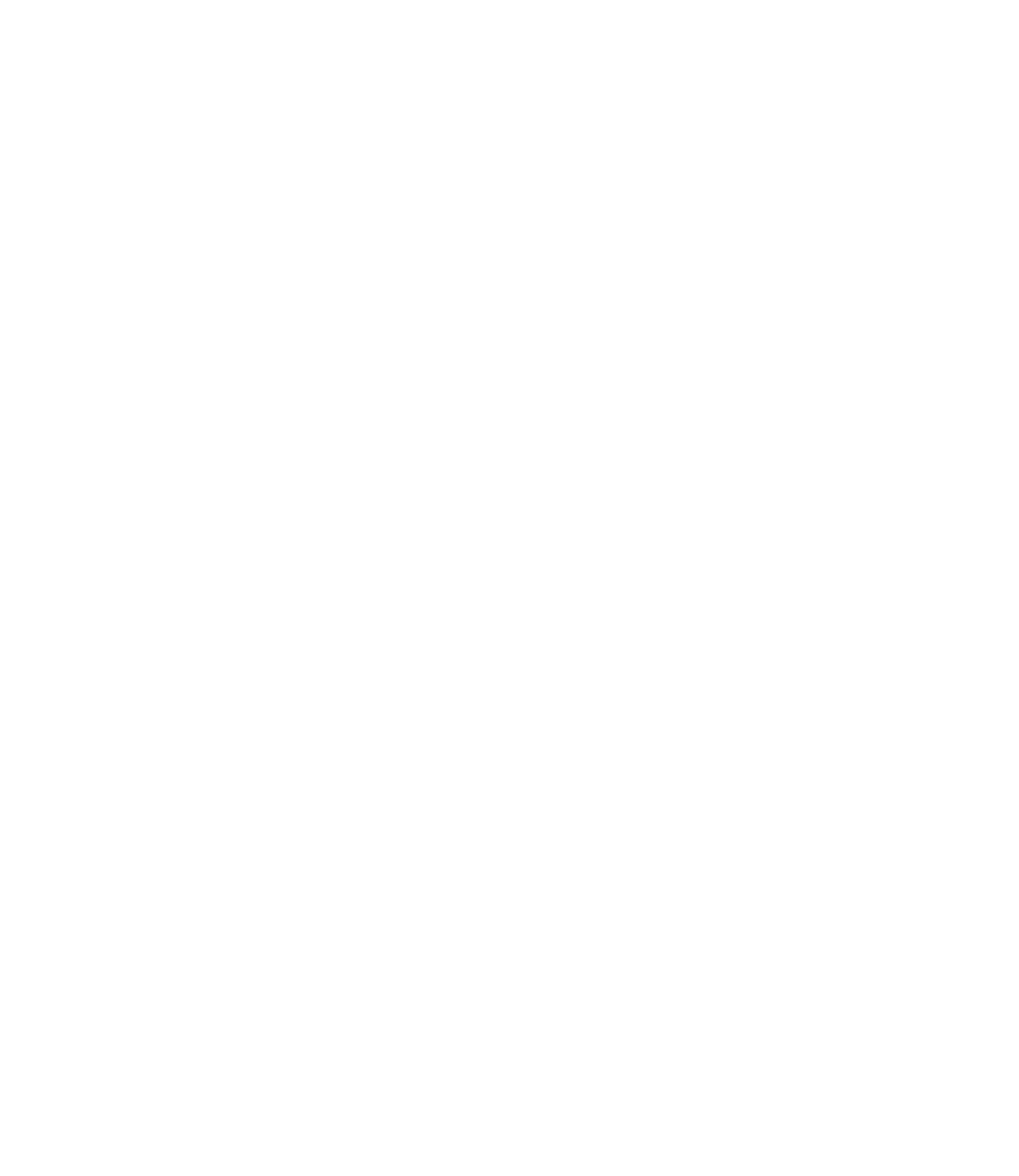 Resolución de aprobación de estudios No. 7198 del 27 de Octubre de 2014Código DANE 273504000920 - Código ICFES: 145318desarrollo humano: corporal, cognitiva, comunicativa, ética, actitudinal, estética y valorativa.La valoración de cada período será el promedio de las valoraciones obtenidas en todas las actividades desarrolladas y en ningún caso puede ser el resultado de una sola actividad evaluativa. El quinto informe o calificación final será el promedio de la valoración obtenida en los cuatro periodos y no debe ser inferior a 3.0 en cada área.La Comisión de Evaluación y Promoción se reunirá al finalizar cada período para realizar el seguimiento y control de las actividades evaluativas propuestas y ejecutadas. Para tal efecto cada docente debe entregar a la Comisión las actas de compromiso para refuerzo de área debidamente diligenciada donde se consignen los resultados de las diferentes acciones de evaluación y los respectivos mecanismos de control, antes de sistematizar las planillas de valoración.El estudiante aprueba el grado si obtiene una calificación igual o superior a tres (3.0) en todas las áreas establecidas en el plan de estudios de la Institución.El estudiante reprueba el grado si obtiene un desempeño BAJO (Una calificación inferior a 3.0) en tres (3) o más áreas establecidas en el plan de estudios de la institución. El estudiante reprobado a partir de tres áreas, debe matricularse en el mismo grado.El estudiante reprueba un área por inasistencia injustificada acumulada equivalente al 20% de la intensidad horaria de la respectiva área durante el año escolar.En el grado Primero (1º ) de Educación Básica (Primaria), los estudiantes que no alcancen las competencias y desempeños mínimos en las áreas de Español (Lectoescritura y comprensión de textos sencillos) y Matemáticas, no serán promovidos y deben continuar en el mismo grado en siguiente año lectivo, pero su promoción se considerará por la Comisión de Evaluación y Promoción en el momento que supere las dificultades y alcance los logros en estas áreas, durante el primer periodo del siguiente año.DEPARTAMENTO DEL TOLIMA SECRETARIA DE EDUCACIÓN Y CULTURA INSTITUCIÓN EDUCATIVA ALTOZANO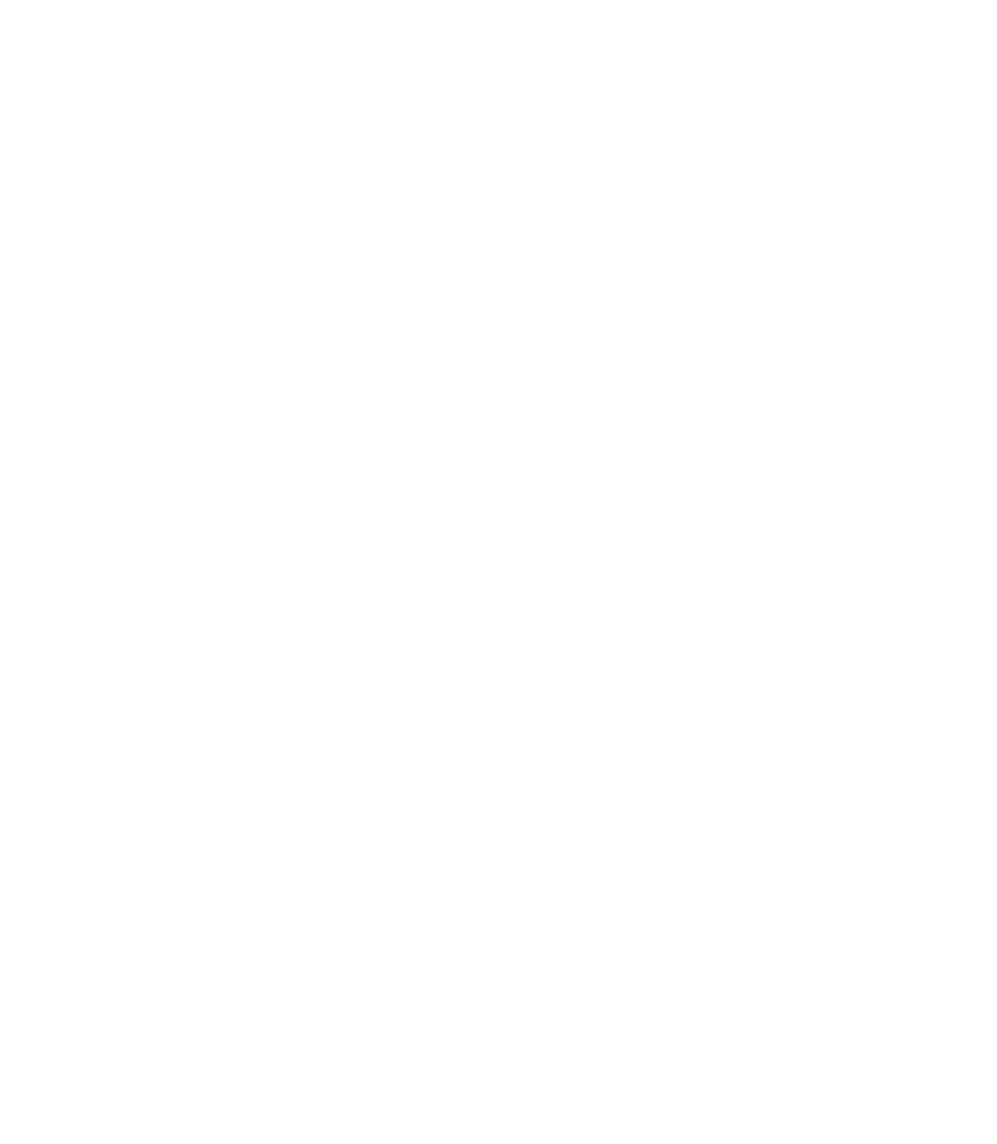 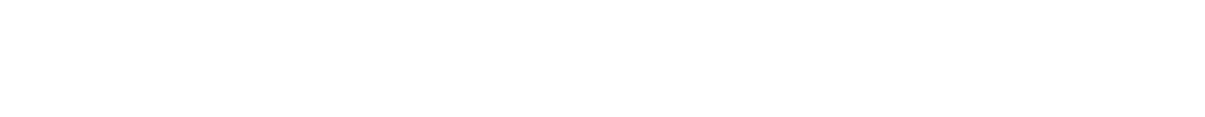 Resolución de aprobación de estudios No. 7198 del 27 de Octubre de 2014Código DANE 273504000920 - Código ICFES: 145318PARAGRAFO 1: CRITERIOS DE PROMOCION PARA ESTUDIANTES CON UNA O DOS AREAS CON DESEMPEÑO BAJO AL FINALIZAR EL AÑOLECTIVO (Art. 17 Dec. 1290 del 17 de abril de 2009)El estudiante que al finalizar el año escolar obtenga en una o dos áreas, una valoración en desempeño BAJO (Menor a 3.0), deberá superarlas para ser promovido y poder matricularse al grado siguiente. En consideración a lo anterior el estudiante debe someterse al siguiente procedimiento:Todos los docentes deberán presentar al Coordinador (es) el respectivo plan de trabajo de nivelación, anexando orientaciones y actividades especiales, para que los estudiantes las presenten antes de finalizar el cuarto periodo del año lectivo.En caso de continuar con la insuficiencia al finalizar el año, y siempre y cuando solo haya reprobado hasta dos (2) áreas de conocimiento, la Comisión de Evaluación y Promoción, lo promoverá al siguiente grado, previa solicitud escrita del Coordinador Académico, con el compromiso de desarrollar en el primer periodo del siguiente año, un programa especial de nivelación con la supervisión de la Comisión de Evaluación y Promoción. El docente asignado a dicha nivelación dejará evidencia de ello.SI al finalizar el primer periodo del siguiente año lectivo, el estudiante no ha logrado superar las deficiencias en alguna de las áreas reprobadas, la comisión de evaluación y promoción tomara la determinación de declararlo no promovido y será devuelto al grado anterior. En este último caso, el estudiante deberá matricularse en el grado al que fue devuelto.PARAGRAFO 2: CRITERIOS PARA ESTUDIANTES CON TRES (3) O MAS AREAS CON DESEMPEÑO BAJO AL FINALIZAR EL AÑO LECTIVO.DEPARTAMENTO DEL TOLIMA SECRETARIA DE EDUCACIÓN Y CULTURA INSTITUCIÓN EDUCATIVA ALTOZANO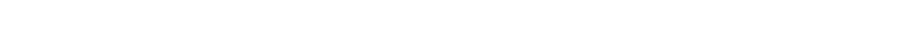 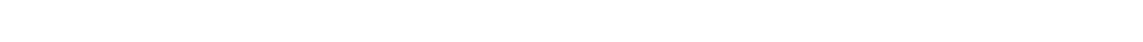 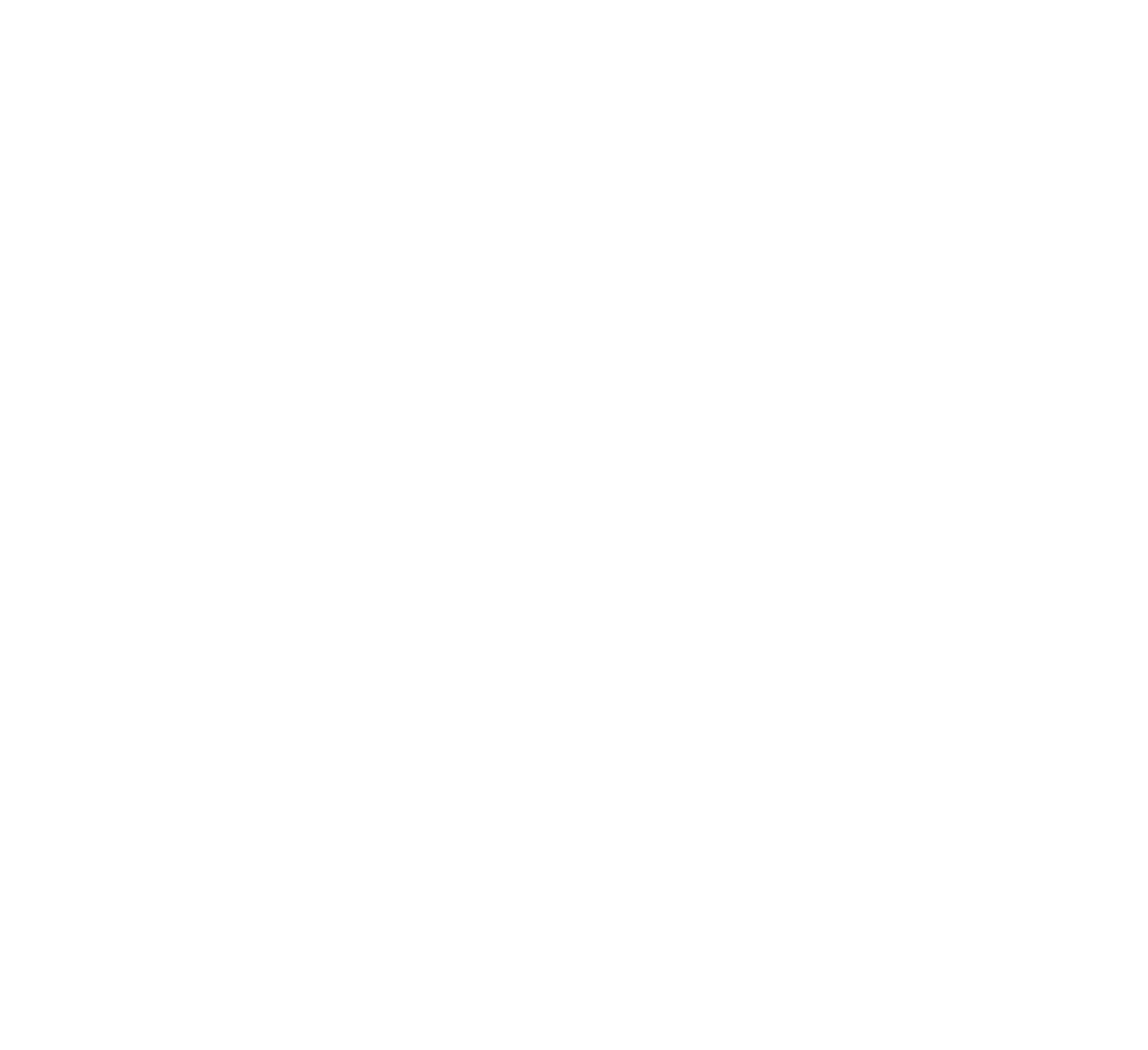 Resolución de aprobación de estudios No. 7198 del 27 de Octubre de 2014Código DANE 273504000920 - Código ICFES: 145318El estudiante reprueba el grado si obtiene un desempeño BAJO (Una calificación inferior a 3.0) en tres (3) o más áreas establecidas en el plan de estudios de la institución. El estudiante reprobado a partir de tres áreas, debe matricularse en el mismo grado.3.11.  1	LA PROMOCION ANTICIPADA.La promoción anticipada a un grado superior se hace al finalizar el primer período académico cumpliéndo con el criterio y procedimiento establecido en el artículo 7 del Decreto 1290 de 2009.Durante el primer período del año escolar , la Comisión de Evaluación y Promoción, previo consentimiento de los padres de familia, recomendará ante el Consejo Académico la promoción anticipada al grado siguiente del estudiante que demuestre un rendimiento superior en el desarrollo cognitivo, personal y social, en el marco de las competencias básicas del grado que cursa. La decisión será consignada en el Acta del Consejo Académico y, si es positiva en el Registro Escolar de Valoración.Para el desarrollo de este Artículo, los docentes titulares de los grados en el caso de la Básica Primaria, y los de las respectivas áreas en la Básica Secundaria y Media, (excepto el grado 11º que se debe cursar completo), ENTREGARAN INFORME ESCRITO a la Comisión de Evaluación y Promoción RECOMENDANDO la promoción de grado de manera anticipada, de aquellos estudiantes con las características descritas anteriormente.Si la Comisión de Evaluación y Promoción encuentra mérito para atender la solicitud hecha por los docentes y/o el director de curso, elaborara un Acta para el Consejo Académico debidamente sustentada, con el fin de que éste produzca el Acuerdo y la rectora a partir de ahí, elabore la Resolución respectiva que legalice dicha situación, previa consulta que hará la rectora con el acudiente y el estudiante que se promoverá en forma anticipada. Los resultados se consignarán en el Registro Escolar de Valoración.DEPARTAMENTO DEL TOLIMA SECRETARIA DE EDUCACIÓN Y CULTURA INSTITUCIÓN EDUCATIVA ALTOZANO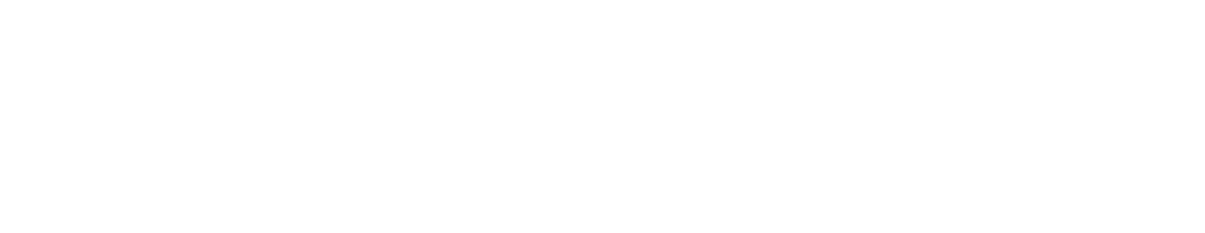 Resolución de aprobación de estudios No. 7198 del 27 de Octubre de 2014Código DANE 273504000920 - Código ICFES: 145318LA	ESCALA	DE	VALORACION	INSTITUCIONAL	Y	SU	RESPECTIVA EQUIVALENCIA CON LA ESCALA NACIONAL.Para efectos de la Valoración de los estudiantes en cada Área/Asignatura del Plan de Estudios, se establece la siguiente escala numérica, con su correspondiente equivalencia nacionalDEPARTAMENTO DEL TOLIMA SECRETARIA DE EDUCACIÓN Y CULTURA INSTITUCIÓN EDUCATIVA ALTOZANOResolución de aprobación de estudios No. 7198 del 27 de Octubre de 2014Código DANE 273504000920 - Código ICFES: 145318CAPITULO IV4.1 COMPONENTE COMUNITARIOMediante este componente la comunidad educativa establece una interacción continua y permanente, respondiendo a las necesidades, expectativas y planteamientos del contexto y exigiendo a la vez, la participación, y aporte de dicha comunidad. Lo cual posibilita construir proyectos de extensión y servicio a la comunidad, de tal manera que el ser y el quehacer de la institución educativa se convierta en motor de desarrollo local, regional y nacional.Constituido por los procesos de Organización, Participación, Integración y Proyección de la comunidad educativa, igualmente los Planes de Riesgos y Atención y Prevención de Desastres, los procesos de accesibilidad, permanencia y prevención, servicio social del estudiantado y en general todos aquellos que involucren a la comunidad externa.Es un anhelo de la Institución Educativa llegar a un mayor número de personas, a través de las diferentes actividades y programas de formación que realiza. Los padres de familia se vinculan en su gran mayoría al cronograma de actividades en donde se benefician del mensaje que sus hijos y docentes proyectan.Nuestra Institución analiza las necesidades de la comunidad y está dando algunas respuestas a los diferentes problemas detectados en la niñez y juventud, como: alcoholismo, drogadicción, sexualidad mal encaminada, pobreza, desorientación, mal uso de los medios de Información.4. 2 PROCESO DE ORGANIZACIÒNLa IE se apoya del decreto 1286 de abril de 2005 para organizar y conformar grupos organizacionales con sus respectivas funciones tales como:Asamblea general de padres de familia: está conformada por todos los padres de familia o acudientes de los estudiantes matriculados, en los niveles de preescolar, básica y media, quienes son los responsables del ejercicio de sus derechos y deberes en relación con el proceso educativo de sus hijos.CONSEJO DE PADRES DE FAMILIA: Órgano constituido por los padres de familia de la IE, asegura su participación en el proceso pedagógico de la institución, en el mejoramiento educativo. Al inicio del año escolar en cada uno de los grupos de estudiantes, los padres de familia eligen un padre o madre de familia, para pertenecer al consejo de padres.DEPARTAMENTO DEL TOLIMA SECRETARIA DE EDUCACIÓN Y CULTURA INSTITUCIÓN EDUCATIVA ALTOZANOResolución de aprobación de estudios No. 7198 del 27 de Octubre de 2014Código DANE 273504000920 - Código ICFES: 145318ASOCIACIÓN DE PADRES DE FAMILIA: Responsable de apoyar la ejecución del PEI y del PMI, promover la formación de los padres para que cumplan adecuadamente la tarea educativa que les corresponde, Apoyar a las familias y a los estudiantes en el desarrollo de acciones para mejorar su formación integral y sus resultados de aprendizaje. Participan en decisiones relacionadas con el mejoramiento y la infraestructura física generando acciones de apoyo y consecución de recursos. (Artículo 30 Decreto 1860/1994).La asociación de padres de familia del colegio, es una entidad sin ánimo de lucro, que sirve de canal de comunicación entre los padres de familia y los diferentes estamentos de la IE, apoyando proyectos de interés común y promoviendo lazos de cooperación.La asociación está conformada de acuerdo con el decreto 1625 de 1972, la ley 60 de 1993 y los decretos 1068 y 1860 de 1994, la ley 115 de 1994 y demás normas afines. Acepta como asociados a todos los padres de familia y acudientes autorizados que tengan alumnos matriculados en la institución.COMITÉ DE CONVIVENCIA: Es un órgano consultor del consejo directivo, encargado de asesorar en la resolución de situaciones relacionadas con la convivencia y la disciplina conformado por representantes de todos los estamentos de la comunidad educativa, sugiere correctivos adecuados para el mejoramiento del comportamiento de los estudiantes.COMITÉ SUPERIOR DE CONVIVENCIA: Es la instancia superior en el tratamiento y resolución de conflictos conformado por la Hermana Rectora, el coordinador de cada sede, un representante de los docentes elegido por el Consejo Académico, un representante del Consejo Estudiantil, el personero estudiantil y un padre de familia elegido del Consejo de padres, con el fin de tratar casos especiales de comportamiento y hacer las recomendaciones necesarias.4.3 PROCESOS DE PARTICIPACIÒNPROYECTOS Y PROGRAMAS DE EXTENSIÓN Y SERVICIO A LA COMUNIDADEn el Colegio existen programas que favorecen la integración, la interacción personal, la convivencia social y se trabaja conjuntamente: directivas, maestros, padres de familia, estudiantes y egresados.DEPARTAMENTO DEL TOLIMA SECRETARIA DE EDUCACIÓN Y CULTURA INSTITUCIÓN EDUCATIVA ALTOZANOResolución de aprobación de estudios No. 7198 del 27 de Octubre de 2014Código DANE 273504000920 - Código ICFES: 145318CONVIVENCIASLas convivencias son parte fundamental de la formación integral, participan estudiantes profesores, padres de familia, egresados; con el fin de mejorar el ambiente familiar y la calidad de vida. Es la oportunidad para acrecentar la fe, propiciar el encuentro con Dios, mejorar las relaciones fraternas y animarse en la búsqueda del bien común.ENCUENTROS POR GRUPOSCon estudiantes, directivas, docentes y Padres de Familia que favorecen la transferencia del PEI, la formación en valores y el abordaje constructivo de los conflictos para obtener como resultado una convivencia armónica que favorezca las relaciones del grupo de trabajo teniendo en cuenta el conocimiento interpersonal, la captación mutua y el sentido de pertenencia. Salidas pedagógicasENCUENTROS DEPORTIVOS CULTURALES Y RECREATIVOSSe llevan a cabo con estudiantes y docentes para fortalecer la Educación Lúdica y favorecer el acercamiento fraterno. Entre estos eventos tenemos: Izada de Bandera, Ínter cursos de Baloncesto, Salidas de Campo, Día de la amistad, Día de la Familia, Día de los niños, Actividades de reciclaje, Festival de danzas ínter cursos, Día de la Comunidad Educativa, integración entre las sedes y día del saber.SEGUIMIENTO Y AYUDA A LOS ESTUDIANTES CON DIFICULTADESNuestra Institución realiza los encuentros personales con cada Padre de Familia para buscar en la realidad familiar una respuesta a la situación de las estudiantes. Estas entrevistas favorecen la interpretación y la solución de los problemas académicos y comportamentales. Busca salir de la rutina y darle a las familias de nuestra comunidad espacios para el reencuentro de si mismo con los otros y darnos la oportunidad de conocer aspectos distintos del ser humano, experiencias que a nivel personal y grupal puedan aliviar situaciones difíciles, mejorar el aspecto afectivo comunitario ejecutado a través de talleres de reflexión.SECRETARIO DE EDUCACIÓN MUNICIPAL Y DEPARTAMENTAL: Se realizanacciones en pro de mejorar la calidad educativa y la designación de docentes cuando se requiera, se busca el diálogo con estos funcionarios para que en un determinado momento avalen proyectos de distinta índole.EQUIPO DE INSPECCIÓN Y VIGILANCIA: Quienes con la rectora y coordinadores supervisan el Proyecto Educativo Institucional, orientados por las disposiciones legales vigentes que regula el Ministerio de Educación Nacional. Complementan la función educativa de la institución para que ésta obtenga la correspondiente acreditación.DEPARTAMENTO DEL TOLIMA SECRETARIA DE EDUCACIÓN Y CULTURA INSTITUCIÓN EDUCATIVA ALTOZANOResolución de aprobación de estudios No. 7198 del 27 de Octubre de 2014Código DANE 273504000920 - Código ICFES: 145318LOS RECTORES DE LOS DIFERENTES COLEGIOS, con quienes planeamos acciones conjuntas para el bien de todo el sector educativo, impulsado la integración y relaciones con los demás.Además realizamos proyectos que fortalecen el intercambios mutuo en bien de la socialización y el apoyo mutuoPROYECTOS DE EXTENSIÓN Y SERVICIO A LA COMUNIDAD: Esta labor serealiza de manera organizada para lograr un mayor impacto en la comunidad, trabajando con entusiasmo, creatividad y flexibilidad. Proyectamos una labor con criterio social con los distintos consejos:ASOCIACIÓN DE EXALUMNAS: conformada por un grupo de egresadas que trabajan mancomunadamente bajo la dirección de su junta directiva para cumplir un fin específico teniendo en cuenta la filosofía de Marie Poussepin, como es la de compartir con las comunidades más necesitadas de la ciudad, mediante el desarrollo de actividades que procuren el beneficio de estas..4,4 IMPACTO DEL PEIEl PEI ha permitido mejorar todos los aspectos de la Institución, ha crecido el compromiso de la comunidad educativa, hay conciencia y sentido de pertenencia en la mayoría de los estamentos.La formación integral, la localización agradable de su planta física rodeada de naturaleza y paz, la implementación de estrategias para mejorar los resultados de pruebas de Estado y pruebas Saber, el amor al deporte, el desempeño sobresaliente de nuestros egresados, manifiestan la calidad de la educación y la ejecución del PEI.PROYECTO DEL SERVICIO SOCIAL DE LOS ESTUDIANTES.El servicio social lo realizan los estudiantes del grado 10 y 11, dirigido por una profesora de la Institución quien actúa como coordinadora del proyecto.Esta actividad consiste en el servicio que los y las estudiantes prestan a la comunidad de una forma directa, colaborando con las poblaciones vulnerables, el cuidado del medio ambiente, atención al público y embellecimiento de la institución. Con el Servicio Social se pretende despertar en los y las estudiantes la afectividad a los demás y al medio ambiente, la solidaridad, el servicio, la tolerancia y la colaboración, valores importantes que conducen a mejorar la convivencia.DEPARTAMENTO DEL TOLIMA SECRETARIA DE EDUCACIÓN Y CULTURA INSTITUCIÓN EDUCATIVA ALTOZANOResolución de aprobación de estudios No. 7198 del 27 de Octubre de 2014Código DANE 273504000920 - Código ICFES: 145318En la institución desde hace varios años se realiza esta actividad con:Embellecimiento y Mantenimiento de la Institución.Asesoras del Grupo Juvenil Semilla: Las y los estudiantes de décimo y undécimo que hayan vivido el proceso y sobresalgan por su liderazgo y calidad humana, pueden realizarESCUELA DE PADRESLa institución busca fortalecer lazos familiares, promoviendo prácticas reflexivas que proporciona a los padres de familia diversas estrategias para entender, apoyar, comprender y dar respuesta a los cambios propios del proceso de desarrollo por el cual están pasando sus hijos y/o hijas, tanto en el ámbito emocional, afectivo, académico, como social.Así mismo, que los padres de familia conozcan y aprendan métodos efectivos para apoyar a sus hijos en el mejoramiento y superación académica, que permita además vivenciar los más altos valores humanos y familiares. La Escuela para Padres busca también contribuir a que los padres establezcan una óptima comunicación con sus hijos.SISTEMAS DE COMUNICACIÓNExisten sistemas internos y externos que facilitan la comunicación con la comunidad y con cada uno de los estamentos de la Institución, estrechando los lazos de amistad entre todos y manteniendo informados a cada uno de sus integrantes.SISTEMAS DE COMUNICACIÓN INTERNOSSe cuenta con un circuito cerrado de video, circulares y horario de atención para padres y madres de familia, atención y asesoría a estudiantes, memorandos a docentes, apoyo especializado y circularSISTEMAS DE COMUNICACIÓN EXTERNOSContamos con, las diferentes emisoras radiales, internet, teléfonos y celulares.MANEJO DE CONFLICTOSDe acuerdo con la ley General de Educación, los Decretos Reglamentarios y el Código del Menor y el Adolescente, la Institución ha elegido vivir un proceso de construcción en valores espirituales, éticos, morales y sociales que propendan por la sana formación personal de todos los integrantes de la comunidad educativa que conlleven a detectar, priorizar y resolver conflictos. Un comité de apoyo que ante posibles eventualidades participa en la resolución de los mismos, conformado por: estudiantes, docentes, padres y madres de familia, apoyo pedagógico y apoyoDEPARTAMENTO DEL TOLIMA SECRETARIA DE EDUCACIÓN Y CULTURA INSTITUCIÓN EDUCATIVA ALTOZANOResolución de aprobación de estudios No. 7198 del 27 de Octubre de 2014Código DANE 273504000920 - Código ICFES: 145318jurídico (si el caso lo amerita), con permanencia periódica y en conformidad con el Manual de Convivencia, propende por la concientización de los implicados para una solución oportuna, honesta, equitativa y justa, con miras a resolver los mencionados conflictos.PROGRAMA DE ORIENTACIÓN A ESTUDIANTES Y PADRES DE FAMILIA.Con el propósito de contribuir a la formación de una mejor sociedad, la Institución ofrece programas que redundan en beneficio de la comunidad educativa, específicamente a estudiantes y padres de familia, se realiza:Apoyo Especializado: Contribución excelente de una docente quien confidencial y formalmente colabora en el mejoramiento académico y disciplinario en casos especiales.Atención a Padres y madres de familia: Se cuenta con un horario de atención para dialogar con los docentes sobre situaciones académicas y disciplinarias de sus hijos.Reunión periódica con titulares y padres de familia de estudiantes con dificultades: con ellas se concientizan y se buscan soluciones para mejorar aspectos académicos y disciplinarios de los estudiantes.REGISTRO EDUCATIVO:15042140CÓDIGO DANE:273504000920CÓDIGO ICFES:145318NIT:800081167-1 (Enero 31 de 2005)GUILLERMO JARAMILLOAños1960-1962JORGE BARRAGANAños1963-1967JOSE MARIA CALDERONAños1968-1969LUIS ALFONSO BLANDONAños1970-1972PABLO ARTURO GELVESAños1972- 1973ISRAEL SOCARRAS JIMENEZAños1973-1977FLORA CECILIA ORTIZ MINAAños1978-1983GERMAN VARON CARDOZOAños1984-1993JOSUE GAITAN PEREZAños1994-1999Maestro EncargadoAños2000-2004 (Hernando de JesúsRojas C.)MARIA NUBIA TRIANA LEALAños2005 hasta la fecha..NOMBRE DE LA SEDECÓDIGO DANEALTOZANO273504000920EL TRIUNFO273504000059MESA DE ORTEGA273504000466LOS ANDES273504000164LOS NARANJOS273504001250LA POPA273504000245BALSA FRUTERO273504000156CALABOZO273504001799LA MILAGROSA273504001713LA YUCALA273504001624BELLAVISTA273504002043CAMPOALEGRE273504001845SINAÍ273504000774GUINEAL LAS PALMAS273504001641EL TIGRE273504002094LOS MEDIOS273504002098CACHIPAY273504001659CERVANTES273504002027LA ESTRELLA273504000148BALCONES273504001667SANTA ELENA273504001675MUNDO NUEVO273504002299SEDENOMBRE DEL RESGUARDONÚMERO	DEL RESGUARDOALTOZANOLa Flecha Altozano290MESA DE ORTEGAPijao Mesa de Ortega352CAMPOALEGREResguardo indígena de la etniapijao campoalegre.364ENERO de 2015ENERO de 2015ENERO de 2015FECHAITEMACTIVIDADES6 al 11Vacaciones dedocentesVacaciones5 al 25RecesoestudiantilVacaciones de Educandos ( 3 SEMANAS)13 al25Primer y Segunda semanas de actividades de desarrollo institucional.Inicio de labores con personal docente y directivo Docente,Continuación de renovación de matrícula para alumnos antiguos y matrícula para alumnos nuevos,Planeación	del	trabajo	administrativo	y académico,Resignificación	del	Proyecto	Educativo Institucional que incluya todas las sedes.Asignación	académica	a	los	educadores, mediante resolución interna.Elaboración de horarios.Elaboración	del	Plan	de	Mejoramiento InstitucionalElaboración del Plan Operativo.Conformación del Consejo Académico.Elección de los representantes de los docentes al consejo directivo.Ajuste al plan de estudio.Elaboración	de	los	proyectos	pedagógicos productivos.26Inducción aeducandos nuevosConocimiento	de	planta	física,	el	talentohumano, el bienestar estudiantil y el manual de convivencia entre otros.27Visitas deDirectivos a sedesReunión con padres de familia en la sede Mesa de Ortega26 al30Refuerzos delogrosRefuerzo y evaluación para educandos condeficiencias.26 al30Desarrollo del primer periodo escolar.Desarrollo de actividades académicas.Entrega al Director de Núcleo de Desarrollo Educativo de la Jurisdicción la Auto evaluación Institucional y el Plan OperativoElección del comité de refrigerio. Elección del Consejo de Padres. Asociación de Padres de Familia. Elección de los representantes de lospadres de familia al Consejo Directivo.FEBREROFEBREROFEBREROFECHAITEMACTIVIDADES2 al 27Continuación primer periodo escolarIniciación, entre otros, de los procesos de:Socialización del manual de convivencia y el SIEE en todas las sedes.Desarrollo de actividades académicasConformación del comité Estudiantil.Campañas para la elección del Personero Escolar.Campañas	para	la	elección	del	Contralor Escolar.Reunión del Consejo Directivo.Continuación de renovación de matrícula paraalumnos antiguos y matrícula para alumnos nuevos.4 y 18Visitas de Directivos asedesReunión con padres de familia en la sede El triunfo20Consejo DirectivoReunión del Consejo Directivo.27Rendición de Cuentas.Reunión de rendición de cuentas.MARZOMARZOMARZOFECHAITEMACTIVIDADES2 al 27Continuación primer periodo escolarDesarrollo de actividades académicas.Continuación de renovación de matrícula para alumnos antiguos y matrícula para alumnos nuevos.Informe   de  avances   del  PEI   al  Director deNúcleo	de	Desarrollo	Educativo	de	la jurisdicción.3Visitas de Directivos asedesReunión con padres de familia en alguna sede de la Institución Educativa8Día de la mujerCelebración institucional.Desarrollo de actividades académicas.9 al 13Semana de la democraciaElección del Personero estudiantil.Elección del Contralor estudiantilElección	y	conformación	del	comité estudiantil.18Visitas de Directivos asedesReunión con padres de familia en alguna sede de la Institución Educativa20Consejo DirectivoReunión del Consejo Directivo.22Día Mundial delAguaReconocimiento del agua como elemento vital.24Escuela de PadresDesarrollo de actividades académicasElaboración de informes de cada sede.Diligenciamiento de	planillas de evaluaciones por áreas o grupos de áreas.Escuela de Padres.27Comisión Evaluación y Promoción, Consejo Académico, Comité deConvivencia.Reunión de la comisión de evaluación y promoción, Consejo Académico, Comité de Convivencia y diligenciamiento de actas respectivasElaboración de informes.30-31Receso estudiantilVacaciones de Semana Santa de educandos (1 Semana)30-31Semana de desarrollo institucionalSeguimiento y evaluación del plan de estudiosABRILABRILABRILFECHAITEMACTIVIDADES1 al 5Receso estudiantil deSemana Santa1 SEMANA1 al 5Semana de desarrolloinstitucionalSeguimiento y evaluación del plan de estudios6 al 10Actividades de Refuerzo yrecuperación.Aplicación de Actividades de Nivelación de Logros del primer periodo.7Visitas de Directivos asedesReunión con padres de familia en alguna sede de la Institución Educativa10Terminación del1º periodo escolarAutoevaluación del Primer Periodo.13Inicio del 2º periodo escolarDesarrollo de actividades académicas.13 – 19Plataforma deCalificacionesDiligenciamiento virtual de las calificaciones delprimer periodo.16Jornada culturalZona 2. Jornada cultural , deportiva yencuentro de saberes13 al30Desarrollo de segundo periodoescolarDesarrollo de actividades académicas10Día del TolimaCelebración InstitucionalDesarrollo de actividades académicas20 al24Entrega de informes del primer periodoescolar.Reunión de padres de familia y entrega de resultados académicos de los educandos en jornadas contrarias.Desarrollo de actividades académicas.20Visitas deDirectivos a sedesReunión con padres de familia en alguna sede de la Institución Educativa24Consejo DirectivoReunión del Consejo Directivo.22Día Mundial de la TierraJornada CulturalActividades Académicas23Día del idiomaCelebración institucional.Desarrollo de actividades académicasZona 1. Jornada cultural , deportiva y encuentro de saberesMAYOMAYOMAYOFECHAITEMACTIVIDADES1Día del trabajoParticipación en celebración interinstitucional.Suspensión de actividades académicasParticipación en celebración interinstitucional.Suspensión de actividades académicasParticipación en celebración interinstitucional.Suspensión de actividades académicasParticipación en celebración interinstitucional.Suspensión de actividades académicas4Visitas de Directivos asedesReunión con padres de familia en alguna sede de la Institución EducativaReunión con padres de familia en alguna sede de la Institución EducativaReunión con padres de familia en alguna sede de la Institución EducativaReunión con padres de familia en alguna sede de la Institución Educativa2 – 31ContinuaciónSegundo periodo EscolarActividades AcadémicasActividades AcadémicasActividades AcadémicasActividades Académicas15Día del educadorCelebración institucionalCelebración institucionalCelebración institucionalCelebración institucional8Continuación del 2º periodoescolarReunión General de docentesReunión General de docentesReunión General de docentesReunión General de docentes5Escuela depadresReunión de padres de familia.Reunión de padres de familia.Reunión de padres de familia.Reunión de padres de familia.11 al15Proyección decuposInicio de la determinación de la oferta educativapara el siguiente añoInicio de la determinación de la oferta educativapara el siguiente añoInicio de la determinación de la oferta educativapara el siguiente añoInicio de la determinación de la oferta educativapara el siguiente año14Jornada CulturalZona	5.  Jornada	culturalencuentro de saberes,deportivay22Consejo DirectivoReunión del Consejo Directivo.Reunión del Consejo Directivo.Reunión del Consejo Directivo.Reunión del Consejo Directivo.26Visitas de Directivos asedesReunión con padres de familia en alguna sede de la Institución EducativaReunión con padres de familia en alguna sede de la Institución EducativaReunión con padres de familia en alguna sede de la Institución EducativaReunión con padres de familia en alguna sede de la Institución EducativaJUNIOJUNIOJUNIOJUNIOJUNIOJUNIOFECHAITEMACTIVIDADESACTIVIDADESACTIVIDADESACTIVIDADES1 al 15Continuaciónsegundo periodo escolarDesarrollo de actividades académicasDesarrollo de actividades académicasDesarrollo de actividades académicasDesarrollo de actividades académicas10Visitas deDirectivos a sedesReunión con padres de familia en alguna sede de la Institución EducativaReunión con padres de familia en alguna sede de la Institución EducativaReunión con padres de familia en alguna sede de la Institución EducativaReunión con padres de familia en alguna sede de la Institución Educativa12Comisión Evaluación y Promoción,ConsejoReunión de la comisión de evaluación y promoción, Consejo Académico, Comité de Convivencia y diligenciamiento de actasrespectivasReunión de la comisión de evaluación y promoción, Consejo Académico, Comité de Convivencia y diligenciamiento de actasrespectivasReunión de la comisión de evaluación y promoción, Consejo Académico, Comité de Convivencia y diligenciamiento de actasrespectivasReunión de la comisión de evaluación y promoción, Consejo Académico, Comité de Convivencia y diligenciamiento de actasrespectivasAcadémico,Comité de Convivencia.Elaboración de informes.Elaboración de informes.Elaboración de informes.Elaboración de informes.Elaboración de informes.12 –19Aplicación de NivelacionesDesarrollo de actividades pedagógicas para la recuperación de Logros.Actividades de Refuerzo y recuperación.Desarrollo de actividades pedagógicas para la recuperación de Logros.Actividades de Refuerzo y recuperación.Desarrollo de actividades pedagógicas para la recuperación de Logros.Actividades de Refuerzo y recuperación.Desarrollo de actividades pedagógicas para la recuperación de Logros.Actividades de Refuerzo y recuperación.Desarrollo de actividades pedagógicas para la recuperación de Logros.Actividades de Refuerzo y recuperación.5Día del medioambiente.Celebración institucional.Desarrollo de actividades académicasCelebración institucional.Desarrollo de actividades académicasCelebración institucional.Desarrollo de actividades académicasCelebración institucional.Desarrollo de actividades académicasCelebración institucional.Desarrollo de actividades académicas5Día delEstudianteCelebración institucional.Celebración institucional.Celebración institucional.Celebración institucional.Celebración institucional.16Consejo DirectivoReunión del Consejo Directivo.Reunión del Consejo Directivo.Reunión del Consejo Directivo.Reunión del Consejo Directivo.Reunión del Consejo Directivo.17Jornada culturalZona	4. Jornada encuentro de saberesZona	6. Jornadaencuentro de saberesZona	4. Jornada encuentro de saberesZona	6. Jornadaencuentro de saberescultural  ,cultural  ,deportivadeportivayy18Invitación municipalDíadel Sanjuanerito.19Terminación segundo periodo escolarDesarrollo de actividades académicasElaboración de informesDiligenciamiento de	planillas de evaluaciones por áreas o grupos de áreas.Desarrollo de actividades académicasElaboración de informesDiligenciamiento de	planillas de evaluaciones por áreas o grupos de áreas.Desarrollo de actividades académicasElaboración de informesDiligenciamiento de	planillas de evaluaciones por áreas o grupos de áreas.Desarrollo de actividades académicasElaboración de informesDiligenciamiento de	planillas de evaluaciones por áreas o grupos de áreas.Desarrollo de actividades académicasElaboración de informesDiligenciamiento de	planillas de evaluaciones por áreas o grupos de áreas.22 al30Recesoestudiantil1 SEMANA1 SEMANA1 SEMANA1 SEMANA1 SEMANA22 al30Vacaciones de docentes y directivosdocentes1 SEMANA1 SEMANA1 SEMANA1 SEMANA1 SEMANA22 – 30Plataforma deCalificacionesDiligenciamiento virtual de las calificaciones delsegundo periodo.Diligenciamiento virtual de las calificaciones delsegundo periodo.Diligenciamiento virtual de las calificaciones delsegundo periodo.Diligenciamiento virtual de las calificaciones delsegundo periodo.Diligenciamiento virtual de las calificaciones delsegundo periodo.JULIOJULIOJULIOJULIOJULIOJULIOJULIOFECHAITEMACTIVIDADES1 al 12Recesoestudiantil2 SEMANAS1 al 12Vacaciones docentes y directivosdocentes2 SEMANAS13 al 31Desarrollo del tercer periodoescolarDesarrollo de actividades académicas20Fiesta Patria. Día de laindependenciaSuspensión de actividades académicas.22Visitas deDirectivos a sedesReunión con padres de familia en alguna sede de la Institución Educativa24Día de laindependenciaCelebración institucional.23 al27Entrega de informes del segundo periodoescolarReunión de padres de familia para entrega de resultados académicos de los educandos en jornadas contrarias.Desarrollo de actividades académicas.28Consejo DirectivoReunión del Consejo Directivo.31Rendición de CuentasReunión de rendición de cuentas.AGOSTOAGOSTOAGOSTOFECHAITEMACTIVIDADES1 al 31Continuacióntercer periodo escolarDesarrollo de actividades académicas4Visitas deDirectivos a sedesReunión con padres de familia en alguna sede de la Institución Educativa6Día de encuentrode saberesArte y literatura.Jornada Cultural Inter – Institucional7Fiesta patria.La Batalla de BoyacáSuspensión de actividades académicas6 al 31PrematriculaInicio de la reserva y reporte de prematriculapara alumnos antiguos para el año siguiente.18Escuela depadresReunión de padres de familia.13Jornada culturalZona 3. Jornada cultural, deportiva y encuentrode saberes20 al24Proyección de cuposTerminación de la determinación de la oferta educativa para el siguiente año. (Iniciado el 7 de mayo).Reporte a la Dirección de Núcleo de DesarrolloEducativo de la proyección de cupos para el año siguiente.21Consejo DirectivoReunión del Consejo Directivo.25Visitas de Directivos asedesReunión con padres de familia en alguna sede de la Institución Educativa28Reunión Generalde DocentesReunión General de Docentes.SEPTIEMBRESEPTIEMBRESEPTIEMBREFECHAITEMACTIVIDADES1 al 21Continuación tercer periodoescolarDesarrollo de actividades académicas3 al 7PrematriculaTerminación	de	la	reserva	y	reporte	deprematricula para alumnos antiguos para el añosiguiente al Director de Núcleo de DesarrolloEducativo de la jurisdicción. (Iniciado el 6 de agosto).3Comisión Evaluación y Promoción, Consejo Académico, Comité deConvivencia.Reunión de la comisión de evaluación y promoción, Consejo Académico, Comité de Convivencia y diligenciamiento de actas respectivasElaboración de informes.4Día del colegioCelebración Interinstitucional.8 - 18Aplicación de NivelacionesDesarrollo de actividades pedagógicas para la recuperación de Logros.Actividades de Refuerzo y recuperación.10 al14Semana de losderechos humanosCelebración institucional e interinstitucional.Desarrollo de actividades académicas10 al28Inscripción alumnos nuevos.Asignación de cupos para el Grado de transición a niños y niñas procedentes del I.C.B.F.Inscripción de alumnos nuevos en los diferentes grados de acuerdo a la proyección de cupos.Reporte a la Dirección de Núcleo de Desarrollo Educativo de la inscripción de los alumnosnuevos.14 al30Asignación de cupos a alumnosnuevos.Asignación de los cupos a los alumnos nuevos previamente inscritos.18Terminación tercer periodo escolarDesarrollo de actividades académicasElaboración de informes,Diligenciamiento de	planillas de evaluaciones por áreas o grupos de áreas,Reunión de las comisiones de evaluación ypromoción y diligenciamiento de las actas respectivas.18 – 28Plataforma de CalificacionesDiligenciamiento virtual de las calificaciones del tercer periodo.22Visitas de Directivos a sedesReunión con padres de familia en alguna sede de la Institución Educativa25Consejo DirectivoReunión del Consejo Directivo.21 al28Desarrollo de cuarto periodoescolar.Desarrollo de actividades académicasOCTUBREOCTUBREOCTUBREFECHAITEMACTIVIDADES5 al 11RecesoestudiantilVacaciones de educandos5 al 11Actividades de desarrolloinstitucionalAjustes del Proyecto Educativo Institucional1 al 31Continuación cuarto periodoescolarDesarrollo de actividades académicas2 al 5Entrega de informes del tercer periodoescolar.Reunión de padres de familia para entrega de resultados académicas de los educandos en jornadas contrarias.Desarrollo de actividades académicas14Día de la inter -culturalidadCelebración institucional.Desarrollo de actividades académicas20Escuela depadresReunión de padres de familia.1 al 16Asignación decupos a alumnos nuevos.Asignación de los cupos a los alumnos nuevos previamente	inscritos.	(Iniciado	el	14	deseptiembre)13 al30Renovación de matrículaRenovación de la matrícula de alumnos antiguos que potencialmente serán promovidos y de alumnos que solicitan traslado de otraInstitución Educativa.20Visitas deDirectivos a sedesReunión con padres de familia en alguna sede de la Institución Educativa23Consejo DirectivoReunión del Consejo Directivo.NOVIEMBRENOVIEMBRENOVIEMBREFECHAITEMACTIVIDADES1 al 30Continuación cuarto periodo escolarDesarrollo de actividades académicasElaboración de informes,Diligenciamiento de	planillas de evaluaciones por áreas o grupos de áreas.1 al 30Renovación de matrículaRenovación de la matrícula de alumnos antiguos que potencialmente serán promovidos y de alumnos que solicitan traslado de otra Institución Educativa. (iniciado el 16 de octubre)4Visitas de Directivos asedesReunión con padres de familia en alguna sede de la Institución Educativa19 al30Matrículaalumnos nuevosMatrícula de alumnos nuevos que no estándentro del sistema escolar.20Comisión Evaluación y Promoción, Consejo Académico, Comité deConvivencia.Reunión de la comisión de evaluación y promoción, Consejo Académico, Comité de Convivencia y diligenciamiento de actas respectivasElaboración de informes.17 al27Aplicación de NivelacionesDesarrollo de actividades pedagógicas para la recuperación de Logros.Actividades de Refuerzo y recuperación.20Consejo DirectivoReunión del Consejo Directivo.26 – 27Evaluación deDesempeño DocenteEvaluación	anual	de	Desempeño	a	los Docentes regidos por el decreto 1278.DICIEMBREDICIEMBREDICIEMBREFECHAITEMACTIVIDADES1 - 4Finalización cuarto periodoescolarDesarrollo de Actividades Académicas7 al 13Actividades de desarrollo institucional.1 semana.Determinación de los alumnos repitentes por parte de las comisiones de evaluación y promoción y elaboración de las actas respectivas de conformidad con el Decreto 1290Evaluación institucional.Renovación de matrícula de alumnos antiguos.Acto solemne de graduación de bachilleres y promoción de estudiantes.Sistematización de información para la Autoevaluación Institucional 2015, según lineamientos GUÍA 343 al 7Matrícula alumnos nuevosMatrícula de alumnos nuevos que no están dentro del sistema escolar. (iniciado el 19 de noviembre)3 al 7Entrega de informes del cuarto periodo escolar e informefinalReunión de padres de familia para entrega de resultados académicos de los educandos.Entrega de planes especiales para los alumnos con dificultades en una o más áreas3 al 28Ajuste de la matrículaSe hacen los ajustes a la matrícula de alumnos antiguos y traslados de acuerdo a la promoción y alumnos nuevos de acuerdo a los cuposasignados.7 al 31Recesoestudiantil4 semanas14 al31Vacaciones de docentes y directivosdocentes3 semanasENERO DE 2016ENERO DE 2016ENERO DE 2016FECHAITEMACTIVIDADES1 al 3Recesoestudiantil1 SEMANA1 al 3Vacaciones de docentes y directivosdocentes1 SEMANA4 al 31Ajuste de la matrículaSe hacen los ajustes a la matrícula de alumnos antiguos y traslados de acuerdo con la promoción y alumnos nuevos de acuerdo a loscupos asignados.ALTOZANO273504000920EL TRIUNFO273504000059MESA DE ORTEGA273504000466LOS ANDES273504000164LOS NARANJOS273504001250LA POPA273504000245BALSA FRUTERO273504000156CALABOZO273504001799LA MILAGROSA273504001713LA YUCALA273504001624BELLAVISTA273504002043CAMPOALEGRE273504001845SINAÍ273504000774GUINEAL LAS PALMAS273504001641EL TIGRE273504002094LOS MEDIOS273504002098CACHIPAY273504001659CERVANTES273504002027LA ESTRELLA273504000148BALCONES273504001667SANTA ELENA273504001675MUNDO NUEVO273504002299NOMBRES Y APELLIDOSIDENTIFICACI ÓNGRADO ESCTITULOMaría Nubia Triana Leal28 863 85914Especialistas en Gerencia de Institución EducativaJaime Clavijo Roa14 215 68414Especialistas en Gerencia de Institución EducativaINSTITUCION EDUCATIVANOMBRES Y APELLIDOSIDENTIFICACI ONI. E. Altozano. Sede PrincipalNestor Castro Millán5.829.108I. E. Altozano. Sede PrincipalAmanda	Lucia	Diaz Martinez65.750.941I. E. Altozano. Sede PrincipalBlanca Nieves Santa Jara28.866.279I. E. Altozano. Sede PrincipalLuis	Gilberto	CuestaBecerra11.810.995I. E. Altozano. Sede PrincipalEsperanza	HincapieGomez28.917.184I. E. Altozano. Sede PrincipalLupe Macias28.868.142I. E. Altozano. Sede PrincipalMartha	Cecilia	Garatejo Capera28.869.517I. E. Altozano. Sede PrincipalDiana Yaneth Leyton Leal28.867.851I. E. Altozano. Sede PrincipalJaqueline Bareño Velandia51.880.040I. E. Altozano. Sede PrincipalOlga Lucia Montiel Gomez28.866.472I. E. Altozano. Sede CachipayJheny	Araminta	MuñozCaicedo26.229.332I. E. Altozano. Sede Los NaranjosQuelita	Rocio	Martinez Escobar50.976.332I. E. Altozano. Sede Los NaranjosDITH MENDEZ SERRANO28.687.129I. E. Altozano. Sede Los NaranjosBLANCA	CRISTINACACAIS VARGAS28.649.809I. E. Altozano. Sede Los NaranjosEDUARDO JOSE OYOLA CORTEZ93.409.566I. E. Altozano. Sede La MesaOrlando Florez Moreno5.967.021I. E. Altozano. Sede La MesaDeyamira Rada Saavedra25.159.990I. E. Altozano. Sede El TriunfoCampo Elias Jara5.968.479I. E. Altozano. Sede El TriunfoMaria	Argenis	Oliveros Tapiero28.868.132I. E. Altozano. Sede El TriunfoMarcos	Antonio	SuarezCamargo93.135.335I. E. Altozano. Sede El TriunfoMaria	Dianni	Renteria Lozano35.852.448I. E. Altozano. Sede El TriunfoYorly Sánchez Capera38142059I. E. Altozano. Sede El TriunfoLuis Enrique Diaz Leal5.971.930I. E. Altozano. Sede El TriunfoEmiro Pedraza GarciaI. E. Altozano Sede El TigreGina	Zoraida	SuarezGutierrez1.105.056.891I. E. Altozano Sede Balsa FruterosAlba Virginia Beltran65.740.571I. E. Altozano Sede Balsa FruterosMarcos Francisco Varela Acosta15.613.498I. E. Altozano Sede Guineal LasPalmasVictor Alfonso Fula5.906.035I. E. Altozano Sede Mundo NuevoYuli Andrea Borja Raira1.106.363.191I. E. Altozano Sede SinaiFrancy	Yaneth	Ramirez Batta28.869.836I. E. Altozano Sede CalabozoEstella Garatejo Barragan65.739.115I. E. Altozano Sede CampoalegreLedis Garcia28.867.226I. E. Altozano Sede BalconesNancy Perdomo Barbosa52.016.788I. E. Altozano Sede La YucalaCarlos	Dairo	Valero Gonzalez93.390.809I. E. Altozano Sede La PopaHilda Castro Calderon38.248.016I. E. Altozano Sede Los AndesNancy Quintero Oviedo38.315.059I. E. Altozano Sede Los AndesNaime Ester Morales22.867.631I. E. Altozano Sede La MilagrosaDiana	Yaneth	Mendoza Mendez65.807.624I. E. Altozano Sede BellavistaGraciela	Payanene Hernandez28.686.485I. E. Altozano Sede La EstrellaMonica	Milena	Olaya Morales65.827.526I. E. Altozano Sede Los MediosFernando Perez Oviedo15.614.136I. E. Altozano Sede CerventesAna	Virginia	Cabrejo Palencia51.975.771I. E. Altozano Sede Santa HelenaLuis	Miguel	CastilloMiranda15.876.609ESCALA NUMERICAINSTITUCIONALESCALA NACIONALCRITERIOS	GENERALES	DE EVALUACIONDe 1,0 a 2,9Desempeño BajoCuando no ha superado los logros competencias ni conocimientosprevistos.De 3,0 a 3,9Desempeño BásicoCuando alcanza los logros, competencias y conocimientos previstos con algunas dificultadesen los requerimientos.De 4,0 a 4,5Desempeño AltoCuando	alcanzan satisfactoriamente los logros competencias y conocimientosprevistos.De 4,6 a 5,0Desempeño SuperiorCuando alcanza los logros, competencias y conocimientos previstos en forma excelente y profunda en sus conocimientos demanera autónoma.